Tulkojums no angļu valodasSatura rādītājs1.	Programmas sagatavošanas posmi	62.	Programmas darbības teritorija	72.1.	Teritorija	72.2.	Apdzīvotība	82.3.	Kultūrvēsturiskais fons	92.4.	Demogrāfiskie un sociālie izaicinājumi	102.5.	Nodarbinātība	112.6.	Izglītība	122.7.	Ekonomiskie rādītāji	122.8.	Bizness un uzņēmējdarbība	132.9.	Pētniecība un inovācija	142.10.	Vide.......	142.11.	Tūrisms..	152.12.	Transporta plūsmas	163.	Programmas stratēģija	193.1.	Programmas konteksts	193.2.	Programmas stratēģijas apraksts un pamatojums	203.2.1.	Sociālās iekļaušanas veicināšana un cīņa pret nabadzību (TM 1)	203.2.2.	Atbalsts labai vietējai un reģionālajai pārvaldei (TM 2)	233.2.3.	Vietējās kultūras veicināšana un vēsturiskā mantojuma saglabāšana (TM 3)	263.2.4.	Robežu pārvaldības un drošības veicināšana (TM 4)	273.3.	Programmas stratēģijas pārskats	283.4.	Savstarpēji saistītie jautājumi	283.4.1.	Vides ilgtspēja	283.4.2.	Vienlīdzības princips	293.4.3.	Dzimumu līdztiesība	304.	Ieguldījums makroreģionālajās stratēģijās	335.	Ietekmes uz vidi novērtējums	346.	Tematisko mērķu apraksts	366.1.	1. tematiskais mērķis „Sociālās iekļaušanas veicināšana un cīņa pret nabadzību”	366.1.1.	1.1. prioritāte „Pieejas sabiedriskajiem pakalpojumiem uzlabošana mazaizsargātajām sociālajām grupām”	366.1.2.	1.2. prioritāte „Nodarbinātības stimulēšana, veicinot uzņēmējdarbību un inovācijas”	386.2.	2. tematiskais mērķis „Atbalsts vietējai un reģionālai labai pārvaldībai”	406.2.1.	2.1. prioritāte „Vietējo un reģionālo institūciju kapacitātes paaugstināšana kopīgu problēmu risināšanai”	406.2.2.	2.2. prioritāte „Sabiedrības stiprināšana”	426.3.	3. tematiskais mērķis „Vietējās kultūras veicināšana un vēsturiskā mantojuma saglabāšana”	446.3.1.	3.1 prioritāte. „Kultūras un vēstures mantojuma un tradicionālo prasmju veicināšana un saglabāšana”	446.4.	4. tematiskais mērķis „Robežu pārvaldības veicināšana un robežu drošība”	456.4.1.	4.1. prioritāte „Robežšķērsošanas efektivitātes uzlabošana”	457.	Indikatīvais finansēšanas plāns	527.1.	Finanšu apropriācija	527.2.	Līdzfinansējums	567.3.	Izmaksu attiecināmība	567.4.	Eiro izmantošana	567.5.	Programmas īstenošanas periods	568.	Programmas īstenošanas noteikumi	578.1.	Programmas iestādes un struktūras	578.1.1.	Apvienotā uzraudzības komiteja	588.1.2.	Vadošā iestāde	598.1.3.	Valsts iestādes	608.1.4.	Apvienotais tehniskais sekretariāts	618.1.5.	Audita iestāde	638.1.6.	Kontroles kontaktpunkti	638.2.	Programmas īstenošana	648.2.1.	Atbalsta būtība	648.2.2.	Atbalsta saņēmēji	648.2.3.	Sadarbības principi	658.2.4.	Projektu vērtēšana un atlase	668.2.5.	Uzraudzības un novērtēšanas sistēma	678.2.6.	Komunikācijas stratēģija	728.2.7.	IT sistēmas apraksts	748.2.8.	Saistību sadalījums starp iesaistītajām dalībvalstīm	748.2.9.  Tehniskās palīdzības izmantošana	768.2.10.	Valodas izmantošana	769.	Koordinācija	769.1	Dubultā finansējuma novēršana	769.2.	Sinerģija starp Pārrobežu sadarbības programmu un valsts programmām	78Programmas sagatavošanas posmiLatvijas, Lietuvas un Baltkrievijas pārrobežu sadarbības programmas Eiropas kaimiņattiecību instrumenta (turpmāk – EKI) ietvaros 2014.–2020. gadam (turpmāk tekstā – Programma) plānošana tika uzsākta 2013. gadā. Šā uzdevuma veikšanai tika izveidota Programmas plānošanas darba grupa (turpmāk tekstā – PDG), kurā tika iekļautas Latvijas, Lietuvas un Baltkrievijas pilnvarotās reģionālās un valsts iestādes. PDG reglaments tika apstiprināts tās pirmajā sanāksmē, kura notika 2013. gada 22. februārī Druskininkos, Lietuvā.Lai sagatavotu Programmu, tika organizētas deviņas PDG sanāksmes Latvijā, Lietuvā un Baltkrievijā.PDG sanāksmēs tika pieņemti lēmumi par Programmas dokumentu pēc definēto Programmas prioritāšu un pasākumu, sociāli ekonomiskās analīzes, Programmas darbības teritorijas, pārvaldības struktūru, stratēģisko projektu un Programmas pārvaldības un kontroles sistēmas apspriešanas. Turklāt tika apstiprinātas stratēģiskā ietekmes uz vidi novērtējuma (SIVN) un publiskās apspriešanas procedūras. PDG ceturtajā sanāksmē Lietuvas Republikas Iekšlietu ministrija tika apstiprināta par Programmas Vadošo iestādi, savukārt valsts iestāde „Apvienotais tehniskais sekretariāts” – par Programmas Apvienoto tehnisko sekretariātu 2014.–2020. gadam. Turklāt plaša publiskā apspriešana tika veikta Latvijā un Lietuvā no 2015.gada aprīļa līdz jūnijam, ieskaitot tematiskās konsultācijas ar ministrijām, kuru kompetencē ir   Programmas izvēlētie mērķi. Latvijā tika organizēta sabiedriskā apspriede 2015.gada 12.maijā, tādējādi iesaistot dažādas ieinteresētās personas kopējā diskusijā par programmas projektu un SIVN ziņojumu.Līdz ar to tika sagatavots Programmas dokumenta projekts, ko PDG apstiprināja 2015. gada xxx. Programmas dokuments tika iesniegts apstiprināšanai Eiropas Komisijā 2015. gada xxx.Programma ir izstrādāta saskaņā ar Eiropas Parlamenta un Padomes 2014.gada 11.marta Regulu (ES) Nr.236/2014, ar ko paredz kopīgus noteikumus un procedūras, lai īstenotu Savienības instrumentus ārējās darbības finansēšanai; Eiropas Parlamenta un Padomes 2014.gada 11.marta Regulu (ES) Nr.232/2014, ar ko izveido Eiropas Kaimiņattiecību instrumentu (turpmāk – Regula (ES) Nr.232/2014); Eiropas Komisijas 2014.gada 18.augusta īstenošanas Regulu (ES) Nr.897/2014, ar ko paredz īpašus noteikumus to pārrobežu sadarbības programmu īstenošanai, kuras finansē saskaņā ar Eiropas Parlamenta un Padomes regulu (ES) Nr.232/2014, ar ko izveido Eiropas Kaimiņattiecību instrumentu (turpmāk – Regula (ES) Nr.897/2014); Eiropas Komisijas 2014.gada 8.oktobra īstenošanas lēmumu C(2014)7172 par programmēšanas dokumenta par Eiropas Savienības atbalstu Eiropas Kaimiņattiecību instrumenta pārrobežu sadarbībai laika posmā no 2014. līdz 2020.gadam apstiprināšanu (turpmāk – EKI programmēšanas dokuments), ar ko nosaka stratēģisko ietvaru ES atbalstam pārrobežu sadarbībai Eiropas Savienības ārējās robežās saskaņā ar EKI laika periodam no 2014. līdz 2020.gadam. Turklāt vērā ņemta arī Eiropas Parlamenta un Padomes 2012.gada 25.oktobra Regula (ES, EURATOM) Nr.966/2012 par finanšu noteikumiem, ko piemēro Savienības vispārējam budžetam, un par Padomes regulas (EK, Euratom) Nr.1605/2002 atcelšanu; Eiropas Komisijas 2012.gada 29.oktobra Deleģētā Regula (ES) Nr.1268/2012 par Eiropas Parlamenta un Padomes regulas (ES, Euratom) Nr.966/2012 par finanšu noteikumiem, ko piemēro Savienības vispārējam budžetam, piemērošanas noteikumiem. Programmu līdzfinansē Eiropas Savienība (turpmāk – ES), izmantojot EKI un Eiropas Reģionālās attīstības fonda (turpmāk – ERAF) finansējumu.Programmas darbības teritorijaTeritorijaProgrammas darbības teritorija (ar piekļaujošajām teritorijām) aptver 198 221 km2, no kuriem 25 289 km2 atrodas Latvijas teritorijā, 38 327 km2 – Lietuvā un 134 605 km2 – Baltkrievijā. 78 163 km2 (39,43%) teritorijas atrodas Eiropas Savienībā (ES) un 134 605 km2 (60,57%) ārpus ES. Visa Programmas darbības teritorija atrodas Baltijas jūras reģiona ietvaros. Programmā ietvertās ārējās ES robežas garums ir 835,3 km (Latvijas un Baltkrievijas robeža – 170,6 km un Lietuvas un Baltkrievijas robeža – 664,7 km).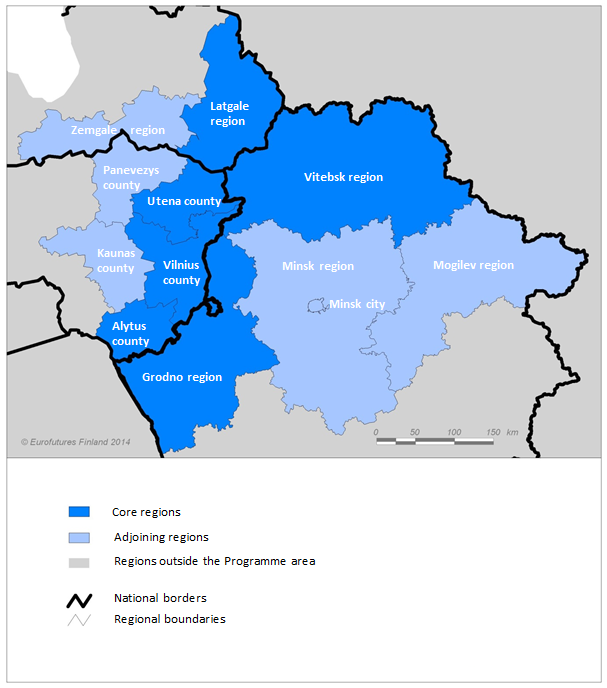               1. attēls. Programmas darbības teritorijaProgrammas attiecināmā teritorija ietver šo triju valstu 12 teritoriālās vienības Latvijā, Lietuvā un Baltkrievijā; proti, Latgales un Zemgales reģionus Latvijā, piecus apriņķus Lietuvā – Utenas, Viļņas, Alītas, Panevēžas un Kauņas, kā arī piecus apgabalus Baltkrievijā – Grodņas, Vitebskas, Minskas, Mogiļevas apgabalus un Baltkrievijas galvaspilsētu Minsku. Baltkrievijas teritoriālās vienības veido lielāko Programmas attiecināmās teritorijas daļu. Kaut gan Rīga kā Latvijas galvaspilsēta nav iekļauta Programmas teritorijā, tomēr, 4.1 prioritātē „Robežšķērsošanas efektivitātes uzlabošana” paredzētais lielo investīciju projekts ietver saņēmējus (t.i, Latvijas Valsts Muitas komiteja, Valsts akciju sabiedrības „Valsts nekustamie īpašumi” un „Latvijas Valsts ceļi”), kas atrodas šajā pilsētā. Tomēr Rīgas iekļaušana ir izņēmums, jo šajā gadījumā saņēmēju atrašanas vieta neatbilst pamatteritorijai. Šo lielo investīciju projektu  mērķis ir uzlabot robežas šķērsošanas iespējas iesaistīto valstu pierobežu teritorijās. Visas šīs Programmas teritoriālās vienības, izņemot Zemgales reģionu, ir tās pašas, kuras bija iekļautas Latvijas, Lietuvas un Baltkrievijas pārrobežu sadarbības programmā Eiropas kaimiņattiecību un partnerības instrumenta (EKPI) ietvaros 2007.–2013. gadam. Tādējādi to iekļaušana ir attaisnojama, lai turpinātu sadarbību starp šiem reģioniem laikposmā no 2014. līdz 2020. gadam. Turklāt Zemgales reģions (Latvija) tika iekļauts Programmā kā piekļaujošā teritorija, jo tā īpašās salīdzināmās priekšrocības varētu tikt izmantotas Programmas darbības teritorijas labā. Pirmkārt, Zemgales reģionā ir dažādi rūpniecības uzņēmumi ar salīdzināmām priekšrocībām lauksaimniecībā, labi attīstīta infrastruktūra un elastīgs darba tirgus. Otrkārt, šim reģionam ir laba piekļuve institūcijām, kuras atbalsta izglītību, zinātni un uzņēmējdarbību, kas savukārt ir būtiski potenciālai reģiona attīstībai. Turklāt vairāk nekā puse Zemgales iedzīvotāju mīt lauku teritorijās, tāpēc reģionā ir labi attīstīta tradicionālo prasmju popularizēšana. Visbeidzot, reģionā ir daudz starptautiskas nozīmes kultūrvēsturiskā mantojuma objektu, kas tādējādi labvēlīgi ietekmē tūrisma attīstību tajā. Lai gan Zemgales reģionam nav tiešas robežas ar Baltkrieviju, tas ir noslēdzis vairākus svarīgus sadraudzības līgumus ar Programmas darbības teritorijā ietvertajiem Baltkrievijas apgabaliem (Jelgava (Latvija) – Baranaviči un Molodečno (Baltkrievija), Jēkabpils (Latvija) – Lida un Grodņa (Baltkrievija). Galvenās sadarbības jomas atbilst Programmas atbalstītajām nozarēm (kultūra, izglītība, tūrisms, veselība un sports).1. tabula Attiecināmā Programmas darbības teritorijaApdzīvotībaAtbilstoši ES Statistikas biroja Eurostat izstrādātajai NUTS 3 reģionu klasifikācijai lielākā daļa Programmā ietverto teritoriālo vienību ir lauku teritorijas; vairāk nekā 50% no iedzīvotāju kopējā skaita dzīvo lauku teritorijās. Tās ietver Latgales un Zemgales reģionus Latvijā, Minskas apgabalu Baltkrievijā, kā arī Utenas, Alītas un Panevēžas apriņķus Lietuvā. Pārējās četras teritoriālās vienības ir pilsētu lauku teritorijas, kurās lauku iedzīvotāju daļa veido no 20% līdz 50%. Tās ietver Kauņas apriņķi Lietuvā, kā arī Vitebskas, Grodņas un Mogiļevas apgabalus Baltkrievijā. Tikai divas teritoriālās vienības pārsvarā ir pilsētu teritorijas – tās, kurās atrodas Lietuvas un Baltkrievijas galvaspilsētas, attiecīgi Viļņas apriņķis un Minskas pilsēta.Lielāko daļu Programmas darbības teritorijas apdzīvo baltkrievu tautības iedzīvotāji. No apmēram 9 miljoniem Programmas darbības teritorijas iedzīvotāju 6,6 miljoni dzīvo Baltkrievijā, 1,9 miljoni – Lietuvā un 0,5 miljoni – Latvijā. Programmas darbības teritorijas ģeogrāfiskie apstākļi (daudz mežainu apgabalu un liels skaits ezeru) ietekmē apdzīvoto vietu struktūru, ko raksturo zems iedzīvotāju blīvums reģiona lielākajā daļā. Vidējais iedzīvotāju blīvums (izņemot īpaši blīvi apdzīvoto Minskas pilsētu) ir 33 cilvēki uz vienu km2, kas ir zemāks par ES vidējo rādītāju (114 iedzīvotāji uz vienu km2).Kultūrvēsturiskais fonsProgrammā iesaistītajām valstīm ir ne tikai kopīgas robežas, bet arī kopīga vēsture, kā arī kultūrvēsturiskais mantojums.Dažādos laikos šīs valstis piederēja vienām un tām pašām administratīvi teritoriālajām vienībām. No 13. līdz 16. gadsimtam Lietuvas un Baltkrievijas zemes bija Lietuvas Lielhercogistes sastāvā, savukārt no 16. līdz 18. gadsimtam tās bija iekļautas Polijas un Lietuvas ūnijas sastāvā. Mūsdienu Lietuvas, Latvijas un Baltkrievijas teritorijas 18. gadsimtā tika pievienotas Krievijas impērijai un vēlāk vairāk nekā pusgadsimtu bija Padomju Savienības sastāvā. Visas iesaistītās valstis ieguva neatkarību 20. gadsimta pēdējā dekādē.Unikālas vēsturiskās pagātnes dēļ Programmas reģionus apdzīvo salīdzinoši liels minoritāšu iedzīvotāju skaits. Saskaņā ar 2014. gada datiem Programmas darbības teritorijas Latgales pusē krievu tautības iedzīvotāji veidoja gandrīz 38%, poļi- 7%, savukārt baltkrievi – aptuveni 5%, bet lietuvieši – tikai 1% no iedzīvotāju kopējā skaita. Zemgalē dzīvoja 17% krievu, 4% baltkrievu, 7% lietuviešu un 2% poļu iedzīvotāju. Atbilstoši 2011. gada tautas skaitīšanas datiem Programmas darbības teritorijas Lietuvas daļā 10% no kopēja iedzīvotāju skaita veidoja poļi, 7% bija krievu tautības iedzīvotāji, 2% – baltkrievi un pārējā daļa – citas etniskās minoritātes. Saskaņā ar 2009. gada tautas skaitīšanu Baltkrievijā Grodņas apgabalā dzīvoja 20 % poļu iedzīvotāju, 12 % - krievu tautības pārstāvji. Krievi veido arī 10 % no Vitebskas un Minskas pilsētas iedzīvotājiem, 8%-   Mogiļevas apgabalā, 7%- Minskas apgabalā.  Programmas darbības teritorija ir bagāta ar materiālo un nemateriālo kultūras mantojumu. Latgales reģionā ir daudz arhitektūras pieminekļu – katedrāles, baznīcas, pilsētvides ansambļi, kā arī lauku viensētas, raksturīgas apmetnes un kultūrainavas. Latgales kultūras tradīcijas, tostarp valoda, tautas dziesmas, dejas un daiļamatniecība, ir nozīmīga Latvijas nacionālās kultūras sastāvdaļa. Zemgales reģionā atrodas daži Latvijā ievērojamākie arhitektūras objekti – Rundāles un Jelgavas pils. Pēdējās ir ļoti populāras tūristu apskates vietas.Liels skaits kultūrvēsturiskā mantojuma objektu atrodas arī Viļņas apriņķī. UNESCO Pasaules mantojuma objektu sarakstā iekļautais Ķērnavas arheoloģiskais komplekss ir vienreizīga liecība cilvēku apmetņu evolūcijai Baltijas reģionā ilgākā laika periodā. Citā UNESCO Pasaules mantojuma objektā, Viļņas vēsturiskajā centrā, ir saglabājušās gotiskā, renesanses, baroka un klasiskā stila ēkas, kā arī tā viduslaiku plānojums un dabiskā vide. Utenas un Panevēžas apriņķim ir senas alus darīšanas un maizes cepšanas tradīcijas, kā arī tur atrodas liels skaits muižu, bet Alīta var lepoties ar bagātu kultūru un lielisku dabu.Izcils Miera pils 16. gadsimta nocietinājums Grodņas apgabalā, kā arī nacionālais kultūrvēstures rezervāta muzejs „Nesviža” Radzivila arhitektūras, dzīvojamajā un kultūras kompleksā Minskas apgabalā ir svarīgi vēstures pieminekļi Baltkrievijā. Abi objekti arī ir iekļauti UNESCO Pasaules mantojuma objektu sarakstā. Vitebsku bieži uzskata par Baltkrievijas kultūras galvaspilsētu, savukārt Mogiļeva ir bagāta ar 17. un 18. gadsimta kultūrvēsturiskā mantojuma objektiem.Turklāt vēl viens UNESCO Pasaules mantojuma objekts, Strūves ģeodēziskais loks, ir triangulācijas uzmērīšanas ķēde, kas demonstrē ievērojamu 19. gadsimta mēģinājumu noteikt Zemes izmērus un formu un aptver visas trīs Programmā iesaistītās valstis. Programmas darbības teritorijas nemateriālais kultūras mantojums ietver Baltijas Dziesmu un deju svētkus Latvijā un Lietuvā, lietuviešu daudzbalsu dziesmas, pārrobežu daiļamatniecību un tās simbolismu, kā arī baltkrievu caru Ziemassvētku rituālu (Koljadi).Demogrāfiskie un sociālie izaicinājumiPēdējās dekādēs viena no Programmas darbības teritorijā aktuālākajām problēmām ir iedzīvotāju skaita samazināšanās. Laikposmā no 2005. līdz 2010. gadam Programmas darbības teritorijas Baltkrievijas daļā iedzīvotāju skaits samazinājās mazāk nekā Latvijas un Lietuvas daļās, kur kopējais iedzīvotāju skaits samazinājās par aptuveni 0,23 un 0,3 miljoniem cilvēku. Lielākais iedzīvotāju skaita samazinājums tika reģistrēts Programmas lauku teritorijās (Utenas un Alītas apriņķos, kā arī Latgales un Zemgales reģionos), turpretim pilsētu un pilsētu lauku teritorijās, īpaši tajās, kurās atrodas lielākās pilsētas (Viļņas un Kauņas apriņķos), iedzīvotāju skaita samazinājums bija mazāks. Analizētajā periodā iedzīvotāju skaits pieauga vienīgi Minskas pilsētā.Zems dzimstības līmenis un negatīva neto migrācija izraisīja iedzīvotāju skaita samazināšanos, kā arī vecāka gadagājuma (īpaši pirmspensijas vecuma) cilvēku skaita pieaugumu no iedzīvotāju kopējā skaita. 2011. gadā pirmspensijas vecuma (ES oficiāli 55–64 gadi) cilvēki veidoja vairāk nekā 12% Latvijā un vairāk nekā 11% Lietuvā. Jāņem vērā, ka pensijas vecums Baltkrievijā, salīdzinot ar citām Programmā iesaistītajām valstīm, ir ievērojami zemāks - 55 gadi sievietēm un 60 gadi vīriešiem, turpretim Lietuvā – attiecīgi 61 un 63, bet Latvijā – virs 62 gadiem abiem dzimumiem. Tāpēc Baltkrievijas gadījumā pirmspensijas vecumu labāk atspoguļo 50–59 gadus vecu cilvēku grupa. Šī vecuma iedzīvotāju skaits 2011. gadā veidoja 14% no iedzīvotāju kopējā skaita Baltkrievijā.Vispārējos dzīves apstākļus atspoguļojošais dzīves ilgums ir par dažiem gadiem īsāks Programmas darbības teritorijā nekā piegulošajos pilsētu reģionos un pat vēl īsāks, salīdzinot ar vidējo rādītāju Eiropas Savienībā. Programmas darbības teritorijas Baltkrievijas daļā (izņemot Minskas pilsētu) 2011. gadā dzīves ilgums bija vidēji īsāks par 70 gadiem, savukārt Lietuvā un Latvijā tas bija apmēram 74 gadi, salīdzinot ar vidējo rādītāju Eiropas Savienībā – virs 80 gadiem. Dzīves ilgums ir saistīts ar sociālās iekļaušanas līmeni. Laikposmā no 2008. līdz 2011 gadam nabadzības un sociālās atstumtības riskam pakļauto iedzīvotāju daļa Latvijā un Lietuvā pieauga, pārsniedzot vidējo rādītāju Eiropas Savienībā. Šis rādītājs samazinājās 2012. gadā, lai gan tas joprojām bija augstāks par vidējo rādītāju Eiropas Savienībā. Laikposmā no 2008. līdz 2011. gadam Baltkrievijā iedzīvotāju, kuru ienākumi bija zemāki par iztikas minimumu, lielākā daļa tika reģistrēta Vitebskas un Mogiļevas apgabalā, bet zemākie ienākumi bija Minskas pilsētā.NodarbinātībaOficiāli reģistrētais bezdarba līmenis Baltkrievijā 2012. gadā bija 0,5%. Zemākais bezdarba līmenis bija Minskas pilsētā (0,2%), savukārt Minskas apgabalā tas arī bija zemāks par vidējo līmeni valstī (0,4%). Pārējos Baltkrievijas apgabalos, proti, Vitebskas, Grodņas un Mogiļevas apgabalos, bezdarba līmenis pārsniedza vidējo rādītāju, taču bija tuvu tam. Tajā pašā gadā bezdarba līmenis abos Programmas darbības teritorijā ietvertajos Latvijas reģionos pārsniedza vidējo rādītāju valstī (15,2%) un vidējo rādītāju 27 ES valstīs (10,5%), Zemgalē sasniedzot 17,6% un Latgalē – 20,8%. Programmas darbības teritorijas Lietuvas daļā bezdarba līmenis nepārsniedza vidējo rādītāju valstī (13,2%); šis rādītājs tika pārsniegts vienīgi apriņķos, kuros atrodas lielākās pilsētas, piemēram, Kauņas apriņķī (10,5%) un Viļņas apriņķī (12,8%). Bezdarba līmenis Kauņas apriņķī bija vienāds ar vidējo rādītāju 27 ES valstīs. Augstākais bezdarba līmenis tika reģistrēts pārsvarā lauku apriņķos, proti, Alītas apriņķī (14,7%), Panevēžas apriņķī (16,5%) un īpaši Utenas apriņķī (22,6%).Vēl viena Programmas darbības teritorijā novērota nopietna problēma ir bezdarbs jauniešu un pirmspensijas vecuma (atbilstoši ES noteiktajam standartam 55–64 gadi) cilvēku vidū. Jauniešu bezdarbs Baltkrievijā 2009. gadā sasniedza aptuveni 21%, Latvijā šis rādītājs pārsniedza 23%, savukārt Lietuvā vairāk nekā 29% jauniešu bija reģistrēti kā bezdarbnieki. Lai gan reģionālajā līmenī nav statistikas datu par jauniešu bezdarbu Baltkrievijā, spriežot pēc Programmas darbības teritorijas Latvijas un Lietuvas daļu pieredzes, īpaši augsts bezdarba līmenis jauniešu vidū tiek identificēts Programmas lauku teritorijās, proti, Latgales reģionā, Alītas, Panevēžas un Utenas apriņķī. Tur bezdarba līmenis jauniešu vidū bija aptuveni 1,5 reizes augstāks par vidējiem rādītājiem valstīs.Bezdarba līmenis pirmspensijas vecuma (55–64 gadi) grupā Latvijā un Lietuvā samazinās kopš 2010. gada. Tomēr tas joprojām ir salīdzinoši augsts, īpaši Latvijā. Laikposmā no 2010. līdz 2013. gadam vidējais bezdarba līmenis 55–64 gadu vecu iedzīvotāju vidū pārsniedza 10% Lietuvā, bet Latvijā tas bija daudz augstāks un pārsniedza 14%. Latvijā pirmspensijas vecumu var izcelt kā vienu no problemātiskākajām darbaspēka vecuma grupām. Piecdesmit gadus vecu un vecāku bezdarbnieku daļa 2012. gadā veidoja aptuveni vienu trešdaļu no bezdarbnieku kopējā skaita un aptuveni 12% bija ilgstoši bezdarbnieki (cilvēki, kuri ir bez darba ilgāk par vienu gadu). Laikposmā no 2005. līdz 2008. gadam (laika periods, par kuru ir pieejami dati par bezdarba līmeņiem dažādās vecuma grupās Baltkrievijā) bezdarba līmenis cilvēku vidū, kuru vecums ir 50–54 gadi un pārsniedz 55 gadus, Baltkrievijā samazinājās. Tomēr jāatzīmē, ka šajā periodā vidējais bezdarba līmenis 50–54 gadus vecu cilvēku vidū bija aptuveni trīs reizes augstāks nekā 55 gadus vecu cilvēku vidū. Tas precīzāk atspoguļo nodarbinātības situāciju pirmspensijas vecuma cilvēku vidū Baltkrievijā.IzglītībaJauniešu bezdarbs ir atkarīgs no izglītības iespējām un situācijas darba tirgū. Mazapdzīvotu lauku teritoriju dēļ, kuras Programmas darbības teritorijā ir pārsvarā, izglītības iestādes reģionā ir salīdzinoši mazas, ar nelielu vidējo skolēnu skaitu. Mazām skolām varētu trūkt līdzekļu un tāpēc var rasties problēmas ar pienācīgas izglītības, pietiekamas kursu izvēles un atbilstošas infrastruktūras nodrošināšanu.Turklāt studentu skaits uz 1000 iedzīvotājiem Programmas darbības teritorijā esošajām profesionālās izglītības iestādēm kopumā ir augstāks par vidējiem rādītājiem valstīs. Tomēr pilsētu un lauku reģionu starpā netika reģistrētas īpašas būtiskas atšķirības. Lielākais studentu skaits uz 1000 iedzīvotājiem tika reģistrēts urbanizētajā Minskas pilsētā un lauku Alītas apriņķī, bet mazākais – lauku Latgales reģionā. Diezgan līdzīgas tendences tika reģistrētas Programmas darbības teritorijas pilsētu lauku reģionos.Lielākā augstākās izglītības institūciju  oncentrācija ir pilsētu reģionos vai reģionos, kuros atrodas valstu lielākās pilsētas. Tāpēc Minskas pilsēta, Viļņas pilsēta un Kauņas pilsēta ir galvenie valsts augstākās izglītības institūciju   t.sk. koledžu,  centri. Turklāt pastāv atbilstoša studentu apmaiņa starp iesaistītajām valstīm. Pēdējos gados diezgan liels skaits latviešu ierodas studēt Lietuvā un otrādi. Turklāt vairāk nekā 50% ārvalstu studentu no NVS (Neatkarīgo Valstu Sadraudzība) valstīm mācīties Lietuvā ir ieradušies no Baltkrievijas. Tomēr nevar apgalvot, ka Baltkrievija ir populāra galamērķa valsts studentiem no Latvijas un Lietuvas.Ekonomiskie rādītājiEkonomiskie rādītāji IKP izteiksmē uz vienu iedzīvotāju Programmas darbības teritorijā ir zemāki nekā vidējie rādītāji valstīs. Turklāt pastāv būtiskas ekonomiskās atšķirības starp iesaistīto valstu reģioniem, īpaši starp Programmas pilsētu un lauku teritorijām. Laikposmā no 2009. līdz 2011. gadam Programmas Baltkrievijas daļā augstākais IKP uz vienu iedzīvotāju, salīdzinot ar vidējo līmeni valstī, bija Minskas pilsētā, turpretim zemākais līmenis bija Grodņas, Vitebskas un Mogiļevas apgabalā. Lietuvā augstākais IKP uz vienu iedzīvotāju laikposmā no 2005. līdz 2010. gadam bija Viļņas apriņķī (tas veidoja gandrīz 150% no vidējā līmeņa valstī), bet zemākais līmenis bija Alītas un Panevēžas apriņķī (attiecīgi aptuveni 66%, 75% un 74% no vidējā līmeņa valstī). Programmas darbības teritorijas Latvijas daļa IKP izteiksmē uz vienu iedzīvotāju ievērojami atpaliek no vidējā līmeņa valstī. Laikposmā no 2005. līdz 2010. gadam IKP uz vienu iedzīvotāju Latgalē un Zemgalē vidēji bija par 50% zemāks nekā vidējais līmenis valstī.Saskaņā ar 2011.–2012. gada datiem darbaspēka lielākā daļa reģionā tika nodarbināta pakalpojumu un rūpniecības sektorā (attiecīgi aptuveni 60% un vairāk nekā 21%). Visās trijās iesaistītajās valstīs pakalpojumu sektora darbinieki veido vairāk nekā pusi no visa darbaspēka, turpretim vidējais rūpniecībā nodarbināto skaits ir atšķirīgs katrā valstī. Darbaspēka vidējā proporcija rūpniecības sektorā ir līdzīga Programmā iesaistītajos Lietuvas apriņķos un Latvijas reģionos (attiecīgi aptuveni 19% un 17%), savukārt Baltkrievijas apgabalos aptuveni ceturtdaļa darbaspēka tiek nodarbināta rūpniecības sektorā. Ievērojami mazāka daļa (vairāk par 11%) no reģiona kopējā darbaspēka strādā lauksaimniecībā. Protams, lielāko pakalpojumu un rūpniecības sektora darbinieku daļa atrodas pilsētu teritorijās (Minskas pilsētā Baltkrievijā un Viļņas apriņķī Lietuvā), turpretim lielāks laukstrādnieku skaits ir lauku teritoriālajās vienībās (Latgales un Zemgales reģionos Latvijā, Alītas, Utenas un Panevēžas apriņķos Lietuvā, Minskas un Grodņas apgabalos Baltkrievijā).Bizness un uzņēmējdarbībaLaikposmā no 2005. līdz 2012. gadam mazo un vidējo uzņēmumu skaits uz 10 000 iedzīvotāju pieauga (Baltkrievijā diezgan ātri), kas norādīja uz biznesa klimata un uzņēmējdarbības iespēju uzlabošanos teritorijā. Tomēr laikposmā no 2010. līdz 2012. gadam vidējais uzņēmumu skaits uz 10 000 iedzīvotāju Lietuvas apriņķos bija visai stabils. Lielākais uzņēmumu skaits bija Programmas pilsētu teritorijās, proti, Viļņas apriņķī un Minskas pilsētā. Reģiona pilsētu lauku teritorijās, piemēram, Kauņas apriņķī, kā arī citos Programmā iekļautajos Baltkrievijas apgabalos vidējais uzņēmumu skaits uz 10 000 iedzīvotāju bija tuvu vidējam skaitam valstīs. Mazākais mazo un vidējo uzņēmumu skaits tika konstatēts Programmā iekļautajās lauku teritorijās, proti, Utenas un Alītas apriņķos Lietuvā. Programmas darbības teritorijas Latvijas pusē tika novērota pastāvīga atšķirība attiecībā uz uzņēmumu skaitu uz 10 000 iedzīvotāju starp Latgales un Zemgales reģioniem no vienas puses, un Latvijā kopumā, no otras puses.Programmas darbības teritorija ietver lielu skaitu dažādu biznesa atbalsta institūciju – no valsts līdz vietējām un no sabiedriskajām līdz privātajām. Nopietna loma biznesa vides uzlabošanā iesaistītajās valstīs ir Latvijas, Lietuvas un Baltkrievijas valdību izveidotajām valsts institūcijām. Šīs institūcijas ir iesaistītas dažādās aktivitātēs, kuru mērķis cita starpā ir ārvalstu investīciju piesaiste, eksporta veicināšana, inovācijas politikas īstenošana, saimniecisko vienību reģistrācija, informācijas sniegšana uzņēmējiem, kā arī finansējuma piešķiršana dažāda lieluma uzņēmumiem (īpaši maziem un vidējiem uzņēmumiem). Reģionālās un vietējās sabiedriskās iestādes Programmas darbības teritorijā koncentrējas galvenokārt uz uzņēmējdarbības attīstību reģionālajā un vietējā līmenī, veicinot reģionā jau pastāvošu uzņēmumu vienmērīgu funkcionēšanu un sniedzot atbalstu jauniem uzņēmumiem, tostarp jaundibinātiem uzņēmumiem. Vairākas specializētas biznesa atbalsta institūcijas, piemēram, biznesa inkubatori, biznesa informācijas un atbalsta centri un biznesa parki, ir izkliedētas visā Programmas darbības teritorijā, sniedzot ieguldījumu uzņēmējdarbības veicināšanā Programmas reģionos.Lai nodrošinātu labvēlīgus apstākļus biznesa aktivitāšu attīstībai reģionā, tika izveidotas speciālās ekonomiskās zonas (SEZ), kas piedāvā gatavus rūpniecības objektus ar fizisku un juridisku infrastruktūru, atbalsta pakalpojumiem un nodokļu atvieglojumiem, kā arī brīvās ekonomiskās zonas (BEZ), kas piedāvā īpašu režīmu uzņēmējdarbībai un īpašus atvieglojumus uzņēmumu attīstībai. Programmas darbības teritorijā darbojas šādas SEZ un BEZ: Rēzeknes SEZ (Latgales reģions), Panevēžas BEZ, Kauņas BEZ, Ķēdaiņu SEZ (Kauņas apriņķis), Minskas SEZ, Vitebskas BEZ, Mogiļevas BEZ un Grodņas BEZ. Vēl viena efektīva biznesa atbalsta struktūra ir industriālie parki (IP), kas piesaista jaunus uzņēmumus, nodrošinot integrētu infrastruktūru vienā vietā. Pēdējie ir izveidoti Programmas darbības teritorijas svarīgākajos ekonomiskajos centros, proti, Jelgavā (Zemgales reģions), Daugavpilī un Rēzeknē (Latgales reģions), Alītā un Ķēdaiņos (Kauņas apriņķis), Ramīgalā (Panevēžas apriņķis) un Minskas apgabalā. Turklāt biznesa atbalsta aktivitātēs tiek iesaistītas cita veida institūcijas. Pēdējās ietver nevalstiskās institūcijas, kas pārstāv uzņēmēju intereses un sniedz dažādus pakalpojumus uzņēmumiem, un privātās sabiedrības, kas konsultē uzņēmumus, sniedz nepieciešamo informāciju un nodrošina nepieciešamo apmācību.Pētniecība un inovācijaBiznesa inovācijas iespējas reģionā ir atkarīgas no saiknes starp zinātni un biznesu Programmas darbības teritorijā. Svarīgu lomu var piešķirt izglītības iestādēm un pētniecības un attīstības (P&A) centriem, kuri iesaistās pētniecības un inovācijas aktivitātēs. Programmas darbības teritorijā atrodas vairākas augstākās izglītības institūcijas kopā ar to pētniecības centriem. Tās cita starpā ietver Daugavpils Universitāti, Rēzeknes Augstskolu, Latvijas Lauksaimniecības universitāti, Viļņas Universitāti, Viļņas Ģedimina tehnisko universitāti, Kauņas Tehnoloģisko universitāti, Baltkrievijas Valsts universitāti, Jankas Kupalas Grodņas Valsts universitāti un Vitebskas Valsts tehnoloģisko universitāti. Vēl viens svarīgs inovācijas avots programmas darbības teritorijā ir tehnoloģiju parki, kas darbojas iesaistīto valstu galvenajos izglītības centros, proti, Rēzeknē (Latgales reģions), Jelgavā un Aizkrauklē (Zemgales reģions), Mogiļevas apgabalā, daži – Minskas apgabalā un liels skaits – Viļņas un Kauņas apriņķī. Programmas darbības teritorijas Lietuvas pusē (galvenokārt Viļņas un Kauņas apriņķī) darbojas vairākas integrētas zinātnes, izglītības un biznesa „ielejas”, kas sniedz atbalstu jaunu tehnoloģiju un produktu izstrādē un ieviešanā. Tomēr augstākās izglītības institūcijas joprojām liek uzsvaru galvenokārt uz mācīšanu un/vai tīri zinātniskām aktivitātēm un svarīgi P&A centri galvenokārt ir sakoncentrēti dažās lielākajās Programmas darbības teritorijas pilsētās.Par spīti pastāvīgām pūlēm nostiprināt zinātnes un biznesa sadarbību, inovatīvas iespējas Programmas darbības teritorijā joprojām ir ierobežotas. Baltkrievijā kopējie izdevumi pētniecībai un attīstībai (P&A) kā IKP sastāvdaļa pieauga no 0,68% 2005. gadā līdz 0,76% 2011. gadā. Šis rādītājs stipri samazinājās 2007. gadā, tomēr pēdējos gados tas atkal pieaug. Turklāt Baltkrievijā P&A aktivitātēs iesaistīto organizāciju sadalījums pilsētu un lauku teritorijās ir nevienmērīgs. Latvijā un Lietuvā P&A izdevumi pieaug. Latvijā un Lietuvā 2013. gadā P&A izdevumi sasniedza attiecīgi 0,6% un vairāk nekā 0,9% no IKP. Tomēr Latvija un Lietuva nav sasniegušas P&A izdevumu mērķa līmeni, kuru Eiropas Komisija noteikusi Eiropa 2020 stratēģijā.VideVisas trīs Programmā iesaistītās valstis izceļas ar to, ka ir bagātas ar īpašiem dabas resursiem, piemēram, mežiem un saldūdeni. Lielākās mežu platības Programmas darbības teritorijas Baltkrievijas daļā ir Vitebskas, Mogiļevas (vairāk nekā viena trešdaļa šo apgabalu zemes ir meži) un Grodņas apgabalos, savukārt Lietuvā lielākās mežu platības ir Alītas (vairāk nekā 49%) un Viļņas (vairāk nekā 42%) apriņķos. Kauņas un Panevēžas apriņķos meži aizņem salīdzinoši mazākas teritorijas (attiecīgi vairāk nekā 29% un vairāk nekā 28%), savukārt Utenas apriņķī mežu pārklājums (vairāk nekā 33%) ir tuvu vidējam rādītājam valstī. Sakarā ar nevienmērīgu meža masīvu izplatību Latvijā tikai 18% Latgales reģiona un aptuveni 40% Zemgales reģiona aizņem meži. Turklāt Latvijā, Lietuvā un Baltkrievijā ir lieli saldūdens resursi, kas krietni pārsniedz pašreizējās un nākotnē prognozētās ūdens patēriņa vajadzības šajās valstīs.Tomēr Programmas darbības teritorijā pastāv noteiktas vides problēmas, piemēram, gaisa, ūdens piesārņojums un invazīvo sugu izplatība. Sakarā ar intensīvām ekonomiskajām aktivitātēm Programmas darbības teritorijā, īpaši rūpniecības rajonos un pilsētās ar intensīvu transporta plūsmu (piemēram, Minskas pilsētā, Vitebskas apgabalā un Kauņas apriņķī), pastāv salīdzinoši augsts gaisa piesārņojuma līmenis. Šī problēma varētu būt mazāk aktuāla teritorijās, kuras ir blīvāk pārklātas ar mežiem, kas ir svarīgi skābekļa ražotāji un līdz ar to gaisa attīrītāji. Tomēr pat lielam meža pārklājumam ir visai ierobežota iedarbība, jo gaisa piesārņojums ir pārrobežu problēma. Turklāt plašas lauksaimniecības zemes, kas aizņem lielu daļu Programmas darbības teritorijas, veicina starptautisko un pārrobežu ūdeņu piesārņojumu. Latvijai, Lietuvai un Baltkrievijai ir kopīgi triju upju baseini. Drenāžas baseins darbojas kā piltuve, kas savāc visus ūdeņus teritorijā, kuru aizņem baseins, un novada savāktos ūdeņus uz vienu savākšanas punktu. Ūdenim plūstot pa zemes virsmu un upēs, tas var savākt barojošās vielas, nogulsnes un piesārņojošās vielas no to avotiem (piemēram, kanalizācija notekūdeņiem, rūpnīcām, fabrikām u. c.) Turklāt pat nelielam daudzumam no lielas teritorijas savāktajām piesārņojošajām vielām ir kumulatīvs efekts. Tāpēc upju ūdens kvalitāte vienā iesaistītajā valstī ir atkarīga no piesārņojuma līmeņa citās Programmā iesaistītajās valstīs.TūrismsProgrammas darbības teritorijai piederošie bagātīgie dabas resursi un bagātais kultūrvēsturiskais mantojums nodrošina pamatu dažādām tūrisma aktivitātēm. Programmas darbības teritorijā ir attīstīts dažāda veida tūrisms. Latvijai un Lietuvai īpaši raksturīgs ir izklaides un kultūras tūrisms. Bez tam šajās valstīs cieši sadarbojas veselības tūrisma un kūrortu klasteri. Turklāt visās trijās iesaistītajās valstīs strauji attīstās dabas tūrisms, lauku tūrisms un ekotūrisms. Latvija, Lietuva un Baltkrievija ir cieši saistītas attiecībā uz tūristu plūsmām. Lielākā daļa no Latvijas ārvalstu tūristu kopskaita ir tūristi no Lietuvas (vairāk nekā viena trešdaļa), savukārt tūristi no Baltkrievijas un Latvijas veido būtisku daļu no Lietuvas ārvalstu tūristu kopskaita. Turklāt vienas dienas apmeklētāju kopējās plūsmas starp Baltkrieviju, Lietuvu un Latviju pastāvīgi pieaug. Tas parāda, ka visās trijās iesaistītajās valstīs pieaug tūrisma pakalpojumu un starpnozaru attīstības potenciāls.Turklāt pēdējā laikā satiksme uz Lietuvas–Baltkrievijas robežas arī kļuvusi intensīvāka. Laikposmā no 2007. līdz 2010. gadam tā palielinājās gandrīz par 70%, kas nodrošināja 1,5 miljonu vienas dienas apmeklētāju un tūristu, kuri šķērsoja Lietuvas–Baltkrievijas robežu 2011. gadā. Šīs plūsmas var turpināt pieaugt, ja nākotnē tiks īstenota starpvaldību vienošanās par vietējās pierobežas satiksmes režīmu Baltkrievijas un Lietuvas pierobežas teritoriju iedzīvotājiem. Baltkrievijas un Latvijas vienošanās par vietējās pierobežas satiksmes režīmu stājās spēkā 2012. gada 1. februārī. Vienas dienas apmeklētāju un tūristu plūsmas starp Latviju un Baltkrieviju katru gadu pieaug par 2–7%. Daudzi cilvēki, kas šķērso Latvijas–Baltkrievijas robežu, ir saņēmuši pierobežas satiksmes atļaujas.Transporta plūsmasImporta un eksporta plūsmas starp iesaistītajām valstīm arī pieaug. Laikposmā no 2007. līdz 2011. gadam eksports no Latvijas uz Baltkrieviju pieauga par aptuveni 16%, savukārt no Baltkrievijas uz Latviju – par apmēram 33%. Importa un eksporta plūsmas starp Lietuvu un Baltkrieviju (abos virzienos) tajā pašā laika periodā gandrīz dubultojās. Tas veicināja arī lielāku aktivitāti robežšķērsošanas vietās. Īpašā iesaistīto valstu ģeogrāfiskā stāvokļa dēļ cilvēku un kravas pārvadāšanas galvenie veidi ir autotransports un dzelzceļš.Lietuva, Latvija un Baltkrievija vienmēr ir bijušas tranzītvalstis. Lietuvas un Latvijas robežas ir Eiropas Savienības robežas. Tāpēc Programmas darbības teritorijas reģioni ir savienoti ar svarīgiem tranzīta maršrutiem. Galvenie starptautiskie autoceļi starp Eiropu un Neatkarīgo Valstu Sadraudzības (NVS) valstīm ved caur visiem Lietuvas, Latvijas un Baltkrievijas reģioniem. Vairāki svarīgi dzelzceļa tranzīta koridori (VIA Baltica, VIA Hansaetica) šķērso Latgales un Zemgales reģionus, kā arī Panevēžas, Kauņas un Viļņas apriņķus. Minskas apgabals atrodas vairāku galveno pārvadājumu maršrutu, kas savieno Rietumeiropu ar Austrumiem un reģionus Melnās jūras piekrastē ar Baltijas valstīm, krustojumā.Uz Latvijas–Baltkrievijas robežas ir divas robežšķērsošanas vietas uz autoceļiem un viena robežšķērsošanas vieta uz dzelzceļa. Abas robežšķērsošanas vietas uz autoceļiem Silene–Urbani un Pāternieki–Grigorovščina un robežšķērsošanas vieta uz dzelzceļa Indra–Bigosova atrodas uz Latgales–Vitebskas robežas. Atbilstoši 2014.gada Latvijas-Baltkrievijas robežšķēršošanas vietas monitoringa rezultātiem vidējā kravas transportlīdzekļu caurlaidības spēja caur Latvijas – Baltkrievijas robežšķērsošanas vietām ir 645 transportlīdzekļu vienības diennaktī. Robežšķērsošanas vietas Silene–Urbani maksimālā iespējamā caurlaides spēja gandrīz divreiz pārsniedz robežšķērsošanas vietas Pāternieki–Grigorovščina caurlaides spēju. Uz Lietuvas–Baltkrievijas robežas ir četras robežšķērsošanas vietas uz autoceļiem un divas robežšķērsošanas vietas uz dzelzceļa. Robežšķērsošanas vietas uz autoceļiem, proti, Šaļčininki–Benjakoni, Medininki–Kamennijaloga un Lavorišķi–Kotlovka, kā arī robežšķērsošanas vietas uz dzelzceļa Stasīla–Benjakoni un Kena–Gudogaja atrodas uz Viļņas–Grodņas robežas, bet autoceļa robežšķērsošanas vieta Raigarda–Privalka – uz Alītas–Grodņas robežas. Atbilstoši Lietuvas Republikas Muitas sniegtajai informācijai šo robežšķērsošanas vietu vidējā caurlaides spēja ir 1300 kravas transportlīdzekļi diennaktī. Robežšķērsošanas vietai Medininki–Kamennijaloga ir maksimālā iespējamā caurlaides spēja, Šaļčininki–Benjakoni – zemākā, savukārt Lavorišķi–Kotlovka un Raigarda–Privalka ir vidēja caurlaides spēja.Ņemot vērā arvien pieaugošās kravas un pasažieru plūsmas iesaistītajās valstīs, robežkontroles punktu caurlaides spēja uz Latvijas–Baltkrievijas un Lietuvas–Baltkrievijas robežām ir nepietiekama. Turklāt apstākļi dažādos robežšķērsošanas vietās ir atšķirīgi, kas ir cēlonis nevienmērīgai robežas šķērsošanas efektivitātei Programmas darbības teritorijā. Kravas transportlīdzekļu rindas uz Latvijas – Baltkrievijas robežas maksimālās noslodzes laikā var izveidoties no 2 – 7 km garumā. Vidējais gaidīšanas laiks pirms robežšķērsošanas vietas ir no vienas līdz trijām stundām, bet atsevišķos laika posmos, kad pirms robežšķērsošanas vietas izveidojas 200 – 250 kravas transportlīdzekļu rinda, maksimālais gaidīšanas laiks var sasniegt 48 stundas. Viena kravas transportlīdzekļa Latvijas – Baltkrievijas robežas šķērsošana vidēji ilgst no vienas līdz divām stundām.”Automašīnu rindas uz Lietuvas–Baltkrievijas robežas var būt līdz 7 km garas maksimālās noslodzes laikā, vidējais gaidīšanas laiks uz robežas ir no trijām līdz četrām stundām, savukārt vidējais caurbraukšanas laiks ir no divām līdz trijām stundām. Tomēr atkarībā no gadalaika, nedēļas dienas un diennakts laika Latvijas–Baltkrievijas un Lietuvas–Baltkrievijas robežas šķērsošana var aizņemt no 7 līdz 20 stundām.2. tabula. Īss Programmas darbības teritorijas aprakstsProgrammas stratēģijaProgrammas kontekstsŠo Pārrobežu sadarbības (PS) programmu finansē Eiropas kaimiņattiecību instruments (EKI), kurš tika izveidots ar nolūku atbalstīt Eiropas kaimiņattiecību politiku (EKP).EKP, kas tika izstrādāta pēc ES paplašināšanās 2004. gadā un pārskatīta 2011. gadā, tika izveidota, lai novērstu jaunu sadalošu līniju veidošanos starp paplašināto ES un tās kaimiņvalstīm. EKP galvenais mērķis ir dalīties ES labumos ar sešpadsmit kaimiņvalstīm ES dienvidos un austrumos ar nolūku stiprināt šo valstu stabilitāti, drošību un veicināt to labklājību. EKP ietvaros ES piedāvā saviem kaimiņiem privileģētas attiecības, kas balstās uz savstarpējām saistībām attiecībā uz kopējām vērtībām – demokrātiju un cilvēktiesībām, tiesiskumu, labu pārvaldību, tirgus ekonomikas principiem un ilgtspējīgu attīstību. Turklāt EKP sniedz kaimiņvalstīm iespēju piedalīties dažādās ES aktivitātēs, programmās, kā arī nodrošina piekļuvi lielākam finansiālam un tehniskam atbalstam.EKP nodrošina daudzveidīgus instrumentus, kā arī dažādas divpusējas, reģionālas un daudzpusējas sadarbības iniciatīvas. Galvenais finanšu instruments, kura mērķis ir atbalstīt EKP ar konkrētām atbalsta darbībām, bija Eiropas kaimiņattiecību un partnerības instruments (EKPI). Tas tika izveidots 2007. gadā un aizvietoja sadarbības programmas TACIS (Austrumeiropas valstīm) un MEDA (Vidusjūras reģiona valstīm). EKPI mērķis bija izveidot teritoriju ar kopējām vērtībām, stabilitāti un labklājību, uzlabot sadarbību un dziļāku ekonomisko un reģionālo integrāciju, aptverot plašas sadarbības jomas. Tas uzlaboja divpusējo, reģionālo un sektoru sadarbību.No 2014. gada EKPI tiek aizstāts ar Eiropas kaimiņattiecību instrumentu (EKI). Tas arvien vairāk kļūst par politikas vadītu instrumentu, kura mērķis ir nodrošināt lielāku diferenciāciju un elastību, stingrāku nosacītību un stimulus labākajiem izpildītājiem. Daļa EKI fondu tiek rezervēti pārrobežu sadarbībai, kuras ietvaros EKI finansē kopējās programmas, apvienojot dalībvalstu un partnervalstu reģionus, kuriem ir kopīga robeža. Pārrobežu sadarbībai ir trīs stratēģiskie mērķi:veicināt ekonomisko un sociālo attīstību reģionos kopīgo robežu abās pusēs;risināt kopīgas problēmas tādās jomās kā vide, sabiedrības veselība, drošība un aizsardzība;veicināt labāku nosacījumu un kārtību izveidi, lai nodrošinātu personu mobilitāti, preču un kapitāla kustību.EKI pārrobežu sadarbība iesaista reģionus ES robežas abās pusēs kopīgos projektos, kuros partneriem ir viens budžets, kopīgas pārvaldības struktūras, vienots tiesiskais regulējums un īstenošanas noteikumi, kas piešķir programmām pilnībā līdzsvarotu partnerību starp iesaistītajām valstīm.Galvenais EKI programmu mērķis ir veidot īpašas attiecības ar kaimiņvalstīm, lai izveidotu labklājības un labu kaimiņattiecību telpu, kuras pamatā ir Savienības vērtības un kuru raksturo ciešas un mierīgas, uz sadarbību balstītas attiecības, kā tas ir noteikts Līguma par Eiropas Savienību 8. pantā.Programmas stratēģijas apraksts un pamatojumsBalstoties uz mērķiem, kas ir definēti Eiropas kaimiņattiecību politikai (EKP), kura ir izklāstīta Regulā (ES) Nr.232/2014, kas nosaka EKI izveidi, Programma veicina attiecību ar partnervalstīm stiprināšanu un sekmē labāku politisko sadarbību un progresīvu ekonomisko integrāciju. Programmai ir noteikts šāds mērķis:stiprināt attiecības, paaugstināt kapacitāti un dalīties pieredzē starp cilvēkiem un organizācijām no Latvijas, Lietuvas un Baltkrievijas, īstenojot kopīgus projektus ar mērķi paaugstināt vispārējo dzīves kvalitāti pierobežas reģionos.Šis vispārīgais mērķis ietver uzdevumus, kas ir vērsti uz pozitīvu pārmaiņu veicināšanu konkrētās jomās, tostarp sociālajā, izglītības, veselības aprūpes, vides, tūrisma, drošības un aizsardzības jomās. Programmas mērķis ir veicināt divējādu uzlabošanu. No vienas puses Programma atbalsta valsts sektora prasmju un instrumentu, kas saistīti ar pakalpojumu sniegšanu reģionālajā līmenī, uzlabošanu. No otras puses Programma pievērš īpašu uzmanību sociālā kapitāla attīstīšanai reģionā, veicinot trešā sektora – NVO, kopienu un vietējo iedzīvotāju – aktivitāti.Lai sekmētu stratēģiskā mērķa sasniegšanu, Programmā ir ietverti četri tematiskie mērķi (TM), tika kas izvēlēti atbilstoši EKI programmēšanas dokumenta tematiskajiem mērķiem (turpmāk EKI TM):TM1 sociālās iekļaušanas veicināšana un cīņa pret nabadzību (atbilst EKI TM 4);TM2 atbalsts labai vietējai un reģionālajai pārvaldei (atbilst EKI TM 5);TM3 vietējās kultūras veicināšana un vēsturiskā mantojuma saglabāšana (atbilst EKI TM 3);TM4 robežu pārvaldības un drošības veicināšana (atbilst EKI TM 10).Programmas tematiskie mērķi un attiecīgās prioritātes tika identificētas, izmantojot vairāku līmeņu analīzi. Lai atbalstītu tematisko mērķu atlasi, citu metožu starpā tika izmantota Programmas darbības teritorijas sociālekonomiskā analīze, stratēģisko dokumentu pārskatīšana, iepriekšējās pieredzes analīze un vietējo un reģionālo iestāžu aptauja. Izvēlēto tematisko mērķu un attiecīgo prioritāšu pamatojuma sintētiskais pārskats ir dots tālāk.Sociālās iekļaušanas veicināšana un cīņa pret nabadzību (TM 1)Programmas darbības teritorijas sociālekonomiskajā analīzē konstatētās problēmas (sabiedrības novecošanās, salīdzinoši īsāks dzīves ilgums un salīdzinoši lielāka iedzīvotāju daļa, kas pakļauta nabadzības vai sociālās atstumtības riskam) atklāja sociālās atstumtības pazīmes Programmas teritorijās. Sociālās atstumtības risks attiecas uz procesiem, kuros atsevišķiem indivīdiem vai pat veselām kopienām tiek sistemātiski liegts īstenot tiesības, izmantojot iespējas un piekļuvi resursiem.Svarīgs priekšnosacījums sociālās atstumtības riska mazināšanai ir nepieciešamo sociālo un citu pakalpojumu sniegšana mazaizsargātajām grupām. Pēdējās var ietvert dažādas grupas, kas saskaras ar augstāku nabadzības un sociālās atstumtības risku, salīdzinot ar pārējiem iedzīvotājiem, tostarp bērnus, sievietes, cilvēkus ar fizisku vai garīgu invaliditāti, vecus cilvēkus, minoritātes, bijušos ieslodzītos, personas, kuras cīnās ar atkarību no narkotiskajām vielām, ilgstošus bezpajumtniekus u. c. Tomēr atsevišķu grupu neaizsargātība ir atkarīga no konkrētās valsts/reģiona konteksta. Pakalpojumu sniegšana varētu pozitīvi ietekmēt mazaizsargāto grupu labklājību, piemēram, uzlabojot fizisko vai garīgo veselību, veicinot iespējas un uzlabojot dzīves kvalitāti, sekmējot neatkarību no citiem cilvēkiem, palīdzot cilvēku ar īpašām vajadzībām ģimenēm, veicinot speciālus izglītības vai nodarbinātības instrumentus.Tomēr, ņemot vērā, ka lielākā daļa Programmas darbības teritorijas ir lauku vai pilsētu lauku teritorijas, sociālo un citu pakalpojumu pieejamība varētu būt sliktāka nekā pilsētu teritorijās. Tā kā lielākajā daļā Programmas darbības teritorijas iedzīvotāju blīvums ir salīdzinoši zems, tradicionālo sabiedrisko sociālo pakalpojumu izveidošanas un uzturēšanas iespējas ir ierobežotas. Turklāt tiek plaši atzīts, ka dienas (īslaicīgās) sociālās aprūpes pakalpojumi pretstatā ilgstošas sociālās aprūpes un citiem pakalpojumiem ir vairāk piemēroti mazaizsargāto grupu sociālās iekļaušanas veicināšanai. Ilgstošas sociālās aprūpes institūcijas kopumā nodrošina aprūpi personām ar smagām slimībām vai invaliditāti, tādējādi tās būtu jāizmanto vienīgi kā galējais līdzeklis. Savukārt dienas aprūpes institūcijas kalpo kā pārejas posma aprūpes pakalpojumu sniedzējas, kuru uzmanības centrā ir socializācija un profilakse. Tāpēc daļa cilvēku, kas pieder mazaizsargātajām grupām, varētu dzīvot savās dzīvesvietās un netikt atstumti no sabiedrības, ja viņiem būtu nodrošināts pietiekams skaits atbilstošu dienas sociālās aprūpes un citu pakalpojumu.Tomēr sociālekonomiskā analīze liecina, ka Programmā iesaistītās valstis lielā mērā balstās uz nosacīti blīvu sociālo un citu pakalpojumu ilgstošas aprūpes tīklu. Piemēram, pēdējos gados veco ļaužu un pieaugušo invalīdu skaits ilgstošas sociālās aprūpes institūcijās Programmas darbības teritorijā turpina pieaugt par aptuveni 2%. Ir svarīgi, lai sociālie un citi sabiedriskie pakalpojumi tiktu vairāk deinstitucionalizēti un decentralizēti, attiecīgu pakalpojumu izstrādē un sniegšanā iesaistot jaunus dalībniekus (piemēram, vietējās kopienas un NVO). Šai nepieciešamībai tiek piešķirta augsta prioritāte gan ES, gan dalībvalstu dienaskārtībā. Turklāt ir svarīgi paplašināt sociālo un citu pakalpojumu sniedzēju darbības lauku, ņemot vērā, ka bieži kopienas un uz kopienām balstītas NVO ir inovatīvākas, meklējot vietējām vajadzībām atbilstošus risinājumus.Pašlaik uz neatkarīgu kopienu balstītu sociālo pakalpojumu tirgus tiek ierobežots ar sporādiskām trešās nozares iniciatīvām. Īpaši NVO citu organizāciju starpā varētu būt nozīmīga loma, pārņemot daļu no sociālo un citu pakalpojumu nodrošināšanas vietējām kopienām. Latvijā un Lietuvā pastāv liels skaits NVO, kas ir augsti attīstītas un aktīvas šo valstu sociālajā dzīvē. Nedaudz atšķirīga situācija varētu būt vērojama attiecībā uz Baltkrievijas nevalstiskajām organizācijām. NVO aktivitātes Baltkrievijā aptver plašu sociāli nozīmīgu jautājumu loku, kas ir saistīti ar tām sociālo grupu problēmām, kuras iestādēm ir grūti risināt. Lai gan NVO Baltkrievijā piemīt augsts inovācijas un tālākās attīstības potenciāls, šo organizāciju skaits ir neliels, to lielākā daļa ir mazas organizācijas, kas darbojas galvenokārt Minskā un citās lielās pilsētās, un tām trūkst pietiekama finansējuma. Tāpēc pārrobežu sadarbība sociālo un citu pakalpojumu sniegšanas jomā papildus citiem labumiem var nodrošināt iespēju nevalstiskajām organizācijām Baltkrievijā iegūt pieredzi no saviem kolēģiem citās Programmā iesaistītajās valstīs un tai pašā laikā attīstīt savas spējas, kas ir nepieciešamas, lai neaizsargātām grupām atvieglotu piekļuvi attiecīgajiem pakalpojumiem.Kā ir pierādījusi pieredze, kas iegūta, īstenojot Latvijas, Lietuvas un Baltkrievijas EKPI PS Programmu 2007.–2013. gada periodam, ir dažādi dalībnieki, kas būtu gatavi sadarboties ar partneriem kaimiņvalstīs, izstrādājot alternatīvus sociālos un citus pakalpojumus. Latvijas, Lietuvas un Baltkrievijas Sarkanā Krusta organizāciju īstenotā iniciatīva ar mērķi attīstīt veselības aprūpes un sociālos pakalpojumus varētu tikt izcelta kā labas prakses piemērs iepriekšējā plānošanas periodā. Pēdējā piedāvā iespēju uzsākt kopīgas iniciatīvas starptautiskajām NVO filiālēm, kas darbojas divās vai visās trijās iesaistītajās valstīs. Turklāt vienīgi aptuveni 9% projektu (kuru finansējums veido tikai 6% no kopējā finansējuma), kas tika finansēti Latvijas, Lietuvas un Baltkrievijas EKPI PS Programmas 2007.–2013. gadam ietvaros, mērķis bija sociālo un citu pakalpojumu uzlabošana mazaizsargātajām grupām. Ņemot vērā joprojām aktuālus sociālās atstumtības un nabadzības riskus Programmas darbības teritorijā, ir svarīgi tos mazināt, turpinot un palielinot atbalstu mazaizsargātajām grupām.Sociālās atstumtības cēlonis var būt par šķērsli līdzdalībai darba tirgū. Tādējādi sociālās atstumtības risks ir atkarīgs arī no situācijas darba tirgū. Sociālekonomiskā analīze ir atklājusi satraucošas bezdarba tendences (īpaši jauniešu un pirmspensijas vecuma cilvēku vidū) Programmas darbības teritorijā.Bezdarbs jauniešu un pirmspensijas vecuma cilvēku vidū ir ļoti svarīgs jautājums, jo šīs grupas veido ievērojamu darbspējīgā vecuma iedzīvotāju daļu. Situācija ar jauniešu bezdarbu pasliktinās satraucošu migrācijas modeļu dēļ Programmas darbības teritorijā. Reģionā varētu tikt novērota liela mēroga emigrācija uz ārvalstīm, kas piedāvā labākas darba iespējas un salīdzinoši lielākas algas (Latvijas un Lietuvas gadījumā), un iekšējā migrācija no lauku teritorijām un mazpilsētām uz pilsētu teritorijām un lielpilsētām ar zemākiem nabadzības līmeņiem, labākām nodarbinātības iespējām un lielākām algām (Baltkrievijas gadījumā). Mazākas darbā iekārtošanās iespējas pirmspensijas vecuma cilvēkiem nosaka neatbilstība starp pirmspensijas vecuma cilvēku prasmēm un darba tirgus vajadzībām no vienas puses un diskriminācija vecuma dēļ darba tirgū Programmas darbības teritorijā no otras puses. Profesionālā kvalifikācija un darba pieredze, ko gados vecāki darbinieki ir ieguvuši agrāk, varētu vairs nebūt svarīga, ņemot vērā strauji mainīgo darba vidi. Turklāt daži pierādījumi liecina, ka pastāv darba devēju negatīva attieksme pret gados vecākiem darba ņēmējiem, kas balstās uz dažreiz maldīgiem uzskatiem, ka šīs vecuma grupas darbiniekiem ir tendence būt mazāk produktīviem, viņiem ir vairāk iespēju saslimt un ka viņi nespēj apgūt jaunas iemaņas un pielāgoties pārmaiņām. Gados vecāku darbinieku intereses aizstāvētspējīgu aktīvu sociālo partneru trūkums tikai padara problēmu lielāku.Šīs problēmas skar ne tikai mūsdienu ekonomisko situāciju, tās var arī kavēt reģiona ekonomikas izaugsmi nākotnē. Turklāt bezdarba līmenis ir tieši proporcionāls sociālo problēmu smagumam sabiedrībā. Tādējādi darba vietu pieejamība un nodarbinātības kvalitāte ir svarīgas, lai mazinātu nabadzības un sociālās atstumtības riskus. Katra no iesaistītajām valstīm ir veikusi dažādus pasākumus, kuru mērķis ir bezdarba apkarošana, tostarp izglītības un karjeras e-pakalpojumi, uzņēmējdarbības centri, kompetentu speciālistu sagatavošana darbam ar jauniešiem, neformālās izglītības veicināšana. Šādas vai līdzīgas iniciatīvas varētu nodrošināt labvēlīgākus rezultātus attiecībā uz nodarbinātības situāciju Programmas darbības teritorijā, ja visas iesaistītās valstis tās īstenos kopīgi.Tādu Latvijas, Lietuvas un Baltkrievijas izpildītāju sadarbība kā jaunatnes lietu koordinatori, NVO, darba devēju apvienības, arodbiedrības, izglītības iestādes un uzņēmēji dotu iespēju apspriest un izvērtēt dažādas nodarbinātības politikas iniciatīvas. Apmaiņa ar informāciju un labo praksi var veicināt kopīgu rīcību, kas vērsta uz bezdarba (īpaši jauniešu un pirmspensijas vecuma cilvēku vidū) problēmu risināšanu reģionā. Sadarbības platformas izstrāde Latvijas un Lietuvas arodskolām un uzņēmējiem, Utenas apriņķim un Latgales reģionam sadarbojoties Latvijas un Lietuvas pārrobežu sadarbības programmas Eiropas teritoriālās sadarbības (ETS) 2007.–2013. gadam mērķa ietvaros, var tikt uzskatīta par parauginiciatīvu.Lai veicinātu Programmas darbības teritorijas aktīvāku iesaistīšanos darba tirgū, ir svarīgi pilnveidot arodapmācības un profesionālās apmācības sistēmas. Iepriekšējā pieredze ir atklājusi vienīgi sporādiskus centienus, kuru mērķis ir tieši bezdarbnieki, un tas ir nepietiekami. Izglītības sistēma ir viens no efektīvākajiem instrumentiem, kas spēj noturēt jauniešus reģionā un pozitīvi ietekmēt kvalificēta darbaspēka piedāvājumu reģionā. Lai sagatavotu cilvēkus darba tirgum un attīstītu viņu uzņēmējdarbības prasmes, izšķiroša nozīme ir izglītības iestāžu, kas nodrošina izglītības iespējas dažādās pakāpēs (pirmsskolas izglītība, pamatizglītība, vidējā izglītība un aukstākā izglītība), ciešākai mijiedarbībai  un  resursu izmantošanai sadarbībā vietējo darba tirgu (uzņēmumiem). Jāveic attiecīgi pasākumi, lai uzlabotu mācību programmas un izstrādātu apmācību programmas, saistot tās ar darba tirgus vajadzībām. Turklāt jāņem vērā mūžizglītības svarīgums. Attiecīgo ieinteresēto personu (sociālo partneru, izglītības iestāžu un sabiedrisko organizāciju) sadarbība mācību un nodarbinātības programmu izstrādē var veicināt plaisas mazināšanu starp pašreizējām prasmēm un darba tirgus vajadzībām.Vien aptuveni 7% projektu (kuru finansējums veido tikai 2% no kopējā finansējuma), kas tika finansēti Latvijas, Lietuvas un Baltkrievijas EKPI PS Programmas 2007.–2013. gadam ietvaros, risināja ar nodarbinātību un uzņēmējdarbību saistītas problēmas. Puse no tiem bija vērsti uz jauniešiem, kas apliecina, ka šī ir viena no grupām, kuru vissmagāk ir skāris bezdarbs reģionā. Ņemot vērā nelabvēlīgās nodarbinātības tendences Programmas darbības teritorijā, ir svarīgi turpināt un stiprināt atbalstu cīņā pret bezdarbu, īpaši jauniešu un pirmspensijas vecuma cilvēku vidū.Atbalsts labai vietējai un reģionālajai pārvaldei (TM 2)Programmas darbības teritorijas sociālekonomiskā analīze atklāja: tā kā iesaistītajām valstīm ir kopīgs upes baseins un Programmā iekļautajās teritorijās mežu pārklājums ir nevienmērīgs, Latvija, Lietuva un Baltkrievija saskaras ar kopīgiem riskiem vides jomā, piemēram, ar gaisa un pārrobežu ūdens piesārņojumu.Šādām dabas un cilvēka izraisītām katastrofām nav robežu, tāpēc ir nepieciešama kaimiņvalstu iestāžu kopīga rīcība, kas ir vērsta uz šo risku mazināšanu. Lai nodrošinātu veiksmīgu sadarbību starp iestādēm, ir nepieciešams atbalsts labai vietējai un reģionālajai pārvaldībai. Ekonomiskās sadarbības un attīstības organizācija (ESAO) definē pārvaldību kā procesus, ar kuru piemērošanu tiek pieņemti un īstenoti (vai netiek īstenoti) lēmumi. Labas pārvaldības pamatprincipi cita starpā ietver atsaucību, orientāciju uz vienprātību, taisnīgumu un iekļautību, kā arī efektivitāti un produktivitāti. Primārie pārvaldībā iesaistītie dalībnieki ir valsts, reģionālās un vietējās iestādes. Saskaņā ar Apvienoto Nāciju Organizācijas Attīstības programmu (UNDP) sniegums, pielāgošanās spējas un stabilitāte ir trīs svarīgākās īpašības, kas ir nepieciešamas sabiedriskajām institūcijām un mainīgai videi.Institūciju sniegums, ko mēra ar efektivitāti un produktivitāti, tiek uzskatīts par pamatu valsts spējai pildīt savus pienākumus pret iedzīvotājiem (tostarp sniegt pakalpojumus, nodrošināt tiesību aizsardzību un drošību). Lai gan Programmā iesaistītajās valstīs nesen tika veiktas pārvaldības reformas, kuras bija vērstas uz iestāžu kapacitātes uzlabošanu un labāku lēmumu pieņemšanas un īstenošanas procesu veicināšanas instrumentu nodrošināšanu, pārrobežu aspekts tiek risināts reti. Tomēr pastāv dažas valstu politikas jomas, kuru pārvaldība ir stipri atkarīga no lielākā teritorijā veiktajām darbībām. Sevišķi projekti, kas ierobežoti ar valsts līmenī, var būt nepietiekami, lai atrisinātu vispārīga rakstura problēmas, piemēram, vides piesārņojumu, drošību un aizsardzību.Iesaistītās valstis ir piedalījušās līdzīgās vai kopīgās starptautisko partneru finansētajās iniciatīvās vides aizsardzības jomā. Latvija un Lietuva sadarbojas arī ar Baltkrieviju Ziemeļu dimensijas Vides partnerības ietvaros, kuru ES uzsāka ar nolūku palīdzēt Baltkrievijai risināt dažas aktuālākās vides problēmas Ziemeļu dimensijas teritorijā, kas aptver Baltijas un Barenca jūras reģionu. Iesaistīto valstu pieredze attiecībā uz daudzpusējām vides iniciatīvām var veicināt tiešu sadarbību starp šīm valstīm bez trešo pušu palīdzības. Latvijas, Lietuvas un Baltkrievijas iestādēm aktīvi jāsadarbojas, izstrādājot kopīgas sistēmas un instrumentus, lai pārvaldītu dabas resursus, novērstu dažādas katastrofas un likvidētu to sekas. Tātad tas varētu palielināt iestāžu pielāgošanās spējas (spējas prognozēt, pielāgoties un reaģēt uz problēmām) un stabilitāti (riska pārvaldības labās prakses institucionalizācija) Programmas darbības teritorijā, veicinot labas pārvaldības stiprināšanu reģionā.Aptuveni 4% projektu (kuru finansējums veido gandrīz 11% no kopējā finansējuma), kas tika finansēti Latvijas, Lietuvas un Baltkrievijas EKPI PS Programmā 2007.–2013. gadam,  bija vērsti uz vietējo un reģionālo iestāžu spējām risināt kopīgās problēmas. Ņemot vērā, ka riski šajā jomā (proti, dabas un cilvēka izraisītas katastrofas) paliek nemainīgi un prasa nepārtrauktu uzmanību, ir saprātīgi turpmāk atbalstīt iestāžu pārrobežu sadarbību kopīgu risku mazināšanā.Labas pārvaldības nodrošināšanai ir nepieciešams, lai sabiedriskās institūcijas un valdības darbības reaģētu uz pašreizējām un nākotnes sabiedrības vajadzībām un riskiem. Lai panāktu plašu vienprātību par to, kas ir sabiedrības vai konkrētas kopienas labākajās interesēs, izšķiroša nozīme ir ar atšķirīgām interesēm saistītu jautājumu risināšana pārrunu ceļā. Papildus iestādēm nevalstiskās organizācijas, piemēram, NVO un vietējās kopienas, būtu jāiesaista lēmumu, kas ietekmē viņu dzīvi, pieņemšanas procesos. Tāpēc sabiedrības stiprināšana, veicinot vietējo izpildītāju piedalīšanos vietējo jautājumu risināšanā, ir izšķirošs priekšnosacījums, lai palielinātu iestāžu reaģēšanas spējas un sociālo atbildību, veicinātu sociālo iekļaušanu un veiksmīgi risinātu kopīgās problēmas.Pēdējos gados doktrīnās un stratēģiskajos dokumentos (tostarp Eiropa 2020) tiek uzsvērta kopienu loma sabiedrības stiprināšanā un smagāko sociālo problēmu risināšanā. Gadu gaitā ir novērots, ka institūciju, vietējo, reģionālo vai valsts iestāžu sniegtais sociālais atbalsts ne vienmēr ir efektīvs vai spēj apmierināt indivīdu vai grupu īpašās vajadzības. Tādējādi vietējie iedzīvotāji (kurus pārstāv NVO, sabiedriskās organizācijas u. c.) būtu jāiedrošina kļūt aktīvākiem un patstāvīgākiem, lai saņemtu resursus un pieņemtu labākos kopīgos lēmumus par to izmantošanu.Pārsvarā lauku teritorijām, kas dominē Programmas darbības teritorijā, ir priekšrocības vietējo kopienu attīstīšanā. Atbilstoši aptaujām un pētījumiem lauku teritoriju vietējās kopienas vai vecie tradicionālie dzīvojamie rajoni pilsētās ir vairāk nobrieduši un ilgtspējīgi to apdzīvotības stabilitātes dēļ. Tādējādi tos varētu iesaistīt dažādos vietējos pasākumos, piemēram, sabiedrības drošības iniciatīvu organizēšanā, pamatpakalpojumu sniegšanā u. c. No otras puses, postpadomju valstīs sabiedriskā aktivitāte un organizatoriskā gatavība joprojām ir zemas. Vietējie iedzīvotāji pulcējas galvenokārt nelielos kultūras un atpūtas pasākumos vai vides sakopšanas kampaņās, viņiem nav iespēju vai reizēm drosmes iesaistīties lielākos pasākumos, kas vērsti uz vietējo vajadzību risināšanu. Taču atšķirīgi vietējo organizāciju brieduma līmeņi nodrošina labas iespējas pieredzes apmaiņai un sadarbībai starp kopienām pāri robežai. Iesaistīto valstu kopīgā vēsturiskā pagātne var veicināt šo procesu.Lai sasniegtu ilgtermiņa rezultātus un taustāmus efektus, viens no labākajiem vietējo dalībnieku kapacitātes palielināšanas veidiem ir piemērot viņiem „mācīšanās darot” principu, t. i., praktiski iesaistīt pārrobežu sadarbībā ar pārējo iesaistīto valstu kopienām. Tāpēc atbalstam šīs Programmas ietvaros jābūt vērstam uz dažādu Programmas darbības teritorijas kopienu kopīgām aktivitātēm. Šīs kopīgās aktivitātes var sekmēt iesaistīto dalībnieku pieredzes uzkrāšanu, veicināt sociālo inovāciju ieviešanu un meklēt efektīvākas pārvaldības risinājumus problemātiskākajās reģiona teritorijās.Ne mazāk kā 25% projektu (kuru finansējums veido apmēram 19% no kopējā finansējuma), kas tika finansēti Latvijas, Lietuvas un Baltkrievijas EKPI PS Programmā 2007.–2013. gadam, bija vērsti uz dažādām darbībām, kuru mērķis bija sabiedrības stiprināšana Programmas darbības teritorijā. Galvenie šajos projektos iesaistītie dalībnieki bija valsts (īpaši pašvaldību) institūcijas. Tomēr šī Programma cenšas aktivizēt nevalstiskās organizācijas reģionā. Tāpēc ir svarīgi turpināt atbalstīt šāda veida aktivitātes, mudinot iesaistīt Programmā trešos sektorus.Vietējās kultūras veicināšana un vēsturiskā mantojuma saglabāšana (TM 3)No vienas puses, iesaistīto valstu kopīgais vēsturiskais fons veicināja noteiktas līdzības Latvijas, Lietuvas un Baltkrievijas teritorijās, kopīgu kultūrvēsturisko mantojumu, kā arī divvalodīgus vai pat trīsvalodīgus cilvēkus, kas dzīvo pierobežas teritorijā. No otras puses, dažādiem Programmas reģioniem ir izdevies saglabāt savu identitāti. Tādējādi Programmas darbības teritorija aptver plašu spektru vietējo kopienu ar unikālu kultūru un tradīcijām, kuras ir vērts saglabāt.Bagāts kultūras mantojums, kā arī bagātīgi dabas resursi Programmas darbības teritorijā nodrošina pamatu dažādām tūrisma aktivitātēm. Ilgtspējīga kultūrvēsturiskā mantojuma izmantošana veicina reģiona pievilcību un turpmāku tūrisma attīstību Programmā iekļautajās teritorijās. Programmas darbības teritorijas sociālekonomiskā analīze ir atklājusi, ka pieaug potenciāls dažādu tūrisma veidu un saistīto pakalpojumu turpmākai attīstībai reģionā. Tomēr pašreiz kultūrvēsturiskais mantojums Programmas darbības teritorijā netiek pienācīgi izmantots. Sadarbībai starp Latviju, Lietuvu un Baltkrieviju attiecībā uz reģiona attīstības veicināšanu ir izšķiroša nozīme šā riska mazināšanā un līdz ar to lielāka tūristu skaita piesaistīšanā un dažādu ekonomisko rādītāju uzlabošanā reģionā. Visu triju iesaistīto valstu kopīgi centieni savu reģionu reklamēšanā var būt auglīgāki uzmanības piesaistīšanā Programmas darbības teritorijai nekā atsevišķu valstu veiktie pasākumi.Turklāt īpaša uzmanība jāpievērš cilvēkkapitāla palielināšanai vietējās kopienās. Īpaši varētu būt noderīga vietējā mantojuma un unikālo tradīciju radoša izmantošana ar nolūku veicināt ekonomisko izaugsmi reģionā. Vietējo amatnieku un mākslinieku iedrošināšana izmantot savas tradicionālās prasmes ekonomiskajās aktivitātēs var pozitīvi ietekmēt uzņēmējdarbības attīstību vietējās kopienās. Atbilstoši sociālekonomiskās analīzes rezultātiem, kaut arī uzņēmumu skaits visās trijās iesaistītajās valstīs palielinās, liels skaits uzņēmumu koncentrējas pilsētu teritorijās. Tradicionālo prasmju attīstība un izmantošana varētu sniegt lauku teritoriju iedzīvotājiem iespēju novirzīt savu uzmanību no, iespējams, dzīvot nespējīgām aktivitātēm lauksaimniecībā, zivsaimniecībā un citās jomās un iesaistīties mazāk izmantotos un perspektīvākos senos amatos vai autentiskās sadzīviskās aktivitātēs. Tas var veicināt uzņēmējdarbības līmeņa paaugstināšanos Programmas lauku teritorijās un pozitīvi ietekmēt vietējo ekonomisko aktivitāti, ko sekmētu jaunu uzņēmumu izveide. Vitālās vietējās kultūras arī var piesaistīt vairāk tūristu, kas varētu palielināt pieprasījumu pēc tradicionālās ražošanas. Tomēr vietējo iedzīvotāju iedrošināšana mainīt savas saimnieciskās darbības formas varētu būt grūts, vienīgi ar valsts iestāžu pūlēm īstenojams uzdevums, jo tās varētu nebūt spējīgas nodrošināt pietiekamu finansējumu šāda veida iniciatīvām. Tāpēc izšķiroša nozīme varētu būt sadarbībai starp iesaistītajām valstīm un pietiekamam  ERAF finansējumam.Visbeidzot, nemateriālā kultūras mantojuma saglabāšana var būt nozīmīga ne vien ekonomisku apsvērumu dēļ, bet arī vietējo kopienu izglītības un citām vajadzībām. Aktīva un dinamiska vietējo kopienu kultūras dzīve veicina ne vien vietējā mantojuma saglabāšanu un attīstību, bet arī reģionālās identitātes un piederības sajūtas attīstību. Turklāt sadarbība starp Latviju, Lietuvu un Baltkrieviju, rīkojot kopīgus kultūras pasākumus un organizējot dažādas reģionālās pārrobežu apmaiņas, var veicināt sociālās atstumtības mazināšanu, stiprināt kopienas un uzturēt lauku kopienu vitalitāti, kas arī atbilst Eiropa 2020 stratēģijas mērķiem. Tas veicina arī sociālā kapitāla veidošanu, kas ir ārkārtīgi svarīgs reģiona konkurētspējas stiprināšanas faktors.Pārrobežu sadarbība šajā jomā ir bijusi svarīga arī iepriekšējā plānošanas periodā, kad gandrīz 28% projektu (kuru finansējums veidoja aptuveni 27% no kopējā finansējuma), kas tika īstenoti Latvijas, Lietuvas un Baltkrievijas EKPI PS Programmas 2007.–2013. gadam ietvaros, risināja kultūrvēsturiskā mantojuma veicināšanas un aizsardzības jautājumus. Tādējādi, lai reģionā efektīvi izmantotu kultūrvēsturiskā mantojuma iespējas, ir svarīgi turpināt atbalstīt tā aizsardzību un attīstības veicināšanu.Robežu pārvaldības un drošības veicināšana (TM 4)Programmas darbības teritorijas sociālekonomiskā analīze atklāja, ka, ņemot vērā arvien pieaugošo apmeklētāju skaitu, importa un eksporta plūsmas starp iesaistītajām valstīm, robežšķērsošanas vietu caurlaides spēja uz Latvijas–Baltkrievijas un Lietuvas–Baltkrievijas robežām nav pietiekama, kas ir nevienmērīgas robežu šķērsošanas efektivitātes cēlonis Programmas darbības teritorijā. Taču labai komunikācijai ir izšķiroša nozīme, lai veicinātu aktīvāku sadarbību starp Latviju, Lietuvu un Baltkrieviju tūrisma un saistīto pakalpojumu, kā arī komercdarbības jomās.Lai palielinātu un harmonizētu robežšķērsošanas efektivitāti uz Latvijas–Baltkrievijas un Lietuvas–Baltkrievijas robežas, iesaistītajām valstīm jāiesaistās kopīgos pasākumos ar nolūku uzlabot pašreizējo infrastruktūru un organizatorisko kapacitāti robežšķērsošanas vietās. Izšķiroša nozīme ir infrastruktūras uzlabošanai un cilvēkresursu kapacitātes palielināšanai robežkontroles punktos un robežšķērsošanas administratīvo noteikumu optimizēšanai.Robežšķērsošanas efektivitātes uzlabošanas svarīgumu turpmāk var pamatot ar šā mērķa darbības jomu iepriekšējā plānošanas periodā. 11% projektu (kuru finansējums veidoja vismaz 25% no kopējā finansējuma), kuru mērķauditorija bija robežkontroles punkti, tika finansēti Latvijas, Lietuvas un Baltkrievijas EKPI PS Programmas ietvaros. Lai novienādotu robežšķērsošanas vietu caurlaides spējas reģionā, ir nepieciešamas turpmākās investīcijas.Programmas stratēģijas pārskats3. tabula. Programmas stratēģijas pārskatsSavstarpēji saistītie jautājumiVides ilgtspējaProgrammas vispārīgais mērķis ir stiprināt attiecības starp partneriem Lietuvā, Latvijā un Baltkrievijā, veicinot pieredzes apmaiņu, un īstenot kopīgus projektus ar nolūku palielināt vispārējo dzīves kvalitāti pierobežas reģionā. Programmas mērķis ir stiprināt reģionu, kas gudri izmanto cilvēku un sociālos, kultūras un dabas resursus un ir pievilcīgs dzīves kvalitātes ziņā. Tā balstās uz galvenajiem ES politikas dokumentiem, kas attiecas uz ilgtspējīgu attīstību, proti, Eiropa 2020 stratēģiju un ES Ilgtspējīgas attīstības stratēģiju, uzsverot apņēmību attīstīt ekonomisko, sociālo un vides politikas savstarpēji pastiprinošā veidā. Regula, kas regulē EKI, uzsver klimata pārmaiņas kā vienu no lielākajiem izaicinājumiem, ar kuru saskaras ES, un uzsver nepieciešamību pēc starptautiskas rīcības tā risināšanā.Komisijas ziņojums Eiropas Parlamentam, Padomei, Eiropas Ekonomikas un sociālo lietu komitejai un Reģionu komitejai par ilgtspējīgas attīstības integrēšanu ES politikas jomās (COM (2009.) 400) izskata ES Ilgtspējīgas attīstības stratēģiju un uzsver veiksmīgu ilgtspējas dimensiju integrāciju daudzās politikas jomās. Šīs jomas, kas saistītas galvenokārt ar vides ilgtspēju, ir klimata pārmaiņas un tīra enerģija, ilgtspējīgs transports, ilgtspējīgs patēriņš un ražošana, kā arī dabas resursu saglabāšana un pārvaldība. Atbilstoši 2.1. prioritātei Programma atbalsta vietējo/reģionālo/valsts iestāžu saskaņotus projektus ar nolūku risināt kopīgus izaicinājumus, tostarp dabas un cilvēku izraisītās katastrofas.Katrs Programmas ietvaros finansētais projekts jāīsteno atbilstoši valsts tiesību aktiem. Divās no iesaistītajām valstīm, proti, Latvijā un Lietuvā, vides tiesību sistēmas balstītas uz ES direktīvām, kuras ir transponētas nacionālajos tiesību aktos. ES politikas un projekti, kuru nolūks ir ilgtspējīgu vides dimensiju veicināšana, balstās galvenokārt uz direktīvām, piemēram, Padomes Direktīvu 92/43/EEK (1992. gada 21.maijs) par dabisko dzīvotņu, savvaļas faunas un floras aizsardzību un Eiropas Parlamenta un Padomes Direktīva 2009/147/EK (2009.gada 30.novembris ) par savvaļas putnu aizsardzību (kuras ietver Natura 2000 ietvaros aizsargājamās pamatteritorijas apdraudēto dzīvotņu un sugu saglabāšanai Eiropas Savienībā), Eiropas Parlamenta un Padomes Direktīvu 2008/98/EK (2008.gada 19.novembris) par atkritumiem, Eiropas Parlamenta un Padomes Direktīvu 2007/60/EK (2007.gada 23.oktonris) par plūdu riska novērtējumu un pārvaldību, Eiropas Parlamenta un Padomes Direktīvu 2006/118/EK (2006.gada 12.decembris) par gruntsūdeņu aizsardzību pret piesārņojumu un pasliktināšanos, kā arī Eiropas Parlamenta un Padomes Direktīvu 2008/1/EK. (2008. gada 15.janvāris) par piesārņojuma integrētu novēršanu un kontroli un Eiropas Parlamenta un Padomes regulu (ES) Nr.1143/2014 (2014.gada 22.oktobris) par invazīvu svešzemju sugu introdukcijas un izplatīšanās profilaksi un pārvaldībuBaltkrievijā galvenie dokumenti, kas attiecas uz vides aizsardzību un dabas resursu izmantošanu, ir Baltkrievijas Ilgtspējīgas sociāli ekonomiskās attīstības nacionālā stratēģija laikposmam līdz 2020. gadam (2004. g.) (NSAS 2020), Galvenie Baltkrievijas sociāli ekonomiskās attīstības virzieni laikposmā no 2006. līdz 2015. gadam (2006. g.), Baltkrievijas Sociāli ekonomiskās attīstības programma 2011.–2015. gadam (2011. g.) un Ilgtspējīgas sociāli ekonomiskās attīstības nacionālā stratēģijas koncepcija 2011.–2025. gadam (2009. g.). Baltkrievijā ir pieņemti grozījumi vai īpaši likumi par vides aizsardzību, piemēram, „Par atkritumu apsaimniekošanu” (2000. g.), „Par vides valsts novērtējumu” (2000. g.), „Par vides aizsardzību” (2002. g.), „Par gaisa aizsardzību” (1997. g.), „Par īpaši aizsargājamām teritorijām un objektiem” (2000. g.), „Par bīstamo rūpniecisko iekārtu rūpniecisko drošību” (2001. g.) u. c.Vienlīdzības principsVienlīdzīgu iespēju princips nozīmē, ka ir svarīgi, lai visām sabiedrības grupām būtu vienlīdzīga piekļuve Programmas iespējām un priekšrocībām. Vienlīdzīgu iespēju nodrošināšana ir īpaši svarīga neaizsargātākajām grupām, proti, bērniem, jauniešiem, vecāka gadagājuma cilvēkiem, minoritāšu iedzīvotājiem, invalīdiem un citām sociāli neaizsargātām grupām. Tādēļ jāveic atbilstoši pasākumi ar nolūku novērst jebkādu diskrimināciju dzimuma, rases, etniskās piederības, reliģijas vai pārliecības, invaliditātes, vecuma vai seksuālās orientācijas dēļ. Atbilstoši regulai, kas regulē EKI, antidiskriminācijai vajadzētu būt savstarpēji saistītam mērķim visos projektos, kas tiek īstenoti šīs Programmas ietvaros.Katrs šīs Programmas ietvaros finansēts projekts jāīsteno atbilstoši valsts tiesību aktiem. Divu iesaistīto valstu, proti, Latvijas un Lietuvas, nediskriminācijas likumi balstās uz ES direktīvām, kuras tika transponētas nacionālajā tiesību sistēmā. Divas ES direktīvas, kuras īpaši attiecas uz vienlīdzības aizsardzību un nediskrimināciju, ir Padomes Direktīva 2000/43/EK (2000.gada 29.jūnijs), ar ko ievieš vienādas attieksmes principu pret personām neatkarīgi no rasu vai etniskās piederības un Padomes Direktīva 2000/78/EK (2000.gada 27.novembris), kas nosaka kopēju sistēmu vienādai attieksmei pret nodarbinātību un profesiju. Pirmā aizliedz diskrimināciju rases vai etniskās izcelsmes dēļ, aptverot tādas jomas kā nodarbinātība un profesijas, profesionālā izglītība, piederība darba devēju un darba ņēmēju organizācijām, sociālā aizsardzība, tostarp sociālā drošība un veselības aprūpe, izglītība un piekļuve precēm un pakalpojumiem, kas ir pieejami sabiedrībai, tostarp mājokļa nodrošināšana. Savukārt otrā aizliedz diskrimināciju reliģijas un pārliecības, vecuma, invaliditātes un dzimumorientācijas dēļ un aptver tādas jomas kā nodarbinātība un profesijas, profesionālā apmācība un piederība darba devēju un darba ņēmēju organizācijām. Šīs direktīvas nosaka minimālās prasības, lai nodrošinātu efektīvu tiesisko aizsardzību pret diskrimināciju visā Eiropas Savienībā.Baltkrievijas Republikas Konstitūcijas 22. pants ietver vienlīdzības principu likuma priekšā, nodrošina tiesības uz vienlīdzīgu tiesību aizsardzību un likumiskajām interesēm bez jebkādas diskriminācijas. Šīs tiesības tiek piešķirtas visiem iedzīvotājiem neatkarīgi no izcelsmes, rases, etniskās vai pilsoniskās piederības, sociālā statusa, dzimuma, valodas, izglītības un attieksmes pret reliģiju, dzīvesvietas, veselības stāvokļa vai citiem apstākļiem. Lai gan nepastāv īpaši pretdiskriminācijas tiesību akti, diskriminācijas aizliegums un pilsoņu vienlīdzības princips likuma priekšā ir noteikti tiesību aktos, kas regulē tiesību baudīšanu un pamatbrīvību politiskajā, ekonomiskajā, sociālajā, kultūras un citās sabiedriskās dzīves jomās, tostarp Darba kodeksā, Laulības un ģimenes kodeksā, Izglītības kodeksā, Civillikumā utt. Normatīvie akti, piemēram, Invalīdu sociālās labklājības likums, Invaliditātes novēršanas un invalīdu rehabilitācijas likums, Etnisko minoritāšu likums un Apziņas brīvības un reliģisko organizāciju likums nodrošina tiesības visneaizsargātākajām grupām, tostarp etniskajām un reliģiskajām minoritātēm un invalīdiem.Papildu pasākums, kas jāveic šīs Programmas atbalsta saņēmējiem, lai pienācīgi īstenotu šo horizontālo principu, ir deklarācijas parakstīšana, kas apliecina apņemšanos ievērot valsts un ES tiesību aktu noteikumus, kuri aizsargā vienlīdzīgas iespējas un aizliedz diskrimināciju.Dzimumu līdztiesībaLīdztiesība starp sievietēm un vīriešiem ir viens no Kopienas tiesību aktu pamatprincipiem atbilstoši Līguma par Eiropas Savienību 2. pantam un 3. panta 2. punktam. Šīs tiesību normas pasludina līdztiesību starp vīriešiem un sievietēm par Eiropas Kopienas „uzdevumu” un „mērķi” un uzliek pozitīvu pienākumu veicināt to visās tās aktivitātēs. ES mērķiem attiecībā uz dzimumu līdztiesību jānodrošina vienlīdzīgas iespējas un vienlīdzīga attieksme pret vīriešiem un sievietēm un jācīnās pret jebkāda veida diskrimināciju dzimuma dēļ. Regula, kas regulē EKI, paredz, ka dzimumu līdztiesībai vajadzētu būt savstarpēji saistītam mērķim visos projektos, kas tiek īstenoti šīs Programmas ietvaros.Visi šīs Programmas ietvaros finansētie projekti jāīsteno atbilstoši nacionālajiem tiesību aktiem. Divu iesaistīto valstu, proti, Latvijas un Lietuvas, tiesību akti dzimumu līdztiesības jomā balstās uz ES direktīvām, kuras tika transponētas nacionālajā tiesību sistēmā. Pastāv liels skaits ES direktīvu attiecībā uz vienlīdzības starp vīriešiem un sievietēm veicināšanu (Eiropas Parlamenta un Padomes direktīvas 2006/54/EK (2006.gada 5.jūlijs) par tāda principa īstenošanu, kas paredz vienlīdzīgas iespējas un attieksmi pret vīriešiem un sievietēm nodarbinātības un profesijas jautājumos; , Padomes Direktīva 79/7/EEC (1978.gada 19.decembris) par pakāpenisku vienādas attieksmes principa ieviešanu attiecībā uz vīriešiem un sievietēm sociālās drošības jomā; Eiropas Parlamenta un Padomes Direktīva 2010/41/ES (2010. gada 7. jūlijs ) par to, kā piemērot vienlīdzīgas attieksmes principu vīriešiem un sievietēm, kas darbojas pašnodarbinātas personas statusā, un ar kuru atceļ Padomes Direktīvu 86/613/EEK; Padomes 1992.gada 19.oktobra direktīvas 92/85/EEK (1992.gada 19.oktobris) par pasākumu ieviešanu, lai veicinātu drošības un veselības aizsardzības darbā uzlabošanu strādājošām grūtniecēm, sievietēm, kas strādā pēcdzemdību periodā, vai strādājošām sievietēm, kas baro bērnu ar krūti; Padomes Direktīva 2010/18/ES(2010.gada 8.marts),ar ko īsteno pārskatīto BUSINESSEUROPE, UEAPME, CEEP un ETUC pamatnolīgumu par vecāku atvaļinājumu un atceļ Direktīvu 96/34/EK; Padomes Direktīva 2004/113/EK (2004.gada 13.decembris), ar kuru īsteno principu, kas paredz vienlīdzīgu attieksmi pret vīriešiem un sievietēm, attiecībā uz pieeju precēm un pakalpojumiem, preču piegādi un pakalpojumu sniegšanu). Eiropas Parlamenta un Padomes Direktīvas 2006/54/EK (2006.gada 5.jūlijs) par tāda principa īstenošanu, kas paredz vienlīdzīgas iespējas un attieksmi pret vīriešiem un sievietēm nodarbinātības un profesijas jautājumos par tāda principa īstenošanu, kas paredz vienlīdzīgas iespējas un attieksmi pret vīriešiem un sievietēm nodarbinātības un profesijas jautājumos, varētu tikt izcelta kā viena no galvenajām direktīvām. Tā apvieno vairākas iepriekšējās direktīvas šajā jomā, īpaši Padomes Direktīvu 76/207/EEK (1976.gada 9.februāris) par tāda principa īstenošanu, kas paredz vienlīdzīgu attieksmi pret vīriešiem un sievietēm attiecībā uz darba, profesionālās izglītības un izaugsmes iespējām un darba apstākļiem, kas grozīta ar Eiropas Parlamenta Un Padomes Direktīva 2002/73/EK (2002. gada 23. septembris), ar kuru groza Padomes Direktīvu 76/207/EEK par tāda principa īstenošanu, kas paredz vienlīdzīgu attieksmi pret vīriešiem un sievietēm attiecībā uz darba iespējām, profesionālo izglītību un paaugstināšanu amatā, kā arī darba nosacījumiem. Dažās citās ES direktīvās, piemēram, Padomes Direktīvā 75/117/EEK (1975.gada 10.februāris) par dalībvalstu likumu tuvināšanu, ievērojot principu par vienādu atalgojumu vīriešiem un sievietēm, un Padomes Direktīvā 97/80/EK (1997.gada 15.decembris) par pierādīšanas pienākumu diskriminācijas gadījumos, kas pamatojas uz dzimumu, arī ir ietverti noteikumi, kuru mērķis ir īstenot vienlīdzīgas attieksmes principu pret vīriešiem un sievietēm.Baltkrievijā galvenais dokuments, kas tika izstrādāts, lai nodrošinātu vienlīdzīgu vīriešu un sieviešu līdzdalību visās dzīves jomās, ir Ceturtais Nacionālais pasākumu plāns dzimumu līdztiesības nodrošināšanai Baltkrievijas Republikā 2011.–2015. gadam (2011. g.), kas aptver šādas jomas: vienādu sociālekonomisko tiesību nodrošināšana, vienlīdzīgas pieejas sociālajai aizsardzībai un veselības aprūpes nodrošināšana; dzimumu izglītības sistēmas izveide, informācijas nodrošināšana intervences pasākumiem, kas vērsti uz dzimumu līdztiesības nodrošināšanu, cilvēku tirdzniecības un uz dzimumu balstītas vardarbības novēršanu, izpratnes veidošanu par dzimumu līdztiesības jautājumiem u. c.Lai gan nepastāv noteikti dzimumu līdztiesības tiesību akti vai atsevišķi antidiskriminācijas tiesību akti attiecībā uz diskrimināciju seksuālās orientācijas vai dzimuma dēļ, vairākos tiesību aktos ir ietverti noteikumi, kas aizliedz diskrimināciju dzimuma dēļ. Baltkrievijas normatīvie akti paredz vienlīdzīgu attieksmi pret sievietēm attiecībā uz īpašumtiesībām un mantošanu, ģimenes tiesībām un tiesisko sistēmu, kā arī prasības attiecībā uz vienlīdzīgu darba samaksu par vienādu darbu. Ir veiktas dažas uz dzimumu līdztiesības mērķa atbalstu vērstas likumdošanas reformas ar nolūku nodrošināt atbilstību starptautiskajiem standartiem, īpaši Konvencijai par jebkādas sieviešu diskriminācijas izskaušanu.Papildu pasākums, kas jāveic šīs Programmas atbalsta saņēmējiem, lai pienācīgi īstenotu šo horizontālo principu, ir deklarācijas parakstīšana, kas apliecina apņemšanos ievērot nacionālos un ES tiesību aktu noteikumus, kuri garantē dzimumu līdztiesību.Ieguldījums makroreģionālajās stratēģijāsEiropas Savienības stratēģija Baltijas jūras reģionam (ESSBJR), kuru Eiropas Padome pieņēma 2009. gadā, ir makroreģionālā stratēģija, kas ir saistīta ar Latvijas, Lietuvas un Baltkrievijas EKI PS Programmu. Tā ir Eiropā pirmā makroreģionālā stratēģija, kuras pamatā ir inovatīva un integrēta ilgtermiņa pieeja ES politiku īstenošanai Baltijas jūras reģionā. . ESSBJR paredz īstenot trīs pamatmērķus – glābt jūru, savienot reģionu un celt tā labklājību. Katrs mērķis tiek iedalīts vairākos apakšmērķos. Jūras glābšana paredz šādus apakšmērķus: „Skaidrs ūdens jūrā”, „Bagāta un veselīga augu un dzīvnieku pasaule”, „Tīra un droša kuģošana” un „Labāka sadarbība”. Reģiona savienošana ietver šādus apakšmērķus: „Labi transporta apstākļi”, „Uzticami enerģijas tirgi”, „Saiknes izveidošana starp iedzīvotājiem reģionā” un „Labāka sadarbība pārrobežu noziedzības apkarošanā”. Savukārt labklājības celšana paredz šādus apakšmērķus: „ESSBJR kā līdere vienotā tirgus nostiprināšanā un īstenošanā”, ,,ESSBJR kā stratēģijas Eiropa 2020 īstenošanas veicinātāja”, „Uzlabota Baltijas jūras reģiona konkurētspēja pasaulē”, kā arī „Pielāgošanās klimata pārmaiņām, riska novēršana un pārvaldība”.ESSBJR pārskatītais Rīcības plāns ietver 13 politikas jomas un četras horizontālās darbības, kuras reģionālajām ieinteresētajām personām jāīsteno Baltijas jūras reģionā, izmantojot sīki izstrādātas darbības un pamatprojektus un iekļaujot tajos skaidri noteiktus mērķus un rādītājus. ESSBJR tiek piemērota astoņās ES dalībvalstīs  ap Baltijas jūru (Dānijā, Igaunijā, Somijā, Vācijā, Latvijā, Lietuvā, Polijā un Zviedrijā), kā arī atsevišķi projekti tiek īstenoti sadarbībā ar valstīm , kuras nav ES dalībvalstis (Norvēģija, Krievija un Baltkrievija). Ar šo Programmu saistītās ESSBJR politikas jomas ir „ Kultūra un radošie sektori” (EKI TM 3 – Vietējās kultūras veicināšana un vēsturiskā mantojuma saglabāšana), „ Iedzīvotājuveselības, tostarp tās sociālo aspektu, uzlabošana un veicināšana”, , „”, „Izglītība, pētniecība un nodarbinātība”, „Visa reģiona potenciāla izmantošana pētniecības,inovāciju un MVU jomā, izmantojot vienoto digitālo tirgu talantu un investīciju piesaistei” (EKI TM 4 – Sociālās iekļaušanas veicināšana un cīņa pret nabadzību), „Aizsardzība pret sauszemes ārkārtas situācijām, negadījumiem un pārrobežu noziedzību ” (EKI TM 5 – Atbalsts labai vietējai un reģionālajai pārvaldei; EKI TM 10 – Robežu pārvaldības un drošības veicināšana), „Makroreģiona kohēzijas nostiprināšana ar tūrisma starpniecību” (EKI TM 3 – Vietējās kultūras veicināšana un vēsturiskā mantojuma saglabāšana”. ESSBJR nav sava finansējuma, tādēļ tā balstās uz pašreizējiem ES instrumentiem un fondiem, kā arī citiem pastāvošiem resursiem un finanšu instrumentiem. Tādējādi tās pamatprojekti varētu tikt ieviesti dažādu darbības programmu ietvaros. Šai Programmai jāveicina arī centieni, kuru mērķis ir attīstīt šo konkrēto reģionu, jo visas iesaistītās valstis pieder Baltijas jūras reģionam. Ja ir lietderīgi, ar ESSBJR saistītās aktivitātes jāsaskaņo vai kopīgās aktivitātes jāīsteno attiecīgo Programmas prioritāšu ietvaros. Atlases procesā būtu pienācīgi jāņem vērā projekti, kas varētu veicināt ESSBJR Rīcības plāna realizāciju. Katru gadu Programmas gada ziņojumā jāapraksta tās ieguldījums ESSBJR.Programma veicinās arī Baltkrievijas Republikas Nacionālās ilgtspējīgas sociāli ekonomiskās attīstības stratēģijas līdz 2020 īstenošanu. Tās mērķis ir veicināt reģionālo attīstību caur starptautisko sadarbību. Jo īpaši, minētās stratēģijas 5.7 pants iezīmē nepieciešamību stiprināt Baltkrievijas un tās reģionu līdzdalību Eiropas Savienības pārrobežu sadarbības programmās, tai skaitā Eiroreģionu ietvaros, ar uzsvaru uz šādām prioritārajām jomām, kā vietējās tirdzniecības, investīciju un uzņēmējdarbības attīstība, iedzīvotāju dzīves standartu uzlabošana, vides aizsardzības nodrošināšana, energoefektīvas tehnoloģijas un atjaunojamo enerģijas veicināšana, tūrisma un starpkultūru dialoga attīstība, transporta un loģistikas infrastruktūras uzlabošana.
ESSBJR Rīcības plāns attiecas uz Baltkrieviju, ciktāl tās skar tās līdzdalību ES Interreg Baltijas jūras reģiona programmā 2014.-2020. gadam.Ietekmes uz vidi novērtējumsSaskaņā ar Eiropas Parlamenta un Padomes Direktīvas 2001/42/EK (2001.gada 27.jūnijs) par noteiktu plānu un programmu ietekmes uz vidi novērtējumu (turpmāk – SIVN direktīva) 3. panta 2. punkta noteikumiem stratēģiskais ietekmes uz vidi novērtējums (turpmāk tekstā – SIVN) ir obligāts visām programmām, „kas sagatavotas lauksaimniecībā, mežsaimniecībā, zvejniecībā, enerģētikā, rūpniecībā, transportā, atkritumu apsaimniekošanā, ūdens resursu apsaimniekošanā, telekomunikāciju, tūrisma nozarē, pilsētas un lauku plānošanā vai zemes lietošanā un kurās noteikti pamatprincipi turpmākās attīstības saskaņošanai projektiem, kas uzskaitīti I un II pielikumā Direktīvai 2011/92/ES ” (IVN direktīva) vai kuru iespējamās ietekmes dēļ uz NATURA 2000 objektiem ir noteikta prasība veikt novērtējumu saskaņā ar Biotopu direktīvas 6. vai 7. pantu.Programma ietver lielus infrastruktūras projektus, uz kuriem attiecas IVN direktīva 2011/92/ES un kuriem var būt ietekme uz vidi, tāpēc saskaņā ar 3. panta noteikumiem Programmai ir piemērojamas SIVN procedūras. SIVN process tika uzsākts vienlaicīgi ar Programmas sagatavošanu saskaņā ar SIVN direktīvas noteikumiem un Programmas iesaistīto valstu SIVN tiesību aktiem.SIVN pārskata mērķis ir noteikt un raksturot iespējamo būtisko ietekmi uz vidi un iekļaut vides apsvērumus Programmas sagatavošanā un pieņemšanā.SIVN pārskats ietver teritoriju, kuras var tikt būtiski ietekmētas, aprakstu un to iespējamo attīstību, ja Programma netiks īstenota, iespējamo būtisko ietekmi uz vidi, uzraudzību un ieteikumus.Ietekmes uz vidi novērtējums tika veikts, ņemot vērā astoņus vides aspektus – bioloģisko daudzveidību, faunu un floru, apdzīvotību un iedzīvotāju veselību, augsnes, ūdens, gaisa un klimatiskos faktorus, materiālās vērtības, kultūras mantojumu, ainavu.Atbilstoši SIVN direktīvai ietekmes uz vidi novērtēšana ietver šādas darbības:SIVN piemērošanas jomas noteikšana un SIVN pārskata sagatavošana;apspriešana ar kompetentām iestādēm un publiskā apspriešana;vides pārskatu atzinumu un apspriešanas rezultātu iekļaušana Programmā;uzraudzība un ieteikumi;iestāžu, ar kurām notikusi apspriešana, un sabiedrības informēšana par programmas apstiprināšanu.Piemērošanas jomas ziņojums tika sagatavots un nodots publiskajai apspriešanai, kā arī iesniegts apspriešanai kompetentajām iestādēm Lietuvā, Latvijā un Baltkrievijā 2014. gadā. SIVN pārskats tika nodots publiskajai apspriešanai un iesniegts apspriešanai kompetentajām iestādēm 2015.gada pavasarī.Tematisko mērķu apraksts1. tematiskais mērķis „Sociālās iekļaušanas veicināšana un cīņa pret nabadzību”1.1. prioritāte „Pieejas sabiedriskajiem pakalpojumiem uzlabošana mazaizsargātajām sociālajām grupām”Specifiskais mērķis – attīstīt jaunus un/vai uzlabot pašreizējos sociālos vai citus pakalpojumus mazaizsargātajām sociālajām grupām, izmantojot pārrobežu sadarbību.Prioritātes sagaidāmie rezultātiŠīs prioritātes ietvaros finansētās aktivitātes var nodrošināt daudzas pozitīvas pārmaiņas Programmas darbības teritorijā īstermiņā, vidējā termiņā un ilgtermiņā. Svarīgākās no tām ietver, pirmkārt, alternatīvu sociālo un citu pakalpojumu sniedzēju (tostarp NVO un vietējo kopienu), kuri sadarbojas ar pārrobežu partneriem, izveidošanos, kas palielinās pakalpojumu sniedzēju dažādību, otrkārt, lielāku sociālo un citu pakalpojumu pieejamību un daudzveidību mazaizsargātajām sociālajām grupām, tostarp plašāku dienas sociālās aprūpes pakalpojumu iespējamību/pieejamību, treškārt, Programmas teritorijā darbojošos NVO kapacitātes palielināšanos un lielākas pieredzes iegūšanu, un, visbeidzot, iedzīvotāju sociālās atstumtības samazināšanos un dzīves kvalitātes uzlabošanos Programmas darbības teritorijā.4. tabula. Programmas rezultātu rādītāji (1.1. prioritāte)Prioritātes ietvaros atbalstāmās aktivitātesŠīs prioritātes ietvaros atbalstāmajām aktivitātēm tiešā veidā jāpalielina sociālo un citu pamatpakalpojumu pieejamība mazaizsargātajām sociālajām grupām Programmas darbības teritorijā. Atbalsta pirmajai prioritātei jābūt jaunu/uzlabotu un/vai pieejamāku sociālo vai citu pakalpojumu sniegšana mazaizsargātajām sociālajām grupām. Tomēr, ja ir konstatēts infrastruktūras trūkums, kas tiek atzīts par nopietnu šķērsli pakalpojumu attīstībai, var finansēt investīcijas maza mēroga infrastruktūrā.Vēlamais atbalsta rezultāts ir palielināta sociālo un citu pakalpojumu daudzveidība, pieejamība un/vai kvalitāte Programmas darbības teritorijā, kā arī aktīvāka vietējo, jauno pakalpojumu sniedzēju iesaistīšana.Atbalstāmo aktivitāšu indikatīvais saraksts:sociālo un citu pakalpojumu attīstība un sniegšana mazaizsargātajām sociālajām grupām;reģionālo/vietējo programmu izstrāde, kas veicina jaunu organizāciju iesaistīšanu sociālo un citu pakalpojumu sniegšanā mazaizsargātajām grupām;inovatīvu risinājumu, tostarp tehnoloģisku, pielietošana sociālo un citu pakalpojumu sniegšanā mazaizsargātajām sociālajām grupām;veselīga dzīvesveida veicināšana;kapacitātes paaugstināšana un labas prakses apmaiņa;nepieciešamo iekārtu iegāde sociālo un citu pakalpojumu sniegšanai mazaizsargātajām sociālajām grupām;sociālo un citu pakalpojumu sniegšanai mazaizsargātajām sociālajām grupām nepieciešamās maza mēroga infrastruktūras attīstība.Projektu atlases pamatprincipi Katrā projektā, kas ietver maza mēroga infrastruktūras attīstīšanu un/vai iekārtu iegādi, jāiekļauj organizatoriskie un informatīvie pasākumi, kas ir vērsti tieši uz mērķa grupām.Īstenošanai paredzētie lielie infrastruktūras projektiŠīs prioritātes ietvaros jāīsteno lielais infrastruktūras projekts (LIP) „Mūsdienīgas etnokultūras vides izveide Viļņas Franciska Skorina ģimnāzijā un Ļidas Valsts 4. vidusskolā” (Lietuva – Baltkrievija):5. tabula. Programmas produktu rādītāji (1.1. prioritāte)1.2. prioritāte „Nodarbinātības stimulēšana, veicinot uzņēmējdarbību un inovācijas”Specifiskais mērķis – attīstīt cilvēku, īpaši jauniešu un pirmspensijas vecuma cilvēku, darbā iekārtošanās un uzņēmējdarbības spējas, izmantojot pārrobežu sadarbību un labās prakses apmaiņu.Prioritātes sagaidāmie rezultātiŠīs prioritātes ietvaros finansētās aktivitātes var nodrošināt daudzas pozitīvas pārmaiņas Programmas darbības teritorijā īstermiņā, vidējā termiņā un ilgtermiņā. Svarīgākās no tām ietver, pirmkārt, izglītības iestāžu, kas nodrošina izglītības iespējas dažādās pakāpēs (pirmsskolas izglītība, pamatizglītība, vidējā izglītība un aukstākā izglītība), ciešākai mijiedarbību un  resursu izmantošanu sadarbībā biznesa atbalsta institūcijām un vietējo darba tirgu (uzņēmējiem),otrkārt, lielāku iesaistīto valstu dalībnieku sadarbību un centienus nodarbinātības jomā, treškārt, alternatīvu pieeju ieviešanu bezdarba problēmas risināšanā (īpaši jauniešu un pirmspensijas vecuma cilvēku vidū), kā arī uzlabotu arodapmācības un profesionālās apmācības sistēmu atbilstoši darba tirgus vajadzībām un, visbeidzot, uzlabotas uzņēmējdarbības prasmes, palielinātu cilvēkkapitālu, lielākas darbā iekārtošanās spējas un līdz ar to bezdarba samazināšanos reģionā.6. tabula. Programmas rezultātu rādītāji (1.2. prioritāte) Prioritātes ietvaros atbalstāmās aktivitātesŠīs prioritātes ietvaros atbalstāmajām aktivitātēm jābūt vērstām uz Programmas darbības teritorijas iedzīvotājiem, kuri ir bez darba, īpaši pievēršot uzmanību šādām bez darba esošo cilvēku kategorijām: jaunieši (15–29 gadus veci) un pirmspensijas vecuma cilvēki (55–64 gadus veci ES dalībvalstīs, 50–59 gadus veci Baltkrievijā).Atbalstāmo aktivitāšu indikatīvais saraksts:nodarbinātības veicināšanas un nodrošināšanas programmu sagatavošana un īstenošana;biznesa aktivitāšu veicināšanas un nodrošināšanas programmu sagatavošana un īstenošana;jaunu/inovatīvu biznesa un nodarbinātības attīstības metožu veicināšana;sadarbības, tostarp apmācības iniciatīvu, veicināšana un īstenošana starp uzņēmumiem un izglītības iestādēm;uzņēmējdarbības prasmju, tostarp uzņēmējdarbības ideju radīšanas, uzņēmējdarbības plānošanas, produktu un pakalpojumu attīstības, uzņēmējdarbības vadīšanas, pārdošanas un tirgvedības u. c. prasmju attīstība;darba tirgus vajadzībām noteiktajā reģionā atbilstošu prasmju attīstība;pārrobežu uzņēmējdarbības veicināšana;sabiedrisko biznesa atbalsta institūciju kapacitātes stiprināšana;programmu, kas veicina pieredzes apmaiņu starp dažādām grupām sagatavošana un īstenošana;iekārtu iegāde, kas ir nepieciešama nodarbinātības veicinošo iniciatīvu īstenošanaiProjektu atlases pamatprincipi Papildu projektu atlases principu nav.Īstenošanai paredzētie lielie infrastruktūras projektiLielie infrastruktūras projekti nav paredzēti.7. tabula. Programmas produktu rādītāji (1.2.  prioritāte) 2. tematiskais mērķis „Atbalsts vietējai un reģionālai labai pārvaldībai”2.1. prioritāte „Vietējo un reģionālo institūciju kapacitātes paaugstināšana kopīgu problēmu risināšanai”Specifiskais mērķis – palielināt pārrobežu sadarbību starp iestādēm Programmas darbības teritorijā attiecībā uz problēmu, kas ir saistītas ar dabas un cilvēku izraisītām katastrofām, risināšanu.Prioritātes sagaidāmie rezultātiŠīs prioritātes ietvaros finansētās aktivitātes var nodrošināt daudzas pozitīvas pārmaiņas Programmas darbības teritorijā īstermiņā, vidējā termiņā un ilgtermiņā. Svarīgākās no tām ietver, pirmkārt, plašāku sadarbību un pieredzes apmaiņu starp iesaistīto valstu vietējām un reģionālajām iestādēm, izstrādājot kopīgas dabas resursu pārvaldības, dažādu katastrofu novēršanas un to seku likvidēšanas sistēmas un instrumentus, otrkārt, plašāku iesaistīto valstu iestāžu sadarbību, risinot vides, drošības un aizsardzības problēmas, treškārt, uzlabotu politikas pārvaldību un sabiedrisko pakalpojumu kvalitāti vides aizsardzības, drošības un aizsardzības jomās, un, visbeidzot, palielinātu iesaistīto valstu vietējo un reģionālo iestāžu spēju risināt kopīgas problēmas.Individuālajā līmenī kapacitātes palielināšanai jābalstās uz mācīšanās, zināšanu un pieredzes apmaiņas procesiem un citām mācīšanās metodēm. Organizāciju līmenī vietējām un reģionālajām institūcijām jāveicina pozitīvas pārmaiņas savās sistēmās, procedūrās un iekšējā kārtībā. Lai sekmētu institūciju sniegumu un uzlabotu sabiedrisko pakalpojumu kvalitāti, jāatbalsta noteiktu instrumentu (e-pārvaldes, datu apmaiņas sistēmu, speciālu iekārtu u. c.) izstrāde un ieviešana.8. tabula. Programmas rezultātu rādītāji (2.1. prioritāte) Prioritātes ietvaros atbalstāmās aktivitātesLai risinātu kopīgus vides, drošības un aizsardzības izaicinājumus, Programmas ietvaros tiek finansētas programmas, kurās tiek noslēgta vienošanās sadarboties noteiktā jomā un kuru izstrādē un īstenošanā piedalās vismaz divas iesaistītās valstis. Šīs prioritātes ietvaros reģionālajām un vietējām iestādēm, kā arī citām sabiedriskajām organizācijām, kas darbojas dabas un vides pārvaldības, drošības un aizsardzības jomās, jāuzlabo prasmes un jāpalielina kapacitāte, lai risinātu problēmas, kas ir saistītas ar dabas un cilvēku izraisītām katastrofām, un lai nodrošinātu drošību un aizsardzību. Visas aktivitātes jāīsteno, kaimiņvalstīm cieši sadarbojoties.Atbalstāmo aktivitāšu indikatīvais saraksts:tiesiskās un administratīvās sadarbības veicināšana starp iesaistīto valstu iestādēm un institūcijām dabas un vides pārvaldības, drošības un aizsardzības jomās, kā arī invazīvo sugu apkarošanas organizēšanā;Specifisku iekārtu iegāde un infrastruktūras, tehnisko iespēj un metožu uzlabošana, lai risinātu problēmas, kas ir saistītas ar dabas un cilvēka izraisītām katastrofām;apmācību iniciatīvu izstrāde un īstenošana, spēju stiprināšana, lai risinātu problēmas, kas ir saistītas ar dabas un cilvēku izraisītām katastrofām un lai nodrošinātu drošību un aizsardzību;vietējo kopienu iesaistīšanas palielināšana valsts lēmumu pieņemšanas un īstenošanas procesos dabas un vides pārvaldības, drošības un aizsardzības jomās, palielinot sabiedrības informēšanu.Projektu atlases pamatprincipi Papildu projektu atlases principu nav.Īstenošanai paredzētie lielie infrastruktūras projektiLielie infrastruktūras projekti nav paredzēti. 9. tabula. Programmas produktu rādītāji (2.1. prioritāte)2.2. prioritāte „Sabiedrības stiprināšana”Specifiskais mērķis – palielināt pārrobežu sadarbību starp vietējām nevalstiskajām organizācijām Programmas darbības teritorijā.Prioritātes sagaidāmie rezultātiŠīs prioritātes ietvaros finansētās aktivitātes var nodrošināt daudzas pozitīvas pārmaiņas Programmas darbības teritorijā īstermiņā, vidējā termiņā un ilgtermiņā. Svarīgākās no tām ietver, pirmkārt, lielāku attiecīgo vietējo organizāciju (NVO, vietējo kopienu) sadarbību un līdzdalību vietējā līmeņa lēmumu pieņemšanā, īstenošanas procesos un vietējās aktivitātēs, otrkārt, aktīvākas un pašregulētākas kopienas, lielāku sadarbību un plašāku pieredzes apmaiņu iesaistīto valstu kopienās un to starpā, treškārt, paaugstinātu vietējo iestāžu un vietējo nevalstisko organizāciju kapacitāti, kā arī uzlabotus sasvstarpējos sakarus starp vietējām organizācijām, lielāku vietējo organizāciju iegūto pieredzi, un, visbeidzot, jaunu, uz kopienu balstītu pakalpojumu modeļu un sociālo inovāciju (jaunu produktu, pakalpojumu un modeļu, kas vienlaikus apmierina kopienas vajadzības) ieviešanu un efektīvākus vietējo problēmu risināšanas pārvaldības risinājumus.10. tabula. Programmas rezultātu rādītāji (2.2. prioritāte)Prioritātes ietvaros atbalstāmās aktivitātesŠī Programmas prioritāte atbalsta aktivitātes, kas stiprina sakarus, no vienas puses, starp vietējām pašvaldībām un vietējām kopienām, un, no otras puses, starp vietējām kopienām Programmas darbības teritorijā dažādās jomās, tostarp kultūras, sporta, izglītības u. c. jomās.Atbalstāmo aktivitāšu indikatīvais saraksts:tādu iniciatīvu sagatavošana un īstenošana, kas palielina vietējo kopienu līdzdalību sabiedrības lēmumu pieņemšanas un īstenošanas procesos, izstrādājot dažādus mehānismus (piemēram, e-dalību), kas veicina dialogu starp vietējiem iedzīvotājiem un iedzīvotājiem un vietējām iestādēm);apmācības/mentoringa aktivitāšu īstenošana vietējām kopienām jomā, kas ir saistīta ar kopienu vadītu pakalpojumu sniegšanu;kopienu vadītu pakalpojumu sniegšanas iniciatīvu izstrāde un īstenošana;labās prakses pārnese;iekārtu iegāde kopienas vajadzībām;maza mēroga infrastruktūras attīstība kopienas vajadzībām.Projektu atlases pamatprincipi Katrā projektā, kas ietver maza mēroga infrastruktūras attīstību un/vai iekārtu iegādi, jāiekļauj organizatoriskie un informatīvie pasākumi.Īstenošanai paredzētie lielie infrastruktūras projektiLielie infrastruktūras projekti nav paredzēti.11. tabula. Programmas produktu rādītāji (2.2. prioritāte)3. tematiskais mērķis „Vietējās kultūras veicināšana un vēsturiskā mantojuma saglabāšana”3.1 prioritāte. „Kultūras un vēstures mantojuma un tradicionālo prasmju veicināšana un saglabāšana”Specifiskais mērķis – sekmēt aktīvu un ilgtspējīgu kultūras un vēstures mantojuma izmantošanu, veicinot pārrobežu sadarbību.Prioritātes sagaidāmie rezultātiŠīs prioritātes ietvaros finansētās aktivitātes var nodrošināt daudzas pozitīvas pārmaiņas Programmas darbības teritorijā īstermiņā, vidējā termiņā un ilgtermiņā. Svarīgākās no tām ietver, pirmkārt, ilgtspējīgāku un efektīvāku kultūras mantojuma izmantošanu, otrkārt, palielinātu kultūras vitalitāti un reģiona pievilcību, un, visbeidzot, palielinātas tūristu plūsmas un lielāku ekonomisko izaugsmi reģionā. Īpaša uzmanība jāpievērš vietējo kopienu cilvēkkapitāla palielināšanai, reģionālās identitātes un piederības sajūtas stiprināšanai. Vietējo amatnieku un mākslinieku iedrošināšana izmantot savas tradicionālās prasmes var veicināt uzņēmējdarbības attīstību vietējās kopienās, kas savukārt palielinās reģiona pievilcību un pozitīvi ietekmēs vietējo uzņēmējdarbību.12. tabula. Programmas rezultātu rādītāji (3.1. prioritāte) Prioritātes ietvaros atbalstāmās aktivitātesŠī Programmas prioritāte atbalsta iesaistīto valstu kopīgas aktivitātes, kas ir vērstas uz kultūras un vēstures mantojuma izmantošanu un veicināšanu. Tās sevī satur gan dažādu kopienu aktivitātes, gan arī aktivitātes, kas apmierina kultūras, izglītības un tūrisma vajadzības. Vietējie iedzīvotāji un tūristi ir galvenās mērķa grupas, kurām jāgūst labums no atbalstītajām aktivitātēm.Atbalstāmo aktivitāšu indikatīvais saraksts:kultūras un vēstures mantojuma saglabāšana kultūras, izglītības un/vai tūrisma vajadzībām;kopīgu iniciatīvu izstrāde, kas ir vērstas uz kultūras un vēstures mantojuma objektu izmantošanu un veicināšanu un ietver kopīgu festivālu, gadatirgu, mākslas izstāžu u. c. organizēšanu;tradicionālo ražošanas tīklu saglabāšana un veicināšana;apmācību ieviešana profesionāliem speciālistiem, kuri strādā kultūras, kultūrizglītības jomā,  kultūrvēsturiskā mantojuma un tūrisma jomās;pārrobežu sadarbības un labās prakses apmaiņas veicināšana starp profesionāliem speciālistiem, kuri strādā kultūras, kultūrizglītības jomā, kultūrvēsturiskā mantojuma un tūrisma jomās;iekārtu iegāde, kas ir nepieciešamas iniciatīvu organizēšanai, kuru mērķis ir kultūras un vēstures mantojuma izmantošana un veicināšana (festivāli, gadatirgi, izstādes, meistarklases u.c.);Infrastruktūras attīstība, kas vajadzīga kultūras un vēstures mantojuma attīstībai kultūrvēsturisko objektosProjektu atlases pamatprincipi Katrā projektā, kas ietver maza mēroga infrastruktūras attīstību un/vai iekārtu iegādi, jāiekļauj organizatoriskie un informatīvie pasākumi.Īstenošanai paredzētie lielie infrastruktūras projektiLielie infrastruktūras projekti nav paredzēti.13. tabula. Programmas produktu rādītāji (3.1. prioritāte)4. tematiskais mērķis „Robežu pārvaldības veicināšana un robežu drošība” 4.1. prioritāte „Robežšķērsošanas efektivitātes uzlabošana”Specifiskais mērķis – robežu pārvaldības un robežu drošības veicināšana Programmas darbības teritorijā, uzlabojot infrastruktūru, palielinot cilvēkresursus un optimizējot administratīvos noteikumus robežšķērsošanas vietās uz Latvijas–Baltkrievijas un Lietuvas–Baltkrievijas robežām.Prioritātes sagaidāmie rezultātiŠīs prioritātes ietvaros finansētās aktivitātes var nodrošināt daudzas pozitīvas pārmaiņas Programmas darbības teritorijā īstermiņā, vidējā termiņā un ilgtermiņā. Svarīgākās no tām ietver, pirmkārt, uzlabotu infrastruktūras un administratīvo kapacitāti un palielinātu cilvēkresursu kapacitāti robežšķērsošanas vietās, otrkārt, neērtību samazināšanos robežšķērsošanas vietās, treškārt, palielinātu robežšķērsošanas vietu efektivitāti, un, visbeidzot, vienmērīgāku preču un cilvēku apmaiņu starp Latviju un Lietuvu, no vienas puses, un Baltkrieviju, no otras puses.14. tabula. Programmas rezultātu rādītāji (4.1. prioritāte)Prioritātes ietvaros atbalstāmās aktivitātesProgramma dod ieguldījumu robežšķērsošanas infrastruktūras un aprīkojuma modernizācijā, kā arī personāla profesionālo zināšanu un prasmju attīstībā.Atbalstāmās indikatīvās aktivitātes:robežšķērsošanas vietu infrastruktūras attīstība un uzlabošana;iekārtu un/vai programmatūru iegāde un uzstādīšana robežšķērsošanas vietās;robežšķērsošanas vietu personāla kapacitātes paaugstināšana;zināšanu un labas prakses apmaiņa starp robežšķērsošanas vietām;darbības, kuru mērķis ir robežu aizsardzības pastiprināšanu robežas "zaļajās zonās" (sekcijās starp robežšķērsošanas vietām).Projektu atlases pamatprincipi Šīs prioritātes ietvaros atbalstu var saņemt vienīgi iepriekš noteikti atbalsta saņēmēji.Īstenošanai paredzētie lielie infrastruktūras projektiLielo infrastruktūras projektu (LIP) saraksts:15. tabula. Programmas produktu rādītāji (4.1. prioritāte) Indikatīvais finansēšanas plānsFinanšu apropriācija16. tabula. Kopējais finanšu apropriācijas apjoms, kas paredzēts Savienības piešķirtajam atbalstam un visa plānošanas perioda līdzfinansējumam, EUR17. tabula. Ikgadējais Savienības piešķirtajam atbalstam paredzētais finanšu apropriācijas apjoms, EURLīdzfinansējumsAtbilstoši Regulas (ES) Nr. 897/2014 12. panta noteikumiem līdzfinansējuma apjoms ir vismaz 10% no Savienības ieguldījuma. Ja iespējams, līdzfinansējumu sadala vienmērīgi visā Programmas darbības laikā, lai nodrošinātu, ka Programmas darbības beigās ir sasniegts 10% minimuma mērķis. Iesaistītās valstis nosaka līdzfinansējuma avotu, apjomu un sadalījumu.Izmaksu attiecināmībaProgrammas attiecināmās un neattiecināmās izmaksas ir attiecīgi izklāstītas Regulas (ES) Nr. 897/2014 48. un 49. pantā.Eiro izmantošanaIzdevumus, kuri radušies valūtā, kas nav eiro, atbalsta saņēmēji konvertē eiro saskaņā ar Komisijas vienreiz mēnesī noteikto norēķina valūtas maiņas kursu mēnesī, kurā izdevumi radušies.Programmas īstenošanas periodsKatras Programmas īstenošanas periods sākas ne ātrāk kā dienā, kad Komisija ir apstiprinājusi Programmu, un beidzas ne vēlāk kā 2024. gada 31. decembrī. Visām Programmas ietvaros finansētajām projektu aktivitātēm jābeidzas ne vēlāk kā 2022. gada 31. decembrī.Programmas īstenošanas noteikumiProgrammas iestādes un struktūras18. tabula. Programmas iestādes19. tabula. Kontroles un audita struktūrasApvienotā uzraudzības komitejaSaskaņā ar Regulas (ES) Nr. 897/2014 21. panta noteikumiem trīs mēnešu laikā pēc dienas, kad Komisija ir apstiprinājusi Programmu, iesaistītās valstis izveido Apvienoto uzraudzības komiteju (AUK). Atbilstoši Regulas (ES) Nr. 897/2014 22. panta noteikumiem AUK sastāvā ir 15 locekļi, kuri ir visu triju iesaistīto valstu ieceltie pārstāvji (pieci pārstāvji no katras valsts, kuriem noteikti jāpārstāv valsts un reģionālā līmeņa institūcijas, vai, pēc izvēles, vietējās iestādes un citi sociāli ekonomiskie partneri Programmas darbības teritorijā), un tās priekšsēdētāju ieceļ pēc rotācijas principa uz vienu gadu. Eiropas Komisija piedalīsies AUK darbā novērotāja statusā. Kā tas ir noteikts Regulas (ES) Nr. 897/2014 23. pantā, AUK pieņem visus lēmumus, savstarpēji vienojoties, un katrai iesaistītajai valstij ir viena balss neatkarīgi no tās pārstāvju skaita. AUK vienprātīgi izstrādā un pieņem reglamentu, kurā sīki izklāsta informāciju par saviem darbības principiem.AUK galvenais pienākums ir uzraudzīt Programmas īstenošanu. Saskaņā ar Regulas (ES) Nr. 897/2014 24. panta noteikumiem AUK seko līdzi Programmas īstenošanai un virzībai uz prioritāšu izpildi, izmantojot Programmā definētus objektīvi pārbaudāmus rādītājus un attiecīgās mērķa vērtības. Turklāt tā izskata visus jautājumus, kas ietekmē Programmas darbību, un var sniegt Vadošajai iestādei (VI) ieteikumus par Programmas īstenošanu un tās novērtēšanu. Tādējādi AUK uzrauga darbības, kas veiktas, balstoties uz tās ieteikumiem. Turklāt AUK piedalās projektu atlases procedūrā.AUK veic šādas funkcijas:izskata un apstiprinaVI darba programmu un finanšu plānu (tostarp plānoto tehniskās palīdzības (TP) izmantošanu);ATS reglamentu un darba plānu;atlases kritērijus projektiem, kurus finansēs Programmas ietvaros;pieteikuma dokumentu paketi un Programmas rokasgrāmatu;ieceļ vērtētājus no ATS personāla un ārējos vērtētājus, ja nepieciešams, projektu pieteikumu kvalitātes novērtēšanai;atlasa projektus, kurus finansēs Programmas ietvaros;pieņem galīgo lēmumu par pretenziju, kas ir saistītas ar projektu atlasi, apstiprināšanu vai noraidīšanu;uzraugaikgadējā informācijas un komunikācijas plāna īstenošanu;ikgadējā uzraudzības un novērtēšanas plāna īstenošanu;VI īstenoto darba plānu un finanšu plānu;izskata un apstiprina ikgadējos un nobeiguma īstenošanas ziņojumus, tostarp kā neatņemamu sastāvdaļu – ikgadējos informācijas un komunikācijas plānus un ikgadējos uzraudzības un novērtēšanas plānus;izskata visus strīdīgos gadījumus, uz kuriem VI vērsusi tās uzmanību;apspriež priekšlikumus un pieņem lēmumu par jebkādām izmaiņām Programmā.Vadošā iestādeAtbilstoši Regulas (ES) Nr. 897/2014 26. panta noteikumiem VI galvenais pienākums ir pārvaldīt Programmu saskaņā ar pareizas finanšu pārvaldības principu un nodrošināt AUK lēmumu atbilstību piemērojamiem tiesību aktiem un noteikumiem.VI veic šādas funkcijas:nodrošina projektu atlases procedūru izstrādi un uzsāk tās pēc AUK apstiprinājuma saņemšanas (ar ATS palīdzību);nodrošina efektīvu projektu atlases procedūru pārvaldību (ar ATS palīdzību);izskata pretenzijas (ar ATS palīdzību) un iesniedz AUK izskatīšanas secinājumus;paraksta subsīdijas līgumu ar vadošo atbalsta saņēmēju;nodrošina, ka katram vadošajam atbalsta saņēmējam tiek iesniegts dokuments, kurā izklāstīti nosacījumi katra projekta atbalstam, tostarp finanšu plāns un izpildes termiņi (ar ATS palīdzību);nodrošina, ka atbalsta saņēmējiem tiek sniegta projektu īstenošanai nepieciešamā informācija (ar ATS palīdzību);nodrošina, ka tiek veikta projektu izpildes uzraudzība (ar ATS atbalstu);nodrošina datorizētas sistēmas izveidi un uzturēšanu, lai ierakstītu un glabātu katra projekta datus, kas nepieciešami uzraudzībai, izvērtēšanai, finanšu pārvaldībai, pārbaudei un auditam (ar ATS atbalstu);nodrošina (ar AUK palīdzību), ka katra atbalsta saņēmēja izdevumus pārbauda (saskaņā ar Regulas (ES) Nr. 897/2014 26. panta 6. punkta noteikumiem) struktūras, kuru uzdevums ir veikt kontroli, lai noteiktu, vai tiek ievēroti Regulas (ES) Nr. 897/2014 26. panta 5. punkta noteikumi;apstiprina pieteikumus grozījumu izdarīšanai projektos;nodrošina informācijas un komunikācijas gada plāna īstenošanu (ar ATS palīdzību);nodrošina uzraudzības un novērtēšanas gada plāna īstenošanu;nodrošina (ar ATS palīdzību), ka AUK saņem:informāciju, kas nepieciešama, lai izsekotu Programmas virzību sagaidāmo rezultātu un mērķu sasniegšanā;atbalstu savu uzdevumu veikšanā;sagatavo Programmas gada pārskatus;nodrošina efektīvu un samērīgu krāpšanas apkarošanas pasākumu īstenošanu;nodrošina, ka projektu īstenošanā iesaistītie atbalsta saņēmēji visiem ar projektu saistītajiem darījumiem uztur vai nu atsevišķu grāmatvedības sistēmu, vai piemērotu grāmatvedības kodu sistēmu (ar ATS palīdzību);nodrošina pārvaldības procedūru izstrādi visiem dokumentiem, kas attiecas uz izdevumiem un auditu un kuri ir nepieciešami atbilstīgas audita izsekojamības nodrošināšanai;sagatavo un iesniedz Komisijai maksājuma pieteikumus, ņemot vērā visu Audita iestādes (AI) veikto vai tās pārraudzībā veikto auditu rezultātus;veic maksājumus atbalsta saņēmējiem, cik drīz vien iespējams, saskaņā ar Regulas (ES) Nr. 897/2014 63. panta noteikumiem;uztur datorizētu grāmatvedības uzskaiti Komisijai deklarētajiem izdevumiem un atbalsta saņēmējiem izmaksātajām summām;ved uzskaiti par atgūstamajām summām un summām, kas samazinātas pēc pilnā apmērā piešķirtās subsīdijas vai tās daļas atcelšanas;nodrošina, ka tiek izstrādāti ikgadējie un nobeiguma īstenošanas ziņojumi, tostarp kā neatņemama sastāvdaļa – ikgadējie informācijas un komunikācijas plāni un ikgadējie uzraudzības un novērtēšanas plāni, un iesniegti Komisijai pēc AUK apstiprinājuma saņemšanas (ar ATS palīdzību);nodrošina vadības deklarācijas un gada kopsavilkuma izstrādi un to iesniegšanu Komisijai pēc AUK apstiprinājuma saņemšanas (ar ATS palīdzību);glabā visus ar Programmu vai projektu saistītus dokumentus (piemēram, ziņojumus, papilddokumentus, pārskatus, norēķinu dokumentus, līgumdokumentus u. c.) piecus gadus no Programmas vai projekta atlikuma maksājuma dienas;veic izmaiņas Programmā, iepriekš saņemot AUK apstiprinājumu un Regulas (ES) Nr. 897/2014 6. pantā paredzētajos gadījumos – Komisijas apstiprinājumu, un informē Komisiju par visām šādām izmaiņām, sniedzot visu nepieciešamo informāciju.Nacionālās iestādesSaskaņā ar Regulas (ES) Nr. 897/2014 20. panta 6. punkta noteikumiem katra iesaistītā valsts pilnvaro Nacionālo iestādi, kas ir atbildīga par atbalsta sniegšanu Vadošajai iestādei (VI) Programmas pārvaldībā.Atbilstoši Regulas (ES) Nr. 897/2014 31. panta noteikumiem Nacionālās iestādes veic šādas funkcijas:atbild par efektīvi funkcionējošas valdības un kontroles sistēmu izveidi valsts līmenī;nodrošina Programmas īstenošanā valsts līmenī iesaistīto iestāžu vispārēju koordinēšanu;pārstāv savu valsti AUK.Nacionālās iestādes īpaši veic šādus uzdevumus:savā teritorijā novērš, atklāj un labo pārkāpumus, par tiem nekavējoties paziņo VI un nodrošina pārkāpumu novēršanas, atklāšanas un labošanas valsts sistēmu efektīvu funkcionēšanu;ieceļ valsts pārstāvjus Auditoru grupā;Latvijas gadījumā Nacionālā iestāde pilnvaro struktūru, kas ir atbildīga par kontroles uzdevumu veikšanu Programmas darbības teritorijas Latvijas pusē;pilnvaro struktūras, kas ir atbildīgas par kontroles kontaktpunktu funkciju veikšanu;pēc ATS vai VI pieprasījuma pārbauda, vai nav notikusi tās teritorijā darbojošos atbalsta saņēmēju īstenoto projektu dubultā finansēšana;VI labā atgūst līdzekļus, kas ir nepamatoti izmaksāti atbalsta saņēmējiem, kuri darbojas savā teritorijā, kurā šos līdzekļus nevar atgūt;Baltkrievijas Nacionālās iestādes gadījumā nosacījumi attiecībā uz atbildību par nepamatoti izmaksāto finansējumu atbalsta saņēmējiem, kas darbojas Programmas teritorijas Baltkrievijas daļā, ja to nevar atgūt, kā arī mehānismi tādu līdzekļu atgūšanai, tiks noteikts Finansēšanas līguma starp Baltkrievijas Republikas valdību un Eiropas Komisiju par Programmas īstenošanu.ES dalībvalstu gadījumā ir atbildīga par nacionālā līdzfinansējuma iemaksām Programmas TP.Latvijā viens no galvenajiem mehānismiem koordināciju starp šo programmu un citām darbības programmām ir Nacionālais apakškomiteja - koleģiāla institūcija, kas atbalsta NA padomdevēja lomā ar Eiropas teritoriālās sadarbības programmu īstenošanu un uzraudzību saistītos jautājumos. Nacionālā apakškomiteja sastāv no ministriju un to padotības iestāžu pārstāvjiem, plānošanas reģionu un no nevalstiskajām organizāciju pārstāvjiem. Tās pienākumos ietilpst pienākums sniegt konsultācijas par potenciālo Latvijas saņēmēju Programmā iesniegto projektu atbilstību, ko valsts un reģionālajiem plānošanas dokumentiem un prioritātēm, kā arī, sniegt konsultācijas par paredzēto darbību iespējamiem pārklāšanas riskiem, kas ar citām valsts vai starptautiskajām programmām. Pamatojoties uz šo informāciju, Nacionālajai apakškomitejai ir tiesības ierosināt, lai NA apstiprinātu vai noraidītu  iesniegto projekta pieteikumu finansējuma saņemšanai Tā var arī ierosināt papildu nosacījumu izvirzīšanu projektu pieteikumiem. Apvienotais tehniskais sekretariātsSaskaņā ar Regulas (ES) Nr. 897/2014 27. panta noteikumiem iesaistītās valstis izveidoja Apvienoto tehnisko sekretariātu (ATS). Valsts iestāde „Apvienotais tehniskais sekretariāts”, kas tika izveidota ar nolūku sniegt tehnisko palīdzību INTERREG IIIA un TACIS (2004.–2006.) programmām, Eiropas teritoriālās sadarbības, kā arī Eiropas kaimiņattiecību un partnerības instrumenta (2007.–2013.) programmām, ir iecelta par Programmas Apvienoto tehnisko sekretariātu.ATS strādā starptautisks personāls, kas pārstāv visu iesaistīto valstu iedzīvotājus un aptver visas iesaistīto pušu valodas – latviešu, lietuviešu, baltkrievu, krievu un angļu. ATS personāls tiek nodarbināts saskaņā ar Lietuvas Republikas Darba likumu. Personāla skaitam un kvalifikācijai jāatbilst ATS veiktajām funkcijām.Saskaņā ar iesaistīto valstu lēmumu ATS filiāles tiks izveidotas Latvijā (Daugavpilī) un Baltkrievijā (Minskā) ar nolūku atbalstīt ATS atbilstīgi Regulas (ES) Nr. 897/2014 27. panta 3. punkta noteikumiem.ATS un tā filiāļu darbību finansē no tehniskās palīdzības budžeta.ATS galvenais pienākums ir atbalstīt VI un AUK, un, ja nepieciešams, Audita iestādi (AI) to funkciju veikšanā. Īpaši tam jāinformē potenciālie atbalsta saņēmēji par finansējuma saņemšanas iespējām Programmas ietvaros un jāsniedz palīdzība atbalsta saņēmējiem projektu īstenošanā.Atsevišķas VI funkcijas var tikt deleģētas ATS ar noteikumu, ka pastāv sistēma, ar kuru tiek nodrošināta ATS attiecīgās atbildības un pienākumu noteikšana, kā arī tam deleģēto uzdevumu veikšanas spēju pārbaude un ziņošanas procedūras, kā noteikts Regulas (ES) Nr. 897/2014 I pielikuma 1. punkta ii) apakšpunktā. Deleģētos uzdevumus oficiāli reģistrē rakstiski un īsteno, ņemot vērā stingru funkciju sadali. Turklāt ATS uzdevumus atbilstoši Programmas dokumentam sīki norāda rakstiskās vienošanās, ko savstarpēji noslēdz VI un ATS, kā arī ATS reglamentā.ATS veic sekojošas funkcijas:izstrādā, uzsāk un pārvalda atlases procedūras, proti:izstrādā un piemēro attiecīgos projektu pieteikumu konkursam nepieciešamos dokumentus;sagatavo un dara pieejamu pieteikuma dokumentu paketi (pieteikuma veidlapas, vadlīnijas, pieteikuma iesniedzēju rokasgrāmatas u. c.);izsludina projektu pieteikumu konkursus;reģistrē iesniegtos projektu pieteikumus;novērtē projektu pieteikumu administratīvo atbilstību;novērtē projektu pieteikumu tehnisko atbilstību;veic, ja nepieciešams – ar ārējo ekspertu palīdzību, atbilstīgo projektu pieteikumu kvalitātes novērtēšanu;izskata pretenzijas, kas saistītas ar projektu atlasi;pēc AUK galīgā lēmuma pieņemšanas par projektu atlasi informē vadošo atbalsta saņēmēju par galīgajiem rezultātiem attiecībā uz projektu pieteikumu novērtēšanu un atlasi;sagatavo subsīdijas līgumus;izstrādā un īsteno ikgadējos informācijas un komunikācijas plānus, proti:sniedz atbalsta saņēmējiem informāciju un konsultācijas (izmantojot tālruni, faksu, elektronisko pastu, Skype vai konsultāciju sanāksmēs);sniedz atbalsta saņēmējiem projektu īstenošanai nepieciešamo informāciju (izmantojot tālruni, faksu, elektronisko pastu, Skype vai konsultāciju sanāksmēs);izplata informāciju par Programmu un tās projektiem, tostarp uztur Programmas tīmekļa vietni;organizē Programmu veicinošās aktivitātes;organizē partneru meklēšanas pasākumus Programmas darbības teritorijā;sniedz palīdzību projektu īstenošanā, proti:iesniedz atbalsta saņēmējiem dokumentu, kas ietver atbalsta saņemšanas nosacījumus katram projektam, tostarp finansēšanas plānu un izpildes termiņus;veic projektu izpildes uzraudzību;veic projekta partneru ziņojumu un maksājuma pieteikumu pārbaudi birojā un iesniedz secinājumus VI;veic pasākumus projektu dubultās finansēšanas novēršanai;izskata pieteikumus grozījumu izdarīšanai projektos un iesniedz ATS secinājumus VI;nodrošina, ka projektu īstenošanā iesaistītie atbalsta saņēmēji visiem ar projektu saistītajiem darījumiem uztur vai nu atsevišķu grāmatvedības sistēmu vai piemērotu grāmatvedības kodu sistēmu;nodrošina, ka katra atbalsta saņēmēja izdevumi tiek pārbaudīti;pārvalda dokumentus, kas saistīti ar izdevumiem un auditu;veic parasto AUK sekretariāta darbu, t. i., organizē sanāksmes, sagatavo dokumentus, protokolu projektus u. c.;īsteno ikgadējos īstenošanas un novērtēšanas plānus, proti:administrē datorizēto datu ierakstīšanas un glabāšanas sistēmu;uzrauga projektu progresu, ievācot un pārbaudot ziņojumus, uzraudzības rezultātus un finansējuma apgūšanas rezultātus;veic projektu uzraudzības apmeklējumus uz vietas;sniedz AUK informāciju, kas nepieciešama Programmas progresa izsekošanai, lai noteiktu panākumus tās sagaidāmo rezultātu un mērķu sasniegšanā;uzrauga saistības un līdzekļu izmaksas Programmas līmenī pa intervences pasākumu kategorijām;izstrādā un iesniedz VI:vadības deklarāciju un gada kopsavilkumu;ziņojumu, kurā apkopoti plānošanas periodā veikto novērtējumu secinājumi;ikgadējos un nobeiguma īstenošanas ziņojumus, tostarp kā neatņemamu sastāvdaļu – ikgadējos informācijas un komunikācijas plānus un ikgadējos uzraudzības un novērtēšanas plānus;efektīvi pārvalda TP budžetu (veic grāmatvedības uzskaiti, organizē iepirkumus, veic maksājumus, sagatavo pārskatus);sadarbojas ar Programmas mērķiem atbilstošām organizācijām, institūcijām un tīkliem.Audita iestādeSaskaņā ar Regulas (ES) Nr. 897/2014 20. panta 2. punkta noteikumiem ir jāizveido Audita iestāde (AI), kas atrodas dalībvalstī, kurā darbojas VI, un funkcionāli ir neatkarīga no VI. Tai palīdz Auditoru grupa, kas izstrādā savu reglamentu un kuru vada AI. Atbilstīgi Regulas (ES) Nr. 897/2014 29. panta noteikumiem Komisija sadarbojas ar AI, lai koordinētu tās audita plānus un metodes.Auditoru iestāde (AI) ar Auditoru grupas atbalstu, veic šādas funkcijas:deviņu mēnešu laikā pēc pirmā finansēšanas līguma parakstīšanas sagatavo un iesniedz Komisijai audita stratēģiju auditu veikšanai, kā sīki izklāstīts Regulas (ES) Nr. 897/2014 28. panta 5. punktā;nodrošina atbilstoši atlasītu projektu kopu audita veikšanu;nodrošina Programmas pārvaldības un kontroles sistēmu audita veikšanu;nodrošina Programmas gada pārskatu audita veikšanu;nodrošina audita atbilstību starptautiski atzītiem audita standartiem;sagatavo audita atzinumu gada pārskatiem par iepriekšējo grāmatvedības gadu, kā sīki izklāstīts Regulas (ES) Nr. 897/2014 68. panta 4. punktā;sagatavo gada audita ziņojumu, kā sīki izklāstīts Regulas (ES) Nr. 897/2014 68. panta 2. punkta e) apakšpunktā.Kontroles kontaktpunktiPapildus kontroles uzdevumiem, kurus veic auditors vai kompetenta un neatkarīga valsts amatpersona, VI veic savas pārbaudes atbilstoši Regulas (ES) Nr. 897/2014  26. panta 5. punkta a) apakšpunkta un 6. punkta noteikumiem. Iesaistītās valstis veic visus iespējamos pasākumus, lai atbalstītu VI tās kontroles uzdevumu veikšanā. Kontroles kontaktpunkti palīdz VI veikt pārbaudes visā Programmas darbības teritorijā. To funkcijas var pildīt iesaistīto valstu Nacionālās iestādes.Programmas īstenošanaAtbalsta būtībaProgrammas ietvaros finansējamos projektus atlasa, izsludinot projektu pieteikumu konkursu un izmantojot tiešo piešķiršanu gadījumos, kuri noteikti Regulas (ES) Nr. 897/201441. panta 1. punktā.Projektu pieteikumu konkursu skaits vienā gadā var būt mainīgs atkarībā no Programmas virzības. Katrā projektu pieteikumu konkursā ATS iesniedz pieteikumu iesniedzējiem dokumentu, kurā izklāstīti dalības konkursā, atlases un projekta īstenošanas nosacījumi, tostarp konkrētas prasības attiecībā uz projektā sasniedzamajiem mērķiem, finanšu plānu un izpildes termiņiem.Lieliem infrastruktūras projektiem (LIP) var piešķirt ne vairāk kā 30% no ES ieguldījuma Programmas budžetā, turklāt budžeta daļa vismaz 2,5 milj. EUR apmērā tiek iedalīta infrastruktūras iegādei. LIP atlasa, izmantojot tiešās piešķiršanas procedūru.Atbalsta saņēmējiProjektos iesaista Programmas darbības teritorijā esošus atbalsta saņēmējus no vismaz vienas iesaistītās dalībvalsts (Latvijas vai Lietuvas) un iesaistītās partnervalsts. Visiem atbalsta saņēmējiem aktīvi jāsadarbojas šādās jomās:projektu izstrāde;projektu īstenošana.Turklāt, kā noteikts Regulas (ES) Nr. 897/2014 46. panta 2. punktā, tie sadarbojas vienā vai abās no šādām jomām:personāla jautājumos;projektu finansēšanas jautājumos.Projekta vadošais atbalsta saņēmējs un/vai atbalsta saņēmēji var būt:valsts, reģionālās un vietējās iestādes;organizācija, kas ir jebkura publiskajām vai privātajām tiesībām pakļauta juridiska persona:izveidota noteiktajam mērķim, proti, vispārējo interešu īstenošanai, un tam nav rūpnieciska vai komerciāla rakstura;juridiska persona un lielākoties finansēta no valsts, reģionālo vai vietējo iestāžu līdzekļiem;vai jebkuras citas institūcijas, kas pakļautas publiskajām tiesībām, vai ko šīs institūcijas pārrauga;vai kurai ir administratīva, vadības vai pārvaldības valde, kurā vairāk nekā pusi locekļu izraugās valsts, reģionālās vai vietējās iestādes vai citas publiskajām tiesībām pakļautas institūcijas;nevalstiskās organizācijas (kas nodibinātas ar konkrētu mērķi apmierināt vispārējās interesēs, kam nav rūpnieciska vai komerciāla rakstura, un kas ir juridiskas personas).Turklāt projektu atbalsta saņēmēji var būt šādi (LIP gadījumā tie var būt arī vadošie atbalsta saņēmēji):organizācijas, kurām ir daļēji rūpniecisks vai komerciāls raksturs, tomēr tās ir nodibinātas ar īpašu nolūku apmierināt vispārējās vajadzības, un:kuras galvenokārt finansē vai nu valsts vai reģionālās iestādes, vai vietējās iestādes, vai citi publisko tiesību subjekti;kuru pārvaldību uzrauga šīs struktūras;vai kurām ir valde, pārvalde vai uzraudzības padome, kurā vairāk nekā pusi no locekļiem ieceļ valsts, reģionālās vai vietējās iestādes, vai citi publisko tiesību subjekti;un nodibinātas nekomerciāla rakstura darbības veikšanai.Pirms piedāvājuma iesniegšanas katrs projekts ieceļ vienu vadošo atbalsta saņēmēju, kas ir atbildīgs par visa projekta pārvaldību un koordināciju un ir tieši atbildīgs VI par darbu izpildes gaitu un finansiālo stāvokli attiecībā uz visām projekta aktivitātēm. Iesniedzot projekta pieteikumu, vadošais atbalsta saņēmējs paraksta partnerības vienošanos ar citiem atbalsta saņēmējiem (partneriem). Pirms subsīdijas līguma parakstīšanas vadošais atbalsta saņēmējs nosaka mehānismu savām attiecībām ar atbalsta saņēmējiem, noslēdzot vienošanos, kurā ietver, cita starpā, noteikumus, kas garantē subsīdijas sadalījumu starp visiem projekta atbalsta saņēmējiem, kopīgu projektu īstenošanu, nodrošināšanu ar personālu, ziņošanu un projektam piešķirto līdzekļu pareizu finanšu vadību, tostarp nepamatoti izmaksāto līdzekļu atgūšanas procedūras. Vadošais atbalsta saņēmējs iesniedz ATS projekta pieteikumu un projekta īstenošanas ziņojumus.Sadarbības principiKā noteikts Regulas (ES) Nr. 897/2014 39. pantā, finanšu ieguldījumu no Programmas var saņemt Programmas darbības teritorijā īstenojamie projekti, kuri nodrošina skaidru pārrobežu sadarbības ietekmi un ieguvumus, kas pierāda Savienības stratēģiju un programmu pievienoto vērtību, kā arī atbilst vienai no šādām kategorijām:integrēti projekti, kuros katrs atbalsta saņēmējs īsteno daļu no projektu aktivitātēm savā teritorijā;simetriski projekti, kuros līdzīgas darbības paralēli veic iesaistītajās valstīs;vienas valsts projekti, kuros projektus galvenokārt vai pilnībā īsteno vienā no iesaistītajām valstīm, tomēr visu vai vairāku iesaistīto valstu labā, un kuros ir norādīta pārrobežu sadarbības ietekme un ieguvumi.Iepriekš norādītajiem kritērijiem atbilstošus projektus var daļēji īstenot ārpus Programmas darbības teritorijas, ja tiek izpildīti šādi nosacījumi:tie ir nepieciešami Programmas mērķu sasniegšanai un dod labumu Programmas darbības teritorijai;kopējā Programmas ietvaros piešķirtā summa aktivitātēm ārpus Programmas darbības teritorijas nepārsniedz 5% no Savienības ieguldījuma Programmas līmenī;VI un AI pienākumus, kas ir saistīti ar projekta pārvaldības kontroli un auditu, veic vai nu Programmas iestādes, vai arī tos veic, noslēdzot vienošanās ar iestādēm valstīs, kurās aktivitāte tiek īstenota.Projektu vērtēšana un atlaseAtklāts uzaicinājumus pieteikumu iesniegšanaiATS reģistrē iesniegtos pieteikumus. Pēc tam novērtē trīs šo pieteikumu aspektus – administratīvo atbilstību, tehnisko atbilstību un kvalitāti. Visbeidzot pieņem lēmumu par projektu atlasi.NovērtēšanaAdministratīvā atbilstība: ATS novērtē pieteikumu iesniedzēju, partneru, izdevumu un aktivitāšu atbilstību (balstoties uz administratīvajiem kritērijiem, kuri tiek izklāstīti projektu pieteikumu konkursa dokumentā, kas nosaka atbalsta saņemšanas nosacījumus).Tehniskā atbilstība: ATS novērtē pieteikumu iesniedzēju, partneru, izdevumu un aktivitāšu atbilstību (balstoties uz atbilstības kritērijiem, kuri tiek aprakstīti projektu pieteikumu konkursa dokumentā, kas nosaka atbalsta saņemšanas nosacījumus).VI apstiprina administratīvās un tehniskās atbilstības novērtēšanas rezultātus un nekavējoties informē par tiem vadošo atbalsta saņēmēju.Kvalitātes novērtēšana: AUK ieceļ vērtētājus no ATS personāla un, ja nepieciešams – neatkarīgos vērtētājus, lai veiktu uz administratīvās un tehniskās atbilstības kritēriju pamata novērtēto pieteikumu kvalitātes novērtēšanu. Pēc kvalitātes novērtēšanas tiek sagatavots novērtējuma ziņojums, kas ietver kopsavilkuma novērtējuma ziņojumus par katru pieteikumu, tostarp novērtēšanas tabulas, punktu skaitu, vērtētāju un AUK komentārus, neatbilstošo pieteikumu sarakstu un to neatbilstības pamatojumu.AtlaseAUK, ņemot vērā ATS iesniegtajā novērtējuma ziņojumā iekļauto informāciju, atlasa projektus finansējuma piešķiršanai un pieņem lēmumu par finansējuma apjomu katram projektam. AUK var apstiprināt vai noraidīt pieteikumu, norādot apstiprināšanas vai noraidīšanas iemeslus, vai apstiprināt pieteikumu ar nosacījumiem, norādot veicamo nelielo labojumu sarakstu. Tomēr labojumiem jāattiecas vienīgi uz tehniskajiem aspektiem, un tie nedrīkst mainīt iesniegtā projekta saturu vai mērķus, galvenos produktus vai aktivitātes. Pēc projektu atlases ATS nekavējoties informē vadošo atbalsta saņēmēju par rezultātiem attiecībā uz viņa pieteikumu un sagatavo subsīdijas līgumu. VI paraksta subsīdijas līgumu ar vadošo atbalsta saņēmēju.Pretenziju iesniegšanas un izskatīšanas kārtībaViena mēneša laikā pēc AUK lēmuma, kas ietver pieteikuma noraidīšanas iemeslus, paziņošanas pieteikumu iesniedzēji var iesniegt pretenziju, skaidri argumentējot, kāpēc pieteikuma noraidīšana nav pieņemama. Pretenzijas izskata VI ar ATS atbalstu. Pēc tam lēmumu par pretenziju apstiprināšanu vai noraidīšanu iesniedz AUK, kura savukārt pieņem galīgo lēmumu.Finansējuma tiešās piešķiršanas procedūraAtbilstoši Regulas (ES) Nr.897/2014 41.panta nosacījumiem finansējuma tiešās piešķiršanas procedūra piemērojama tikai šajos gadījumos un ar nosacījumu, ka lēmumam sniegts pietiekams pamatojums:iestādei/organizācijai, kuras projekta pieteikumiem piešķirts finansējums, ir de jure vai de facto monopols;projekts ir saistīts ar specifiskām aktivitātēm, kuru īstenošanai  nepieciešama īpaša veida iestāde/organizācija tās tehniskās kompetences, augstās specializācijas pakāpes vai administratīvo pilnvaru dēļ. Pēc Programmas apstiprināšanas, VI iesniegs EK projektu pieteikumus, ietverot informāciju atbilstoši uz Regulas (ES) Nr. 897/2014 43.panta nosacījumiem, un pamatojumu tiešās piešķiršanas procedūras piemērošanai. Projektus, kuriem ierosināts piešķirt finansējumu bez projektu pieteikumu uzaicinājuma, divu etapu procedūrā, kas sastāv no projekta kopsavilkuma un tam sekojoša pilna projekta pieteikuma, apstiprinās EK. Katram etapam EK informēs par lēmumu VI divu mēnešu laikā pēc dokumentu iesniegšanas datuma. Nepieciešamības gadījumā termiņš var tikt pagarināts. Projekta pieteikuma noraidīšanas gadījumā EK informēs VI par apsvērumiem lēmuma pieņemšanā.NAI identificēs atbalsta saņēmējus un AUK pieņems lēmumu par finansējuma apjomu katram projektam;Saņemot uzaicinājumu, atbalsta saņēmēji sagatavos projekta kopsavilkumu un iesniegs to ATS. Projekta kopsavilkuma sagatavošanas etapā:1.ATS/VI veiks projekta kopsavilkuma un, ja nepieciešams, papildus skaidrojumu pārbaudi, lai nodrošinātu projekta kopsavilkuma pienācīgu kvalitāti2. AUK apstiprinās projekta kopsavilkumu3.VI apstiprinātos projektu kopsavilkumus iesniegs EK apstiprināšanai;4.Pēc EK apstiprināšanas saņemšanas VI uzaicinās atbalsta saņēmējus sagatavot un iesniegt pilnu projekta pieteikuma.Pilna pieteikuma novērtēšanas etaps:Atbalsta saņēmēji sagatavos pilnu projekta pieteikumu;Galvenais atbalsta saņēmējs iesniegs projekta pilnu pieteikumu ATS;ATS/VI veiks pārbaudi pilna pieteikuma atbilstībai EK apstiprinātā projekta kopsavilkumam, kā arī formālajām prasībām, nepieciešamības gadījumā arī papildus skaidrojumiem, lai nodrošinātu pilna pieteikuma atbilstību formālajām prasībām;AUK apstiprinās pilno pieteikumu;VI apstiprinātos projektu pilnos pieteikumus iesniegs EK apstiprināšanai;Gadījumā, ja kāds pieteikums nav iesniegts vispār vai noteiktajā termiņā, informācija par to tiek sniegta AUK lēmuma pieņemšanai.Uzraudzības un novērtēšanas sistēmaProgrammas uzraudzības un novērtēšanas mērķis ir uzlabot tās struktūras un īstenošanas kvalitāti, kā arī novērtēt un palielināt tās konsekvenci, lietderību, efektivitāti un ietekmi. Turklāt novērtēšanas un uzraudzības secinājumus ņem vērā plānošanas un īstenošanas ciklā.UzraudzībaKā paredzēts Regulas (ES) Nr. 897/2014 78. pantā, VI ar ATS palīdzību īsteno uz rezultātiem vērstu Programmas un projektu uzraudzību. Uzraudzību veic, ņemot vērā šajā Programmā norādītos produktu un rezultātu rādītājus, un tā balstās uz:subsīdijas līgumiem ar atbalsta saņēmējiem, kuros norāda skaitliski izmērāmus produktus un rezultātus, kā arī to sasniegšanas rādītājus katram projektam;projektu progresa ziņojumiem, kurus vadošais atbalsta saņēmējs regulāri iesniedz ATS (saskaņā ar subsīdijas līgumu noteikumiem);pārbaudēm uz vietas, kuras veic ATS, lai novērtētu projektu virzību uz Programmas mērķu sasniegšanu un, ja nepieciešams, projektu apmeklējumiem uz vietas.ATS ir atbildīgs par aktivitāšu uzraudzībai nepieciešamās informācijas ievākšanu no projektu progresa ziņojumiem un, ja nepieciešams – no iesaistīto valstu oficiālās statistikas datu bāzēm.Turpmāk ir sniegts Programmas indikatīvais uzraudzības plāns visam periodam (tas ietver rezultātu un produktu rādītājus katrai prioritātei kopā ar to mērvienībām, datu avotiem, bāzes vērtībām, posmu mērķiem un galīgajiem mērķiem).20. tabula. Programmas indikatīvais uzraudzības plānsKomisijai ir tiesības piekļūt visiem uzraudzības ziņojumiem, un tā jebkurā brīdi var uzsākt Programmas vai tās daļas uzraudzību. Tās rezultātus paziņo AUK un VI, tādējādi var rasties nepieciešamība Programmā veikt pielāgojumus.Saskaņā ar Regulas (ES) Nr. 897/2014 77. panta noteikumiem katru gadu līdz 15. februārim VI iesniedz Komisijai AUK apstiprinātu īstenošanas gada ziņojumu, kurā iekļauj vienu tehnisko un vienu finansiālo daļu, kas attiecas uz iepriekšējo grāmatvedības gadu. Tehniskajā daļā apraksta:progresu, kas panākts programmas un tās prioritāšu īstenošanā;detalizētu parakstīto līgumu sarakstu, kā arī atlasīto projektu sarakstu, attiecībā uz kuriem līgumi vēl nav parakstīti, tostarp rezerves sarakstus;veiktās TP darbības;pasākumus, kas veikti saistībā ar projektu pārraudzību un novērtēšanu, pasākumu rezultātus un rīcību konstatēto problēmu novēršanai;īstenotās komunikācijas darbības.Finansiālo daļu sagatavo saskaņā ar Regulas (ES) Nr. 897/2014 68. panta 2. punkta noteikumiem.Līdz 2024. gada 30. septembrim VI iesniedz Komisijai arī AUK apstiprinātu nobeiguma īstenošanas ziņojumu, kurā iekļauj to pašu informāciju, kas jāiekļauj ikgadējos īstenošanas ziņojumos.NovērtēšanaProgrammas indikatīvais novērtēšanas plāns visam tās darbības laikam ietver trīs novērtēšanas, kuras veic ārējie vērtētāji (ar kuriem ATS noslēdz līgumus atbilstoši publiskā iepirkuma procedūrai), proti:stratēģisko vides novērtējumu (SIVN) (pirms Komisija apstiprina Programmas dokumentu);Programmas starpposma novērtējumu (apmēram 2018. gadā). Šīs novērtēšanas rezultātus iesniedz AUK un VI, un tādējādi var rasties nepieciešamība Programmā veikt pielāgojumus;Programmas paveiktā (ex post) novērtējumu (gadā, kas seko Programmas finansēto projektu īstenošanas posma beigām).Komisijai ir tiesības piekļūt visiem novērtēšanas ziņojumiem, un tā var veikt Programmas vai tās daļas ad hoc novērtēšanu (jebkurā laikā). Tās rezultātus paziņo AUK un VI, un tādējādi var rasties nepieciešamība Programmā veikt pielāgojumus. Turklāt AUK un VI var uzskatīt, ka tām ir nepieciešams veikt pašām savu Programmas ad hoc novērtēšanu jebkurā tās posmā.Komunikācijas stratēģijaProgrammas vispārējā komunikācijas stratēģijaATS un projektu atbalsta saņēmēji ir atbildīgi par pienācīgas atpazīstamības nodrošināšanu Savienības ieguldījumam Programmā un tās projektos, lai palielinātu sabiedrības izpratni par Savienības rīcību un radītu ES atbalsta saskaņotu tēlu visās iesaistītajās valstīs. ATS nodrošina arī to, ka komunikācijas stratēģija un atpazīstamības veicināšanas pasākumi, kurus veic projektu atbalsta saņēmēji, atbilst Komisijas vadlīnijām.Kārtējie uzdevumi, kas saistīti ar savlaicīgas un produktīvas komunikācijas pasākumu īstenošanu, tiek deleģēti ATS. Šim nolūkam ATS ieceļ personu, kura ir atbildīga par komunikāciju. Filiāles Latvijā un Baltkrievijā sniedz atbalstu ATS komunikācijas aktivitāšu īstenošanā.Programmai būs sava vizuālā identitāte, kas ietvers tādus galvenos elementus kā ES karogs un Programmas logotips, kā arī informāciju par ES finansējumu. Šos elementus pielietos visos Programmas materiālos – vēstuļu veidlapās, oficiālajās veidlapās, prezentācijās, kā arī informācijas stendos u. c.Daudzveidīgi komunikācijas pasākumi jāīsteno ar nolūku nodrošināt attiecīgās informācijas izplatīšanu šādām mērķa grupām:sabiedrībai kopumā;potenciālajiem un pašreizējiem pieteikumu iesniedzējiem;projektu atbalsta saņēmējiem;valsts iestādēm un nevalstiskajām organizācijām;ekonomiskajiem un sociālajiem partneriem;ES iestādēm.Paredzēts izmantot šādus komunikācijas kanālus (t.sk. nodrošinot informācijas izplatīšanu valsts valodās):Programmas tīmekļa vietni;elektroniskos sakaru līdzekļus;pasākumus;plašsaziņas līdzekļus;reklāmu, informācijas sīkrīkus un publikācijas;sociālos plašsaziņas līdzekļus.Programmas komunikācijas stratēģija tiks īstenota šādos posmos:efektīvas komunikācijas nodrošināšana starp Programmas īstenošanas iestādēm, sociālajiem un ekonomiskajiem partneriem, EK;plašas sabiedrības un visu potenciālo pieteikumu iesniedzēju informēšana par Programmu un tās projektu pieteikumu konkursiem;informācijas sniegšana par projektu pieteikumu iesniegšanu un palīdzības nodrošināšana partnerības veidošanā visiem pieteikumu iesniedzējiem;palīdzība visiem atbalsta saņēmējiem jautājumos, kas saistīti ar apakšlīgumu noslēgšanu un projektu īstenošanu, tostarp skaidru norādījumu sniegšana saistībā ar projektu popularizēšanas un Programmas atpazīstamības nodrošināšanas noteikumiem;Programmas sasniegumu popularizēšana sabiedrībā.Lai nodrošinātu ES līdzekļu apgūšanas caurspīdīgumu, Programmas ietvaros finansēto projektu sarakstu publicēs Programmas tīmekļa vietnē.Kapitalizācija tiks izmantota ar nolūku veicināt Programmas rezultātu popularizēšanas efektivitāti.21. tabula. Komunikācijas stratēģijaIndikatīvais informācijas un komunikācijas plāns Programmas īstenošanas pirmajam gadamProgrammas īstenošanas pirmajā gadā tiks veikti šādi Programmas informācijas un komunikācijas aktivitāšu sagatavošanas darbi:tiks izstrādāta zīmola pakete (logotips, oficiālās veidlapas, vēstuļu veidlapas, prezentāciju veidlapas u. c.);sāks darboties tīmekļa vietne;tiks nodrošināta mobilā aplikācija;vairākos populārākajos sociālo plašsaziņas līdzekļu kanālos tiks sniegta informācija par Programmu;tiks izstrādāts popularizēšanas sīkrīku komplekts, kas aicinās potenciālos pieteikumu iesniedzējus apmeklēt Programmas tīmekļa vietni;tiks izdota ievadbrošūra vai informatīvā lapa, kas prezentēs Programmu un tās iespējas;tiks sagatavots Programmu popularizējošs videoklips, kas aicinās potenciālos pieteikumu iesniedzējus iesniegt savus pieteikumus.Programma izplatīs informāciju par ES finansējuma saņemšanas iespējām kopīgiem pārrobežu sadarbības projektiem, izmantojot šādus līdzekļus:rakstus un reklāmas presē un interneta ziņu portālos;komunikācijas kampaņas valsts, reģionālo un pašvaldību valsts institūciju tīmekļa vietnēs un citos saziņas kanālos, kā arī potenciālo pieteikumu iesniedzēju federāciju, apvienību un asociāciju tīmekļa vietnēs;komunikācijas kampaņas, izmantojot Programmas tīmekļa vietni, mobilo tālruņu lietojumprogrammu un sociālo plašsaziņas līdzekļu lappuses;konferences un partneru meklēšanas foruma uzsākšana;pirmie nacionālā līmeņa semināri potenciālajiem pieteikumu iesniedzējiem.Visas informēšanas un komunikācijas darbības vienmērīgi aptvers attiecināmās teritorijas Latvijā, Lietuvā un Baltkrievijā.IT sistēmas aprakstsLai nodrošinātu pienācīgu Programmas un projektu informācijas glabāšanu un apstrādi, VI un ATS jāizmanto drošas piekļuves datorizēta programmas pārvaldības sistēma – Programmas datu bāze. Datu bāze nodrošina visa Programmas cikla informācijas glabāšanu un apstrādi un ir balstīta uz informāciju projektu līmenī. Tas ir instruments, kuru izmanto projektu saņemšanai, reģistrācijai, izvērtēšanai, ziņošanai, uzraudzībai un novērtēšanai, maksājumiem un informācijas apkopošanai Programmas līmenī.Saistību sadalījums starp iesaistītajām partnervalstīmJa līdzekļu atgūšana ir saistīta ar sistēmiskiem trūkumiem Programmas pārvaldības un kontroles sistēmās, iesaistītā valsts, kurā tiek reģistrēti sistemātiski trūkumi, atlīdzina attiecīgās summas. Ja sistemātiskos trūkumus nevar attiecināt uz konkrētas iesaistītās valsts teritoriju, nepamatoti izmaksāto summu atgūšanas noteikumi jāparedz atsevišķā dokumentā, kuru savstarpēji paraksta VI un iesaistītās valstis.Finanšu atbildība un atgūšanas procedūra Pamatojoties uz Regulas (ES) Nr. 897/2014 31. panta 3. punktā noteikto, iesaistītās valstis savā teritorijā novērš, atklāj un labo pārkāpumus. Tās nekavējoties paziņo VI par šiem pārkāpumiem, un VI pienākums ir informēt Komisiju par atbilstošo administratīvo un tiesas kārtībā uzsākto tiesvedību virzību.Saskaņā ar Regulas (ES) Nr. 897/2014 75. panta noteikumiem VI atgūst no vadošā atbalsta saņēmēja nepamatoti izmaksātās summas kopā ar visiem procentiem par kavētiem maksājumiem. Attiecīgie projekta partneri saskaņā ar partnerības līgumu, kas tiek parakstīts starp viņiem, atmaksā vadošajam atbalsta saņēmējam nepamatoti izmaksātās summas.Ja VI nevar sekmīgi atgūt līdzekļus vēlākais sešu mēnešu laikā pēc līdzekļu atgūšanas rīkojuma izdošanas, VI iesniedz lietu Komisijai, kas, balstoties uz visu dokumentu kopumu, var pārņemt uzdevumu atgūt parāda summas no atbalsta saņēmēja vai no līgumslēdzēja vai arī tieši no Nacionālās iestādes attiecīgajā iesaistītajā valstī.VI atgūst no iesaistītajām valstīm nepamatoti izmaksātās summas gadījumos, kad līdzekļu atgūšana ir saistīta ar:prasību, kas celta pret atbalsta saņēmēju, kurš ir reģistrēts ES dalībvalstī;partnervalsts vainu vai nolaidību;prasību, kas celta pret valsts iestādi, vaisistemātiskiem trūkumiem Programmas pārvaldības un kontroles sistēmā.Saskaņā ar Regulas (ES) Nr. 897/2014 74. panta noteikumiem, ja līdzekļu atgūšana ir saistīta ar prasību, kas celta pret atbalsta saņēmēju, kurš ir reģistrēts ES dalībvalstī, un VI nespēj atgūt parādu, ES dalībvalsts (Latvija vai Lietuva), kurā atbalsta saņēmējs veic uzņēmējdarbību, atlīdzina attiecīgo summu VI un atgūst to no atbalsta saņēmēja.Ja atbalsta saņēmējam nepamatoti izmaksātās summas nevar atgūt partnervalsts (Baltkrievijas) vainas vai nolaidības dēļ vai ja atbalsta saņēmējam nepamatoti izmaksātās summas nevar atgūt partnervalsts (Baltkrievijas) vainas vai nolaidības dēļ, tā ir atbildīga par attiecīgās summas atlīdzināšanu.Baltkrievijas Nacionālās iestādes gadījumā nosacījumi attiecībā uz atbildību par nepamatoti izmaksāto finansējumu atbalsta saņēmējiem, kas darbojas Programmas teritorijas Baltkrievijas daļā, ja to nevar atgūt, kā arī mehānismi tādu līdzekļu atgūšanai, tiks noteikts Finansēšanas līguma starp Baltkrievijas Republikas valdību un ES (kuru pārstāv EK) par Programmas īstenošanu.8.2.9.  Tehniskās palīdzības izmantošanaTehniskās palīdzības (TP) mērķis ir finansēt darbības, kas ir nepieciešamas Programmas un aktivitāšu efektīvai un vienmērīgai sagatavošanai, vadībai, uzraudzībai, novērtēšanai, informācijas apstrādei, komunikācijas nodrošināšanai, tīklošanai, sūdzību izskatīšanai, kontrolei un auditam ar nolūku stiprināt administratīvo kapacitāti Programmas īstenošanai. Tāpēc TP būtu jāizmanto gan Programmas vadības struktūru, gan projektu atbalsta saņēmēju vajadzībām. Atbilstoši Regulas (ES) Nr. 897/2014 34. pantam tehniskai palīdzībai var izlietot ne vairāk kā 10% no Savienības kopējā piešķīruma Programmai. Tehniskās palīdzības ietvaros finansē šādas indikatīvās aktivitātes:aktivitātes, kas ir saistītas ar vadības struktūru (personāla, biroja un iekārtu izmaksas, iepirkumu un sanāksmju organizēšana, ceļa un uzturēšanās izdevumi u. c.) funkcionēšanu;informēšanas, publicitātes un izpratnes veicināšanas pasākumi (publikācijas, pasākumi, tīklošana, tīmekļa lapas, mediji, vizuālā identitāte u. c.);projektu sagatavošana, novērtēšana un atlase (projektu pieteikumu konkursu vadīšana, Programmas dokumentācijas izstrāde u. c.);aktivitātes, kas ir saistītas ar atbalsta saņēmēju kapacitātes paaugstināšanu Programmas atbalsta izmantošanā (konsultācijas, semināri un apmācības, partneru meklēšanas pasākumi, labās prakses izplatīšana, darbības, kuru mērķis ir administratīvā sloga samazināšana atbalsta saņēmējiem u. c.);datubāzu un datorizēto datu apmaiņas sistēmu izstrāde un izmantošana;uzraudzības darbības (projektu uzraudzības sistēmu izveide un pielietojums, projektu pārbaudes objektos u. c.);kontroles un audita aktivitātes (projektu izlases pārbaudes, iekšējais un ārējais audits u. c.);novērtēšanas aktivitātes (ārējo ekspertu piesaistīšana, attiecīgo ziņojumu un pētījumu sagatavošana u. c.).Valodas izmantošanaProgrammas oficiālā valoda ir angļu valoda. Tādējādi visi galvenie dokumenti (piemēram, pieteikumi, ziņojumi u. c.) jāsagatavo angļu valodā. Tomēr papildu dokumentus, kas nepieciešami, iesniedzot pieteikuma veidlapu, ziņojumu papilddokumentus, drīkst iesniegt valsts valodās (latviešu, lietuviešu, baltkrievu un krievu).KoordinācijaDubultā finansējuma novēršanaProgrammas finansējums, kas piešķirts Eiropas kaimiņattiecību instrumenta (EKI) ietvaros, jāsaskaņo ar citiem pašreizējiem ES un dalībvalstu finanšu instrumentiem. 2014.–2020. gada plānošanas periodā dubultā finansējuma novēršanas un kontroles sistēma būs neatņemama ES struktūrfondu plānošanas un īstenošanas sistēmas sastāvdaļa un tādējādi tiks realizēta katrā procesa posmā. Dubultās finansēšanas novēršanas un kontroles procesā tiks piemērota sistemātiska pieeja, kas nozīmē, ka attiecīgās kontroles un uzraudzības procedūras tiks veiktas visos projekta un programmas administrēšanas posmos. Šo darbību integritātei jānodrošina adekvāta dubultā finansējuma riska pārvaldība.Lai nepieļautu dubulto finansējumu, jāveic daži konkrēti pasākumi. Pirmkārt, visiem atbalsta saņēmējiem jāparaksta deklarācija, norādot, ka ierosinātais projekts nedz pilnībā, nedz daļēji netiek finansēts no citiem starptautiskajiem, valsts, reģionālajiem vai ES finanšu instrumentiem vai Programmām. Turklāt, izvērtējot projektu pieteikumus, vadošai iestādei (VI) un Apvienotajam tehniskajam sekretariātam (ATS) sadarbībā ar valsts iestādēm jāpārbauda projekta finansējuma saņēmēju, kā arī piedāvāto projektu atbilstība, lai nodrošinātu, ka projekti nepārklājas ar citām valsts finansētām aktivitātēm.Lai nodrošinātu pietiekamu dubultā finansējuma novēršanu un kontroli, kā arī lai veicinātu starpinstitucionālo sadarbību šajā jomā, Lietuvas Republikas Finanšu ministrijai, kas ir atbildīga par vispārējo ES struktūrfondu atbalsta līdzekļu pārvaldību Lietuvā, ja nepieciešams, jāsniedz visa attiecīgā informācija, t. i., ieteikumi, precizējumi, novērtēšana un personu, kuras ir atbildīgas par dubultā finansējuma novēršanu dažādās valsts institūcijās, kontaktinformācija.Turklāt valsts struktūrfondu uzraudzības informācijas sistēma (saīsinājums lietuviešu valodā – SFMIS) tiks izmantota visās Lietuvas institūcijās, kas administrē ES struktūrfondu atbalstu (Lietuvas Republikas Finanšu ministrijā un attiecīgajās starpniekinstitūcijās). Sistēma ļauj uzkrāt un analizēt informāciju par dažādām Lietuvā īstenotajām ES finansētajām programmām un projektiem, kā arī nodrošina šīs informācijas apmaiņu un tādējādi palīdz nodrošināt papildinātību un samazināt dubultā finansējuma risku.Lietuvas atbalsta saņēmēju šīs Programmas ietvaros īstenojamo projektu atbilstību jāpārbauda VI/ATS, izmantojot tiešo piekļuvi SFMIS. Sistēma ļaus pārbaudīt, vai attiecīgais partneris ir iesaistīts citos līdzīgos projektos. VI un ATS jāsadarbojas ar valsts iestādēm Latvijā un Baltkrievijā, lai pārbaudītu Latvijas un Baltkrievijas atbalsta saņēmēju un projektu atbilstību.Ja nepieciešams, ATS jāsazinās ar Latvijas Nacionālo iestādi, lai saņemtu nepieciešamo informāciju par Latvijas partneru un projektu atbilstību. Latvijas Nacionālā iestāde var izmantot tiešo piekļuvi dalībvalstu ES struktūrfondu un Kohēzijas fonda vadības informācijas sistēmai (ES SFKF VIS), kā arī citām pieejamām sistēmām, kas ir izveidotas citiem finanšu instrumentiem (piemēram, Dokumentācijas, ziņošanas un informācijas sistēma (DoRIS) Eiropas Ekonomikas zonai (EEZ), Norvēģijas finanšu instrumentam), un attiecīgajām savstarpēji saistītajām pamatnostādnēm, kas ir izstrādātas ES fondu uzraudzības institūcijām Latvijā (piemēram, „ES fondu, Eiropas Ekonomikas zonas, Norvēģijas finanšu instrumenta, Šveices–Latvijas sadarbības programmas un citu finanšu instrumentu dubultā finansējuma novēršanas matrica”). Iepriekšminētās integrētā veidā izmantotās sistēmas un formas ļaus pārbaudīt, vai attiecīgais partneris ir iesaistīts citos līdzīgos projektos.Saskaņā ar Baltkrievijas valsts normatīvajiem aktiem visi Baltkrievijas vadošie atbalsta saņēmēji vai atbalsta saņēmēji, kas saņem projektu finansējumu no jebkāda ārvalstu/starptautiskās organizācijas/struktūras/finansētāja, tiek reģistrēti Ekonomikas ministrijas Sadarbības ar starptautiskajām organizācijām un tehniskās palīdzības koordinācijas nodaļā. Parasti reģistrācijas procedūra ietver projekta apstiprināšanu un reģistrāciju un preču, darbu un pakalpojumu saraksta apstiprināšanu starptautisko tehniskās palīdzības projektu/programmu īstenošanai. Ja nepieciešams, ATS jāsazinās ar Baltkrievijas valsts iestādēm, lai saņemtu nepieciešamo informāciju no iepriekšminētā reģistra.Sinerģija starp Pārrobežu sadarbības programmu un valsts programmāmLai nodrošinātu sinerģiju starp Programmā paredzētajiem projektiem un intervences pasākumiem, ko finansē no citiem Eiropas strukturālajiem un investīciju (ESI) fondiem, vairāki Programmas tematiskie mērķi ietver ne vairāk kā četrus atbalsta virzienus. Ierobežota Programmas tematiskā joma veicina lielāku koncentrāciju uz svarīgākajiem jautājumiem, kā arī uz sinerģiju ar ESI fondiem. Tajā pašā laikā tas nodrošina labāku saskaņotību un papildinātību ar citiem fondiem un darbības programmām.Turklāt ir svarīgi nodrošināt šīs Programmas tematisko mērķu un investīciju prioritāšu saskaņošanu ar tām programmām un projektiem, kurus finansē citi ārējās palīdzības finanšu instrumenti katrā iesaistītajā valstī. Visu triju iesaistīto valstu attiecīgo 2014.–2020. gada plānošanas dokumentu analīzē tika noskaidrots: lai gan daudzas Latvijas, Lietuvas un Baltkrievijas EKI PS Programmas 2014.–2020. gadam intervences jomas ir līdzīgas tām, kuras īsteno valsts programmu un plānu (kurus finansē no ESI fondiem) ietvaros, starp jomām, uz kurām šie intervences pasākumi liek uzsvaru, ir būtiska atšķirība, kas nodrošina svarīgu sinerģiju.Latvijas gadījumā Latvijas, Lietuvas un Baltkrievijas EKI PS Programmas 2014.–2020. gadam atbalstāmās jomas jāskatās kontekstā ar vairākām citām 2014.–2020. gadu plānošanas perioda programmām un ārējās palīdzības instrumentiem, tostarp Latvijas darbības programmu „Izaugsme un nodarbinātība” ES struktūrfondu atbalsta saņemšanai 2014.–2020. gadam, Latvijas Lauku attīstības programmu 2014.–2020. gadam, Rīcības programmu zivsaimniecības attīstībai 2014.–2020. gadam, kā arī Latvijas un Šveices sadarbības programmu un programmām, kuras finansē Eiropas Ekonomikas zonas (EEZ) un Norvēģijas finanšu instrumenti.Vismaz septiņi no deviņiem prioritārajiem virzieniem Latvijas Darbības programmā (DP) „Izaugsme un nodarbinātība” ES struktūrfondu atbalsta saņemšanai 2014.–2020. gadam ir cieši saistīti ar Latvijas, Lietuvas un Baltkrievijas EKI PS Programmas 2014.–2020. gadam tematiskajiem mērķiem un investīciju prioritātēm.Atbilstoši DP 1. prioritārajām virzienam „Pētniecība , tehnoloģiju attīstība un inovācija” ir paredzēts sniegt atbalstu zinātniskās, pētnieciskās un inovācijas kapacitātes celšanai, kā arī lietišķiem pētījumiem un pētījumu rezultātu komercializācijai, pētniecības infrastruktūras un materiāli tehniskās bāzes uzlabošanai, starptautiskās sadarbības un sadarbības starp zinātniskajām institūcijām un privāto sektoru veicināšanai u. c.2. prioritārā virziena „IKT pieejamība, e-pārvalde un pakalpojumi” mērķis ir uzlabot elektronisko sakaru infrastruktūru, tādējādi veicinot saimniecisko darbību, valsts un privātā sektora integrētus IKT risinājumus un Latvijas iekļaušanos Eiropas vienotajā digitālajā tirgū. Abi šie prioritārie virzieni kopā ar tieši saistīto 3. Prioritāro virzienu „Mazo un vidējo komersantu konkurētspēja” atbilst PS Programmas 1.2. prioritātei „Nodarbinātības stimulēšana, veicinot uzņēmējdarbību un inovācijas”.Ir svarīgi atzīmēt, ka DP 3. prioritārais virziens „Mazo un vidējo komersantu konkurētspēja” atbalsta divi atsevišķi tematiskie mērķi, proti, „Mazo un vidējo komersantu konkurētspējas uzlabošana” un „Institucionālās kapacitātes palielināšana un efektīva sabiedriskā administrēšana”. Līdzīga sinerģija ir jāizveido arī starp PS programmas 1.2. prioritāti un 2.1. prioritāti, tādējādi palielinot tiešo pozitīvo ietekmi ne tikai uz dabisko, bet arī uz saimniecisko un sociālo vidi reģionā.4. prioritārā virziena „Pāreja uz ekonomiku, kura rada mazas oglekļa emisijas visās nozarēs” vispārīgais mērķis paredz samazināt enerģijas patēriņu, veicināt efektīvu un ilgtspējīgu energoresursu izmantošanu visās nozarēs. 5. prioritārā virziena „Vides aizsardzība un resursu izmantošanas efektivitāte” ietvaros tiek paredzēts atbalsts aktivitātēm, kuru mērķis ir veicināt pielāgošanos klimata pārmaiņām. Abas prioritātes atbilst PS programmas 2.1. prioritātei „Vietējo un reģionālo institūciju kapacitātes paaugstināšana kopīgu problēmu risināšanai”.9. prioritārais virziens „Sociālā iekļaušana un cīņa pret nabadzību” paredz aktivizēt mazaizsargāto darbspējīgā vecuma iedzīvotājus un mazināt šķēršļus viņu ienākšanai darba tirgū un vienlaikus veicināt sociālā darba profesionālo attīstību, sociālo pakalpojumu un veselības aprūpes kvalitāti, tostarp pāreju no institucionālās aprūpes sistēmas uz sabiedrībā balstītiem pakalpojumiem. Pēdējos varētu attīstīt nākotnē PS Programmas 1.1. prioritātes „Pieejas sabiedriskajiem pakalpojumiem uzlabošana mazaizsargātajām sociālajām grupām” ietvaros.Arī Latvijas Lauku attīstības programmai 2014.–2020. gadam (LAP) ir skaidra sinerģija ar Programmu. Vides un inovācijas jautājumi, kurus risina PS programma, ir LAP horizontālie mērķi. 1. prioritāte „Veicināt zināšanu pārnesi un inovāciju lauksaimniecībā, mežsaimniecībā un lauku apvidos” un 2. prioritāte „Uzlabot visu veidu lauksaimniecības rentabilitāti un konkurētspēju un sekmēt inovatīvas lauksaimniecības tehnoloģijas un meža ilgtspējīgu apsaimniekošanu” atbilst PS Programmas 1.2. prioritātei, kura nodrošina iespēju izplatīt un pavairot PS Projektus tālāk Latvijas lauku teritorijās. 4. prioritāte „Atjaunot, saglabāt un uzlabot ar lauksaimniecību un mežsaimniecību saistītās ekosistēmas” atbilst 2.1. prioritātei, savukārt 6. prioritāte „Veicināt sociālo iekļautību, nabadzības samazināšanu un ekonomisko attīstību lauku apvidos” atbilst PS Programmas 1. tematiskajam mērķim „Sociālās iekļaušanas veicināšana un cīņa pret nabadzību”.Sinerģija pastāv arī starp Latvijas, Lietuvas un Baltkrievijas EKI PS Programmu 2014.–2020. gadam un Rīcības programmu zivsaimniecības attīstībai 2014.–2020. gadam (attiecībā uz negatīvās ietekmes samazināšanu uz vidi, P&A un inovācijas veicināšanu), Latvijas un Šveices sadarbības programmu (attiecībā uz sociālo attīstību), Eiropas Ekonomikas zonas (EEZ) un Norvēģijas finanšu instrumentiem (attiecībā uz kultūras mantojuma attīstību un inovāciju veicināšanu).Lietuvas gadījumā ir svarīgi nodrošināt Programmas tematisko mērķu un investīciju prioritāšu saskaņošanu ar to programmu un projektu tematiskajiem mērķiem un investīciju prioritātēm, kuri tiek finansēti, izmantojot citus ārējās palīdzības instrumentus, proti, cita starpā Lietuvas Darbības programmu ES struktūrfondu atbalsta saņemšanai 2014.–2020. gadam, Lietuvas un Šveices sadarbības programmu un programmas, kuras tiek finansētas Eiropas Ekonomikas zonas (EEZ) un Norvēģijas finanšu instrumentu ietvaros.Dažas no Lietuvas Darbības programmas ES struktūrfondu atbalstam 2014.–2020. gadam 12 prioritātēm koncentrējas uz tiem pašiem jautājumiem, uz kuriem ir likts uzsvars PS Programmas tematiskajos mērķos un investīciju prioritātēs.Prioritāte „Veicināt sociālo iekļaušanu, atbalstīt cīņu pret nabadzību” ietver investīcijas sociālajā infrastruktūrā un pāreju no institucionālajiem uz sabiedrībā balstītiem pakalpojumiem, kā arī aktīvu sociālo iekļaušanu, palielinot vecāku cilvēku līdzdalību darba tirgū (atbilst PS Programmas 1.1. prioritātei „Pieejas sabiedriskajiem pakalpojumiem uzlabošana mazaizsargātajām sociālajām grupām”).Prioritāte „Uzlabota pārvaldība, kas atbilst sabiedrības vajadzībām” paredz ieguldījumus institucionālās kapacitātes palielināšanas un efektīvākas valsts pārvaldes jomās (atbilst PS Programmas 2.1. prioritātei „Vietējo un reģionālo institūciju kapacitātes paaugstināšana kopīgu problēmu risināšanai”).Prioritāte „Vides aizsardzība, ilgtspējīga dabas resursu izmantošana un pielāgošanās klimata pārmaiņām” paredz palielināt spējas pielāgoties klimata pārmaiņām (atbilst PS Programmas 2.1. prioritātei „Vietējo un reģionālo institūciju kapacitātes paaugstināšana kopīgu problēmu risināšanai”), kā arī aizsargāt, veicināt un attīstīt kultūras un dabas mantojumu (atbilst PS Programmas 3.1. prioritātei „Kultūras un vēstures mantojuma un tradicionālo prasmju veicināšana un saglabāšana”).Prioritāte „Veicināt kvalitatīvu nodarbinātību un iesaistīšanos darba tirgū” ietver jauniešu integrāciju darba tirgū, savukārt prioritāte „Sabiedrības izglītošana un cilvēkresursu potenciāla palielināšana” – darbaspēka apmācību un izglītības sistēmu pielāgošanu darba tirgus vajadzībām, un prioritāte „P&A un inovāciju veicināšana” – sadarbību starp uzņēmumiem un izglītību, prioritāte „Uzņēmējdarbības veicināšana un MVU izaugsmes stiprināšana” – uzņēmējdarbības veicināšanu un jaunu uzņēmumu veidošanu (visas saskaņā ar PS Programmas 1.2. prioritāti „Nodarbinātības stimulēšana, veicinot uzņēmējdarbību un inovācijas”).Turklāt Lietuvas partnerības līgums paredz no ESI fondiem finansēto programmu un no valsts budžeta finansēto stratēģisko programmu komplementaritātes uzraudzību. Lietuvas valdība 2012. gadā apstiprināja Nacionālo reformu programmu (NRP), kuras mērķis ir Lietuvas progresa stratēģijas „Lietuva 2030” īstenošana. Šī programma ietver svarīgākos valsts stratēģiskās politikas noteikumus un svarīgākos galvenos ES politikas noteikumus, kas noteikti Eiropa 2020 stratēģijā, tajā ir uzskaitītas intervences jomas, kuras tiek finansētas no dažādiem finansējuma avotiem – gan no valsts budžeta, gan no ESI fondiem. Koordinācija tiek nodrošināta, uzraugot prioritāšu īstenošanu, kas ir noteiktas NRP, kurā ir iesaistītas visas par dažādu programmu un plānu īstenošanu atbildīgās institūcijas.Baltkrievijas gadījumā ES ir galvenais starptautiskais finansētājs Baltkrievijā. Atbalsts Baltkrievijai tiek piešķirts saskaņā ar Valsts stratēģisko ietvardokumentu 2007.–2013. gadam, un tas tieši un netieši liek uzsvaru uz iedzīvotāju vajadzību atbalstīšanu un demokratizāciju.Divpusējie piešķīrumi, kas tiek finansēti Eiropas kaimiņattiecību un partnerības instrumenta (EKPI), kura turpinājums ir EKI, ietvaros, tika novirzīti, lai atbalstītu kopīgu interešu sektorus un tos sektorus, no kuriem iedzīvotāji gūst visvairāk labuma, kā arī sadarbību (robežu pārvaldība, reģionālā attīstība, vide, energoefektivitāte, zaļā ekonomika, pārtikas drošība u. c.), liekot uzsvaru uz pilsoniskās sabiedrības līdzdalību. Šiem piešķīrumiem ir ietekme uz pilsoņiem kopumā, kuri gūst labumu no uzlabojumiem galvenajos sektoros, kam ir plaša ietekme visā valstī un liela atkarība no reģionālajām un pašvaldības darbībām. Papildu iespējas nodrošina Baltkrievijas līdzdalība Austrumu partnerības (AP) daudzpusējās dimensijas tematiskajās platformās un pamatiniciatīvās. Baltkrievija piedalās arī vairākos reģionālajos projektos, galvenokārt vides, izglītības un pārrobežu sadarbības jomās. Divpusējs atbalsts Baltkrievijai tiek papildināts ar tematiskajām un reģionālajām programmām šādās jomās: izglītība (Tempus, Erasmus Mundus), kājnieku mīnu neitralizēšana, atkritumu apsaimniekošana, gaisa kvalitāte, kodoldrošība – Černobiļa, un TAIEX. Turklāt īpaši papildu finanšu līdzekļi tika piešķirti pilsoniskās sabiedrības atbalstam. Nepastāv acīmredzamas pārklāšanās starp Programmu un citām finansēšanas aktivitātēm Programmas darbības teritorijas Baltkrievijas daļā. Tomēr īpaša uzmanība un koordinācija ir nepieciešama, lai nodrošinātu PS Programmas sinerģiju ar citām iniciatīvām un projektiem, kā arī sasniegto rezultātu pārsniegšanu.Sociālā iekļaušana un vietējā / reģionālā ekonomiskā attīstība tiek uzsvērta Stratēģijas un daudzgadu indikatīvās programmas par ES atbalstu Baltkrievijai dokumentā (2014-2017) kā divas no trim prioritārajām nozarēm. Mērķi attiecībā uz iekļaušanas neaizsargāto grupu iekļaušanos, veicinot vienlīdzīgas iespējas, t.sk., piekļuvi izglītībai, nodarbinātībai un veselības aprūpe, atbilst 1.1 prioritātei „Uzlabot neaizsargāto grupu piekļuvi sociālajiem un citiem pakalpojumiem”. Šie mērķi mēģina veicināt ilgtspējīgu sociālo un ekonomisko attīstību, saskaņā ar 1.2 prioritāti „Veicināt nodarbinātību caur uzņēmējdarbība un inovācijām” un 2.2 prioritāti „Sabiedrības stiprināšana”. Tādējādi šīs Programmas atbalstītas darbību īstenošana ir jāsaskaņo ar ar iepriekš minēto Stratēģijas dokumentu.Projekti PS Programmas 2. tematiskā mērķa „Atbalsts labai vietējai un reģionālajai pārvaldei” ietvaros atbilst Nacionālās indikatīvās programmas (NIP) 2012.–2013. gadam apakšprioritātei „Labas pārvaldes standarti”, kas ir saistīta ar Valsts stratēģisko ievaddokumentu 2007.–2013. gadam pirmās prioritārās jomas „Laba pārvaldība un cilvēku savstarpējie kontakti” ietvaros. 2. tematiskais mērķis nodrošina sinerģiju ar darbībām AP pirmajā tematiskajā platformā „Demokrātija, laba pārvaldība un stabilitāte (tostarp taisnīgums, brīvība un drošība (TBD))”. 2.1. prioritāte „Vietējo un reģionālo institūciju kapacitātes paaugstināšana kopīgu problēmu risināšanai” atbilst AP 5. pamatiniciatīvai „Cilvēku izraisīto un dabas katastrofu novēršana, gatavība tām un reaģēšana uz tām” un 6. pamatiniciatīvai „Labas vides pārvaldības veicināšana” (attiecas uz vides pārvaldības stiprināšanu). Tā kā Ašmjani, Rogačeva (Grodņas apgabals), Polocka un Braslava (Vitebskas apgabals) pamatteritorijās un Molodečna, Slucka (Minskas apgabals) un Čausi (Mogiļevas apgabals) piekļaujošās teritorijās ir parakstījušas Pilsētu mēru paktu (PMP) un ņemot vērā Baltkrievijas pašvaldību pieaugošo interesi par šo iniciatīvu, aktivitātes 2.1. prioritātes ietvaros arī var veicināt pašvaldību Ilgtspējīgas enerģētikas rīcības plānu īstenošanu. 2.2. prioritāte „Sabiedrības stiprināšana” nodrošina zināmu sinerģiju ar AP ceturto tematisko platformu „Cilvēku savstarpējie kontakti” (attiecas uz pilsonisko sabiedrību).Darbības, kas norādītas PS Programmas 3. tematiskajā mērķī „Vietējās kultūras veicināšana un vēsturiskā mantojuma saglabāšana”, ir saskaņā ar konkrētajiem AP Kultūras programmas mērķiem:atbalstīt un veicināt kultūras politikas reformas valdības līmenī, celt kultūras organizāciju kapacitāti un uzlabot kultūras nozares „profesionalizāciju” reģionā;veicināt apmaiņu ar informāciju, pieredzi un labāko praksi starp kultūras operatoriem reģionālajā līmenī un ES ietvaros;atbalstīt reģionālās iniciatīvas/partnerības, kas demonstrē pozitīvu kultūras ieguldījumu ekonomikas attīstībā, sociālajā iekļaušanā, konfliktu risināšanā un starpkultūru dialogā.Darbībām, kas norādītas 4. tematiskajā mērķī „Robežu pārvaldības un drošības veicināšana”, ir sinerģija ar darbībām AP 1. pamatiniciatīvā „Integrētas robežu pārvaldības programma”, kas paredz veicināt tuvināšanos ES standartiem (priekšnosacījums panākumiem mobilitātes jomā), kā arī ar Baltkrievijas sadarbības ar Starptautiskās Migrācijas organizāciju (SMO) principiem (vērsta uz atbalsta sniegšanu attiecībā uz arvien pieaugošajiem izaicinājumiem migrācijas pārvaldībā).Tiek sagaidīts, ka 2. komponentes „Attīstīt Baltkrievijas reģionālo un vietējo iestāžu kompetences un potenciālu reģionālās un vietējās attīstības pārvaldībā” īstenošana ES projekta „Atbalsts Baltkrievijas reģionālajai un vietējai attīstībai” (2013.–2016.) ietvaros nodrošinās stabilu pamatu projektiem, kurus paredzēts atbalstīt PS Programmas 1., 2. un 3. tematisko mērķu ietvaros.Līdzīgu intervences pasākumu esamība Programmā un no ESI līdzekļiem finansētajās valsts programmās un projektos (attiecībā uz visām trijām iesaistītajām valstīm) apstiprina ar šiem intervences pasākumiem risināmo problēmu nozīmi un svarīgumu. Tomēr ir būtiska atšķirība starp jomām, uz kurām koncentrējas PS Programma un valsts programmas, kuras tiek finansētas no ESI fondiem. ESI fondu finansētās investīcijas tiek ieguldītas galvenokārt liela mēroga valsts līmeņa projektos, kas risina valsts mēroga problēmas un izaicinājumus, un finansēšanas aktivitātēs, ko veic galvenokārt lielākie dalībnieki konkrētajās jomās, tādējādi pievēršot nepietiekamu uzmanību problēmām, kas skar reģionālā, nemaz nerunājot par vietējā, līmeņa un mazākus atbalsta guvējus. Savukārt PS Programmas mērķis ir aizpildīt šo tukšumu, koncentrējoties uz visneaizsargātāko reģionu attīstību, jo īpaši to reģionu, kas robežojas ar kaimiņvalstīm, un efektīvi izmantot pārrobežu sadarbību kopīgu izaicinājumu risināšanai. Tādēļ svarīgākās problēmas tiek risinātas gan valsts, gan reģionālajā līmenī, veidojot svarīgu sinerģiju.LATVIJAS, LIETUVAS UN BALTKRIEVIJASPĀRROBEŽU SADARBĪBAS PROGRAMMAEIROPAS KAIMIŅATTIECĪBU INSTRUMENTA IETVAROS2014.–2020. GADAMKopīgais identifikācijas kods (CCI)NosaukumsVersijav1Pirmais gadsPēdējais gads2022.Atbilstīga noAtbilstīga līdzEK lēmuma numursEK lēmuma datumsLēmuma par Programmas pieņemšanu numursLēmuma par Programmas pieņemšanu datumsProgrammas spēkā stāšanās datumsProgrammā iesaistītie reģioniLatgales reģions, Zemgales reģions, Utenas apriņķis, Viļņas apriņķis, Alītas apriņķis, Panevēžas apriņķis, Kauņas apriņķis, Grodņas apgabals, Vitebskas apgabals, Minskas apgabals, Mogiļevas apgabals un MinskaPamatteritorijasPiekļaujošās teritorijasLatgales reģions (Latvija)Zemgales reģions (Latvija)Utenas apriņķis (Lietuva)Kauņas apriņķis (Lietuva)Viļņas apriņķis (Lietuva)Panevēžas apriņķis (Lietuva)Alītas apriņķis (Lietuva)Minskas apgabals (Baltkrievija)Grodņas apgabals (Baltkrievija)Mogiļevas apgabals (Baltkrievija)Vitebskas apgabals (Baltkrievija)Minskas pilsēta (Baltkrievija)TēmasGalvenie punktiApdzīvotībaLielākā daļa Programmas darbības teritorijas teritoriālo vienību ir lauku teritorijas.Programmas darbības teritorijas ģeogrāfiskie apstākļi nosaka zemu iedzīvotāju blīvumu lielākajā daļā Programmas reģionu.Kultūrvēsturiskais fonsTā kā dažādos laika periodos Latvija, Lietuva un Baltkrievija piederēja vienām un tām pašām administratīvi teritoriālajām vienībām, tām ir kopīga vēsture.Kopīgas vēsturiskās pagātnes dēļ Programmas reģionus apdzīvo salīdzinoši liels minoritāšu iedzīvotāju skaits.Programmas darbības teritorija ir bagāta ar materiālo un nemateriālo kultūras mantojumu, daļa no kura ir iekļauta UNESCO Pasaules mantojuma objektu sarakstā.Demogrāfiskie un sociālie izaicinājumiZems dzimstības līmenis un negatīva neto migrācija izraisīja iedzīvotāju skaita samazināšanos un vecāka gadagājuma cilvēku daļas pieaugumu Programmas darbības teritorijā.Dzīves ilgums Programmas darbības teritorijā ir par dažiem gadiem īsāks, salīdzinot ar piegulošajiem pilsētu reģioniem un vidējo rādītāju Eiropas Savienībā.Lielā Programmas darbības teritorijas daļā nabadzības un sociālās atstumtības riskam pakļauto iedzīvotāju skaits pārsniedz vidējo rādītāju Eiropas Savienībā.NodarbinātībaBezdarba līmenis Programmas darbības teritorijā iesaistītajos reģionos ievērojami pārsniedz vidējos rādītājus valstīs, īpaši lauku teritorijās.Jauni (15–29 gadus veci) un pirmspensijas vecuma (55–64 gadus veci ES dalībvalstīs, 50–59 gadus veci Baltkrievijā) cilvēki Programmas darbības teritorijā ir īpaši pakļauti bezdarba riskam.IzglītībaZema iedzīvotāju blīvuma dēļ lielākajā daļā Programmas darbības teritorijas reģionu izglītības iestādes ir salīdzinoši mazākas un tajās mācās mazāks skolēnu skaits.Studentu skaits uz 1000 iedzīvotājiem Programmas darbības teritorijā esošajās profesionālās izglītības iestādēs kopumā ir augstāks par vidējiem rādītājiem valstī.Programmas darbības teritorijas augstākās izglītības institūcijas ir sakoncentrētas pilsētu reģionos vai reģionos, kuros atrodas lielākās pilsētas.Ekonomiskie rādītājiProgrammas darbības teritorijā ekonomiskie rādītāji IKP izteiksmē uz vienu iedzīvotāju ir zemāki par vidējiem rādītājiem valstīs.Starp Programmas darbības teritorijas reģioniem (īpaši starp pilsētu un lauku reģioniem) tiek novērotas būtiskas ekonomiskās atšķirības.Programmas darbības teritorijas darbaspēka lielākā daļa ir nodarbināta pakalpojumu un rūpniecības sektorā.Bizness un uzņēmējdarbībaMazo un vidējo uzņēmumu skaits Programmas darbības teritorijā pieaug, kas norāda uz biznesa klimata uzlabošanos un uzņēmējdarbības iespēju pieaugumu.Lielākais uzņēmumu skaits ir Programmas pilsētu teritorijās, turpretim mazākais – lauku teritorijās.Programmas darbības teritorija ietver lielu skaitu dažādu biznesa atbalsta institūciju – no valsts līdz vietējām un no sabiedriskajām līdz privātajām.Programmas darbības teritorijā darbojas daudzas speciālās ekonomiskās zonas, brīvās ekonomiskās zonas un industriālie parki, kas sniedz atbalstu biznesa attīstībai.Pētniecība un inovācijaVairākas austākās izglītības institūcijas kopā ar to pētniecības centriem, integrētas zinātnes, izglītības un biznesa „ielejas”, kā arī tehnoloģiskie parki Programmas darbības teritorijā ir iesaistīti pētniecības un inovāciju aktivitātēs.Sakarā ar galveno pētījumu un inovāciju institūciju koncentrāciju dažās lielākajās pilsētās inovatīvās iespējas Programmas darbības teritorijā ir visai ierobežotas.VideVisas trīs Programmā iesaistītās valstis ir bagātas ar īpašiem dabas resursiem, proti, mežiem un saldūdeni.Tā kā rūpniecības rajonos un lauksaimniecības teritorijās notiek intensīvas ekonomiskās aktivitātes, Programmas darbības teritorija saskaras ar gaisa un ūdens piesārņojumu.Tā kā Programmā iesaistītajām valstīm ir kopīgs upes baseins un meža pārklājums Programmas reģionos ir nevienmērīgs, iesaistītajām valstīm ir kopīgas vides problēmas.TūrismsProgrammā iesaistītajās valstīs ir attīstīts dažāda veida tūrisms, tostarp izklaides, kultūras, veselības, lauksaimniecības tūrisms un ekotūrisms.Dabas resursu un kultūras mantojuma bagātība Programmas darbības teritorijā nodrošina pamatu dažādām tūrisma aktivitātēm.Vienas dienas apmeklētāju plūsmas starp Latviju, Lietuvu un Baltkrieviju pastāvīgi pieaug, demonstrējot potenciāla pieaugumu turpmākai tūrisma un saskarnozaru attīstībai Programmas darbības teritorijā.Transporta plūsmasImporta un eksporta plūsmas starp iesaistītajām valstīm pieaug.Vairāki galvenie starptautiskie autoceļu un svarīgi dzelzceļa tranzīta koridori ved caur Programmas darbības teritorijas reģioniem.Uz Latvijas–Baltkrievijas robežas ir divas robežšķērsošanas vietas uz autoceļiem un viena robežšķērsošanas vieta uz dzelzceļa, bet uz Lietuvas–Baltkrievijas robežas – četras robežšķērsošanas vietas uz autoceļiem un divas robežšķērsošanas vietas uz dzelzceļa ar atšķirīgu caurlaides spēju.Robežkontroles punktu caurlaides spēja uz Latvijas–Baltkrievijas un Lietuvas–Baltkrievijas robežas nav pietiekama, kas ir nevienmērīgas robežas šķērsošanas efektivitātes cēlonis Programmas darbības teritorijā.Lai mazaizsargātajām grupām uzlabotu piekļuvi sociālajiem un citiem pakalpojumiem Programmas darbības teritorijā, ir nepieciešams attīstīt jaunus un/vai uzlabot pašreizējos sociālos vai citus pakalpojumus, izmantojot pārrobežu sadarbību.Lai sekmētu lielākas nodarbinātības iespējas Programmas darbības teritorijā, ir nepieciešams attīstīt cilvēku, īpaši jauniešu un pirmspensijas vecuma cilvēku, darbā iekārtošanās un uzņēmējdarbības spējas, izmantojot pārrobežu sadarbību un labās prakses apmaiņu.Lai palielinātu vietējo un reģionālo iestāžu spējas risināt kopīgās problēmas, ir nepieciešams palielināt pārrobežu sadarbību starp iestādēm Programmas darbības teritorijā attiecībā uz problēmu, kas ir saistītas ar dabas un cilvēku izraisītām katastrofām, risināšanu.Lai stiprinātu sabiedrību, ir nepieciešams veicināt pārrobežu sadarbību starp vietējām nevalstiskajām organizācijām Programmas darbības teritorijā.Lai Programmas darbības teritorijā veicinātu un saglabātu kultūras mantojumu un tradicionālās prasmes, ir nepieciešams sekmēt aktīvu un ilgtspējīgu kultūras mantojuma iespēju izmantošanu, veicinot pārrobežu sadarbību.Lai veicinātu robežu pārvaldību un robežu drošību Programmas darbības teritorijā, ir nepieciešams uzlabot infrastruktūru, palielināt cilvēkresursus un optimizēt administratīvos noteikumus robežkontroles punktos uz Latvijas–Baltkrievijas un Lietuvas–Baltkrievijas robežām.Tematiskais mērķisPrioritātesPrioritātei atbilstoši rezultatīvie rādītājiES atbalsts (EUR)Tematiskais mērķisPrioritātesPrioritātei atbilstoši rezultatīvie rādītājiES atbalsts (EUR)1. Sociālās iekļaušanas veicināšana un cīņa pret nabadzību1.1. Pieejas sabiedriskajiem pakalpojumiem uzlabošana mazaizsargātajām sociālajām grupāmJaunu/uzlabotu un/vai pieejamāku  sociālo vai citu pakalpojumu skaits mazaizsargātajām grupām Programmas darbības teritorijā16 500,0001. Sociālās iekļaušanas veicināšana un cīņa pret nabadzību1.2. Nodarbinātības stimulēšana, veicinot uzņēmējdarbību un inovācijasCilvēku skaits, kas ir saņēmuši atbalstu savu darbā iekārtošanās un uzņēmējdarbības iespēju palielināšanai Programmas darbības teritorijā, tostarp:- jaunieši;- pirmspensijas vecuma cilvēki;- citi.16 500,0002. Atbalsts labai vietējai un reģionālajai pārvaldei2.1. Vietējo un reģionālo institūciju kapacitātes paaugstināšana kopīgu problēmu risināšanaiInstitūciju skaits, kas ir iesaistītas kopīga lēmuma pieņemšanas procesā attiecībā uz kopīgiem izaicinājumiem14 400,0002. Atbalsts labai vietējai un reģionālajai pārvaldei2.2. Sabiedrības stiprināšanaOrganizāciju skaits, kas ir izveidojušas vai uzturējušas noturīgas pārrobežu sadarbības saites14 400,0003. Vietējās kultūras veicināšana un vēsturiskā mantojuma saglabāšana3.1. Kultūras un vēstures mantojuma un tradicionālo prasmju veicināšana un saglabāšanaIzmitināto tūristu skaits uz 1000 iedzīvotājiem Programmas darbības teritorijā16 000,0004. Robežu pārvaldības un drošības veicināšana4.1. Robežšķērsošanas efektivitātes palielināšanaJāizstrādā19 700,000Tehniskā palīdzībaNeattiecas	Neattiecas7 400,000RādītājsMērvienībaBāzes vērtībaBāzes gadsMērķa vērtība(2022)Datu avotsJaunu/uzlabotu un/vai pieejamāku sociālo vai citu pakalpojumu skaits mazaizsargātajām sociālajām grupām Programmas darbības teritorijāPakalpojumi62013.12Projektu ziņojumiProjekta nosaukumsMūsdienīgas etnokultūras vides izveide Viļņas Franciska Skorina ģimnāzijā un Ļidas Valsts 4. vidusskolāAtbalsta saņēmējsViļņas Franciska Skorina ģimnāzija, LietuvaPartneris(-i)Ļidas Valsts 4. vidusskola, BaltkrievijaGalvenās aktivitātes un sagaidāmie rezultātiAktivitātesViļņas Franciska Skorina ģimnāzijas ēkas rekonstrukcija un aprīkošana ar mūsdienīgu mācību bāzi, kas nodrošinās augstas kvalitātes ES prasībām atbilstošus izglītības pakalpojumus, kas apmierinās sociālās vajadzības;jaunas sporta zāles izbūve Viļņas Franciska Skorina ģimnāzijā;nepieciešamo iekārtu un aprīkojuma iegāde;Ļidas Valsts 4. vidusskolas konferences zāles, sporta zāles rekonstrukcija un mācību telpu aprīkošana ar modernām iekārtām ķīmijas un fizikas mācīšanai;organizatorisko un informatīvo aktivitāšu īstenošana.RezultātiUzlaboti mācību apstākļi Viļņas Franciska Skorina ģimnāzijā un Ļidas Valsts 4. vidusskolā.Tiešās piešķiršanas pamatojumsAbas skolas ir vienīgās katrā valstī, kas nodrošina vidējo izglītību lietuviešu minoritātēm Ļidā un baltkrievu minoritātēm Viļņā.Aprēķinātais budžets (milj. EUR)2,75Aprēķinātais Programmas ieguldījums (milj. EUR)2,5RādītājsMērvienībaMērķa vērtība(2022)Datu avotsOrganizāciju skaits, kas sadarbojas jaunu/uzlabotu un/vai pieejamāku sociālo vai citu pakalpojumu sniegšanas jomā mazaizsargātajām sociālajām grupām Programmas darbības teritorijāOrganizācijas30Projektu ziņojumiProfesionālo sociālo pakalpojumu sniedzēju skaits, kas piedalās pārrobežu pieredzes apmaiņā vai aktivitātēsPersonas40Projektu ziņojumiRādītājsMērvienībaBāzes vērtībaBāzes gadsMērķa vērtība(2022)Datu avotsCilvēku skaits Programmas darbības teritorijā, kas ir saņēmuši atbalstu, lai attīstītu savas darbā iekārtošanās un uzņēmējdarbības spējas, tostarp:- jaunieši;- pirmspensijas vecuma cilvēki;- citiPersonas-2013.Kopējais cilvēku skaits – 1500, jaunieši – 700, pirmspensijas vecuma cilvēki – 300, citi – 500Projektu ziņojumiRādītājsMērvienībaMērķa vērtība(2022)Datu avotsĪstenoto pārrobežu iniciatīvu skaits, kas vērstas uz cilvēku, tostarp jauniešu un pirmspensijas vecuma cilvēku, nodarbinātības un/vai uzņēmējdarbības kapacitātes attīstību Programmas darbības teritorijāIniciatīvas20Projektu ziņojumiRādītājsMērvienībaBāzes vērtībaBāzes gadsMērķa vērtība (2022)Datu avotsInstitūciju skaits, kas ir iesaistītas lēmumu pieņemšanā kopīgu problēmu risināšanai Institūcijas162013.22Projektu ziņojumiRādītājsMērvienībaMērķa vērtība(2022)Datu avotsPārrobežu sadarbības iniciatīvu skaits, kas ietver kopīgu/saskaņotu lēmumu pieņemšanu kopīgu problēmu risināšanas jomāIniciatīvas10Projektu ziņojumiRādītājsMērvienībaBāzes vērtībaBāzes gadsMērķa vērtība (2022)Datu avotsOrganizāciju skaits, kas ir nodibinājušas noturīgus pārrobežu sadarbības sakarusOrganizācijas-2013.15Projektu ziņojumi/novērtēšanas ziņojumiRādītājsMērvienībaMērķa vērtība(2022)Datu avotsProgrammas darbības teritorijas nevalstisko organizāciju un citu organizāciju īstenoto kopīgu projektu skaits kultūras, sporta, izglītības, sociālo pakalpojumu un citās jomāsProjekts30Projektu ziņojumiRādītājsMērvienībaBāzes vērtībaBāzes gadsMērķa vērtība(2022)Datu avotsIzmitināto tūristu skaits uz 1000 iedzīvotājiem Programmas darbības teritorijāPersonas3292013.378Oficiālā statistikaRādītājsMērvienībaMērķa vērtība (2022)Datu avotsProgrammas tiešā ietekmē uzlaboto kultūras un vēstures objektu skaitsKultūras un vēstures objekti15Projektu ziņojumiProfesionālu kultūras, kultūrvēsturiskā mantojuma un tūrisma jomas speciālistu skaits, kuri piedalās mācībās un/vai citās kopīgās aktivitātēsPersonas200Projektu ziņojumiInstitūciju skaits, kas izmanto Programmas atbalstu vietējās kultūras veicināšanai un vēsturiskā mantojuma saglabāšanaiInstitūcijas50ProjektuziņojumiRādītājsMērvienībaBāzes vērtībaBāzes gadsMērķa vērtība(2022)Datu avotsJāizstrādāJāizstrādāJāizstrādā2013.JāizstrādāJāizstrādāProjekta nosaukumsAtbalsta saņēmējsPartneris(-i)Galvenās aktivitātes un sagaidāmie rezultātiTiešās piešķiršanas pamatojumsAprēķinātais budžets (milj. euro)Aprēķinātais Programmas ieguldījums (milj. euro)Medininku robežšķērsošanas vietas modernizācijaLietuvas Republikas Satiksmes un sakaru ministrijas Robežšķērsošanas infrastruktūras direkcija Baltkrievijas Republikas Valsts Muitas komitejaAktivitātesIr paredzēts izbūvēt jaunu infrastruktūru (autostāvvietas, braukšanas joslas, kontroles punktus u. c.) izbraucošiem transportlīdzekļiem un pasažieriem Medininku robežšķērsošanas vietas Lietuvas pusē. Pašreizējā infrastruktūra tiks izmantota transportlīdzekļiem un personām, kas iebrauc robežkontroles zonā no Baltkrievijas:administratīvajiem, komerciālajiem un citiem pakalpojumiem pielāgotās pašreizējās biroju ēkas renovācija;300 autostāvvietas kravas automobiļiem un apkopes ēka;Medininku robežkontroles punkts tiek paplašināts no 18 līdz 27 joslām. Izbraukšanai no Lietuvas sešas joslas kravas automobiļiem pašreizējo triju vietā un septiņas joslas vieglajiem automobiļiem pašreizējo piecu vietā. Iebraukšanai Lietuvā septiņas joslas kravas automobiļiem pašreizējo piecu vietā un septiņas joslas vieglajiem automobiļiem pašreizējo piecu vietā. Joslu skaits pakāpeniski palielinās pirms iebraukšanas robežkontroles punktā un tā teritorijā;autoceļš A3 Lietuvas pusē tiek paplašināts līdz sešām braukšanas joslām pašreizējo triju vietā;ceļš starp Baltkrievijas un Lietuvas kontrolpunktiem tiek paplašināts līdz sešām joslām, pa trijām katrā virzienā. Taču šis ceļa posms ir jāapvieno ar pašreizējo ceļa posmu Baltkrievijā. Ja ceļš Lietuvas pusē tiek sadalīts sešās joslās, attiecīgi arī ceļš Baltkrievijas pusē jāsadala sešās joslās;uz robežas Baltkrievijas kontrolpunkta tuvumā uzstādītas videonovērošanas kameras.RezultātiMedininku robežšķērsošanas vieta ir pielāgota darbībai atbilstoši Baltkrievijas Republikā iebraucošu/ no tās izbraucošu transportlīdzekļu satiksmes intensitātei. Uzlaboti darba apstākļi robežkontroles vietas inspektoriem, pasažieriem un autovadītājiem, kuri šķērso robežu. Palielināta caurlaides spēja (6100 transportlīdzekļi diennaktī).Lietuvas Republikas Satiksmes un sakaru ministrijas Robežšķērsošanas infrastruktūras direkcijas galvenais uzdevums ir organizēt un uzraudzīt robežšķērsošanas vietu attīstību, nodrošināt stratēģiskās attīstības plāna īstenošanu.2,752,5Ārvalstu pilsoņu reģistrācijas centra rekonstrukcija un izbūve PabradēLietuvas Republikas Iekšlietu ministrijas Valsts robežsardzes dienestsBaltkrievijas Republikas Valsts robežsardzes komiteja; Viļņas apriņķa Ugunsdzēsības un glābšanas dienests; Viļņas apriņķa Policijas pārvaldeAktivitātesBijušās militārās teritorijas pielāgošana ārvalstu pilsoņu reģistrācijas centra vajadzībām:robežkontroles punkta izbūve;guļamtelpu izbūve sievietēm ar bērniem un sievietēm invalīdēm;pieņemšanas un reģistrācijas ēkas, administrācijas telpu izbūve;teritorijas norobežošana, videonovērošanas sistēmas uzstādīšana;komunālo tīklu rekonstrukcija;pašreizējo ēku rekonstrukcija un pielāgošana ugunsdzēsības un glābšanas dienesta un policijas vajadzībām.Rezultāti: bijusī militārā teritorija ir pielāgota ārvalstu pilsoņu reģistrācijas centra vajadzībām; uzlaboti nelegālo imigrantu un bēgļu dzīves apstākļi; uzlaboti darbinieku darba apstākļi; Pabrades pilsētas apkārtnē integrēta teritorija.Lietuvas Republikas Iekšlietu ministrijas Valsts robežsardzes dienests ir vienīgā institūcija Lietuvā, kuras uzdevums ir nelegālo imigrantu paturēšana un viņu izbraukšanas uz izcelsmes valsti organizēšana.6,385,8Telekomunikācijas infrastruktūras attīstība uz Baltkrievijas–Lietuvas robežas („BOMBEL-4”)Baltkrievijas Republikas Valsts robežsardzes komitejaLietuvas Republikas Iekšlietu ministrijas Valsts robežsardzes dienestsAktivitātesProjekta ideja ir palielināt Baltkrievijas–Lietuvas robežas caurspīdīgumu un drošību, veicot investīcijas infrastruktūrā un iekārtās, kas nepieciešamas:lokālo tīklu, optiskās šķiedras un radioreleju sakaru līniju izbūvei Baltkrievijas teritorijā;sakaru un IT iekārtu iegādei un uzstādīšanai.Sakarā ar to, ka pierobežas teritorija ir ļoti atšķirīga, tiks pielietota pieeja, kas apvieno divus sakaru veidus (optiskās šķiedras līnijas un radiorelejlīnijas). Projekta ietvaros tiks organizēti arī divi kopsemināri (viens katrā valstī), lai veicinātu labās pieredzes un prakses apmaiņu sakaru līdzekļu izmantošanas jomā labākas robežas pārvaldības nodrošināšanai. Vietas: Grodņas, Ļidas, Smorgonas un Polockas robežzonas, kā arī Viļņas un Varēnas robežzonas.Rezultāti un izmaksasProjektēšanas un tāmes dokumentācijas sagatavošana;lokālo tīklu, optiskās šķiedras un radioreleju sakaru līniju/iekārtu izbūve;sakaru un IT iekārtu iegāde un uzstādīšana;ar zemes piešķiršanu saistītās izmaksas līdzfinansējuma veidā segs Baltkrievijas Republikas Valsts robežsardzes komiteja.Baltkrievijas Republikas Valsts robežsardzes komiteja ir vienīgā institūcija valstī, kurai ir likumiski uzticēta visu ar robežas pārvaldību un kontroli saistītu jautājumu koordinēšana.2,752,5Robežšķērsošanas vietu „Pāternieki” (Latvijas Republika) un „Grigorovščina” (Baltkrievijas republika) infrastruktūras uzlabošanaValsts akciju sabiedrība „Valsts nekustamie īpašumi”, Latvijas RepublikaValsts Muitas komiteja, Baltkrievijas Republika;Krāslavas pašvaldība, Latvijas Republika;Valsts akciju sabiedrība „Latvijas Valsts ceļi”, Latvijas Republika (iesaistīšanās iespējama atkarībā no aktivitāšu jomas)AktivitātesTehnisko projektu izstrāde infrastruktūras modernizācijas aktivitātēm Latvijā: tehniskais projekts ceļa posmam Pāternieki–Baltkrievijas robeža; tehniskais projekts autostāvvietai pirms robežšķērsošanas vietas „Pāternieki”Tehniskā projekta izstrāde infrastruktūras modernizācijas aktivitātēm (ceļa posmā Grigorovščina–Latvijas robeža) BaltkrievijāCeļa posma, kas šķērso robežkontroles vietu Pāternieki–Baltkrievijas robeža, rekonstrukcija, palielinot braukšanas joslu skaitu, citas nepieciešamās infrastruktūras izbūve, tostarp inženierkomunikāciju rekonstrukcija un atsevišķu kontroles barjeru uzstādīšana abos virzienos; gājēju celiņu ierīkošana abos virzienos cilvēkiem, kuri šķērso robežu kājām; norobežojuma uzstādīšana iebraucošo un izbraucošo transportlīdzekļu rindu atdalīšanai un teritorijas norobežošanai; transporta pārvaldības infrastruktūras (transportlīdzekļu apturēšanas iekārtas, elektriskie informācijas stendi u. c.) transportlīdzekļu plūsmas pārvaldības veicināšanaiCeļa posma, kas šķērso robežkontroles vietu Grigorovščina–Latvijas robeža, rekonstrukcija, paplašinot brauktuvi , un citas nepieciešamās infrastruktūras, piemēram, gājēju celiņu, norobežojumu u. c., ierīkošanaAr modernām iekārtām aprīkota, norobežota stāvlaukuma ierīkošana pirms robežšķērsošanas vietas „Pāternieki”, tostarp savienojuma ar valsts autoceļu A6 (Krāslava–Pāternieki/Baltkrievijas robeža) izbūve, kas ir daļa no transporta termināļa, ko ir paredzējusi uzbūvēt Krāslavas pašvaldībaRezultāti: projekta rezultāts būs uzlabota transporta pamatinfrastruktūra divos robežšķērsošanas vietās  – „Pāternieki” un „Grigorovščina”, kas ietaupīs privāto automobiļu īpašnieku, kravas automobiļu vadītāju un kājāmgājēju laiku, šķērsojot robežu abos virzienos (Baltkrievija–Latvija, Latvija–Baltkrievija), kā arī īsākas rindas uz valsts autoceļa A6 pirms robežšķērsošanas punkta „Pāternieki”.Rezultāts būs redzams arī kā robežšķērsošanas vietu palielināta caurlaides spēja, kas ļaus pārvaldīt visu veidu pieaugošās transportlīdzekļu plūsmas nākotnē. Vēl viens rezultāts ir palielināta drošība personām, kuras ir nolēmušas ik dienu šķērsot robežu kājām, inspekcijas dienestu darbiniekiem, vieglo automobiļu un kravas automobiļu vadītājiem.Abās valstīs robežšķērsošanas vietu īpašums pieder valstij. Latvijas pusē par zemes un ēku apsaimniekošanu ir atbildīga Valsts akciju sabiedrība „Valsts nekustamie īpašumi” (turpmāk – VNĪ). Baltkrievijas Republikas Valsts Muitas komiteja ir atbildīga par īpašuma pārvaldīšanu attiecīgi Baltkrievijas pusē.3,3 (Latvijas daļa)0,67 (Baltkrievijas daļa)3 (Latvijas daļa)0,6 (Baltkrievijas daļa)Robežšķērsošanas vietu Urbani- Silene–(Latvija–Baltkrievija) modernizācijaValsts Muitas komiteja, Baltkrievijas RepublikaValsts akciju sabiedrība „Valsts nekustamie īpašumi”, Latvijas RepublikaAktivitātesTehniskā projekta izstrāde infrastruktūras modernizācijas aktivitātēm LatvijāTehniskā projekta izstrāde infrastruktūras modernizācijas aktivitātēm BaltkrievijāCeļa posma rekonstrukcija starp robežkontroles punktiem „Silene” un „Urbani”, paplašinot brauktuvi ar papildus braukšanas joslām abos virzienos, tostarp inženiertehnisko komunikāciju rekonstrukcija un atsevišķu kontroles barjeru uzstādīšana abos virzienosGājēju celiņu ierīkošana abos virzienos personām, kuras šķērso robežu kājāmNorobežojuma uzstādīšana iebraucošo un izbraucošo transportlīdzekļu rindu atdalīšanai un teritorijas norobežošanaTransporta pārvaldības infrastruktūras (transportlīdzekļu apstādināšanas iekārtas, elektriskie informācijas stendi u. c.) transportlīdzekļu plūsmas pārvaldības veicināšanai Rezultāti: projekta rezultāti būs uzlabota transporta pamatinfrastruktūra robežkontroles punktos, kas ietaupīs privāto automobiļu īpašnieku, kravas automobiļu vadītāju un kājāmgājēju laiku, šķērsojot robežu abos virzienos (Baltkrievija–Latvija, Latvija–Baltkrievija).Rezultāts būs redzams arī kā robežkontroles punkta palielināta caurlaides spēja, kas ļaus pārvaldīt visu veidu pieaugošās transportlīdzekļu plūsmas. Vēl viens rezultāts ir palielināta drošība tiem 50 cilvēkiem, kuri ir nolēmuši ik dienu šķērsot robežu kājām.Abās valstīs robežšķērsošanas vietu īpašums pieder valstij. Latvijas pusē par zemes un ēku apsaimniekošanu ir atbildīga Valsts akciju sabiedrība „Valsts nekustamie īpašumi” (turpmāk – VNĪ). Baltkrievijas Republikas Valsts Muitas komiteja ir atbildīga par īpašuma pārvaldīšanu attiecīgi Baltkrievijas pusē.1,1 (Latvijas daļa)3,89 (Baltkrievijas daļa)1,0 (Latvijas daļa)3,5 (Baltkrievijas daļa)RādītājsMērvienībaMērķa vērtība(2022)Datu avotsRobežšķērsošanas vietu skaits ar palielinātu caurlaides spējuRobežšķērsošanas punkti6Projektu ziņojumiRobežšķērsošanas vietu darbinieku skaits, kuri ir piedalījušies apmācības un/vai pieredzes apmaiņas aktivitātēsPersonas40Projektu ziņojumiLatvijas, Lietuvas un Baltkrievijas EKI PS Programmas indikatīvais finansēšanas plāns,norādot ES ieguldījumu un līdzfinansējumu, ja zināms, katram tematiskajam mērķim un tehniskajai palīdzībai visā plānošanas periodāLatvijas, Lietuvas un Baltkrievijas EKI PS Programmas indikatīvais finansēšanas plāns,norādot ES ieguldījumu un līdzfinansējumu, ja zināms, katram tematiskajam mērķim un tehniskajai palīdzībai visā plānošanas periodāLatvijas, Lietuvas un Baltkrievijas EKI PS Programmas indikatīvais finansēšanas plāns,norādot ES ieguldījumu un līdzfinansējumu, ja zināms, katram tematiskajam mērķim un tehniskajai palīdzībai visā plānošanas periodāLatvijas, Lietuvas un Baltkrievijas EKI PS Programmas indikatīvais finansēšanas plāns,norādot ES ieguldījumu un līdzfinansējumu, ja zināms, katram tematiskajam mērķim un tehniskajai palīdzībai visā plānošanas periodāLatvijas, Lietuvas un Baltkrievijas EKI PS Programmas indikatīvais finansēšanas plāns,norādot ES ieguldījumu un līdzfinansējumu, ja zināms, katram tematiskajam mērķim un tehniskajai palīdzībai visā plānošanas periodāLatvijas, Lietuvas un Baltkrievijas EKI PS Programmas indikatīvais finansēšanas plāns,norādot ES ieguldījumu un līdzfinansējumu, ja zināms, katram tematiskajam mērķim un tehniskajai palīdzībai visā plānošanas periodāTematiskie mērķi pa finansējuma avotiem (eiro)Tematiskie mērķi pa finansējuma avotiem (eiro)Tematiskie mērķi pa finansējuma avotiem (eiro)Tematiskie mērķi pa finansējuma avotiem (eiro)Tematiskie mērķi pa finansējuma avotiem (eiro)Tematiskie mērķi pa finansējuma avotiem (eiro)EK finansējums(a) *Līdzfinansējums(b)Līdzfinansējuma likme (%) (c) **Kopējais finansējums(d) = (a) + (b)Kopējais finansējums(d) = (a) + (b)EK finansējums(a) *Līdzfinansējums(b)Līdzfinansējuma likme (%) (c) **Kopējais finansējums(d) = (a) + (b)Kopējais finansējums(d) = (a) + (b)1. tematiskais mērķis16 500 0001 650 0001018 150 00018 150 0002. tematiskais mērķis14 400 0001 440 0001015 840 00015 840 0003. tematiskais mērķis16 000 0001 600 0001017 600 00017 600 0004. tematiskais mērķis19 700 0001 970 0001021 670 00021 670 000Tehniskā palīdzība7 400 000740 000108 140 0008 140 000Kopā74 000 0007 400 0001081 400 00081 400 000* Atbilstoši Stratēģijas dokumentam* Atbilstoši Stratēģijas dokumentam* Atbilstoši Stratēģijas dokumentam** Līdzfinansējuma likme tiek aprēķināta, balstoties uz Kopienas ieguldījumu kopīgās darbības programmā atbilstīgi regulas (ES) Nr.897/2014 12 ., 13. un 14. pantam.** Līdzfinansējuma likme tiek aprēķināta, balstoties uz Kopienas ieguldījumu kopīgās darbības programmā atbilstīgi regulas (ES) Nr.897/2014 12 ., 13. un 14. pantam.** Līdzfinansējuma likme tiek aprēķināta, balstoties uz Kopienas ieguldījumu kopīgās darbības programmā atbilstīgi regulas (ES) Nr.897/2014 12 ., 13. un 14. pantam.** Līdzfinansējuma likme tiek aprēķināta, balstoties uz Kopienas ieguldījumu kopīgās darbības programmā atbilstīgi regulas (ES) Nr.897/2014 12 ., 13. un 14. pantam.** Līdzfinansējuma likme tiek aprēķināta, balstoties uz Kopienas ieguldījumu kopīgās darbības programmā atbilstīgi regulas (ES) Nr.897/2014 12 ., 13. un 14. pantam.** Līdzfinansējuma likme tiek aprēķināta, balstoties uz Kopienas ieguldījumu kopīgās darbības programmā atbilstīgi regulas (ES) Nr.897/2014 12 ., 13. un 14. pantam.Programmas finanšu tabulaProgrammas finanšu tabulaProgrammas finanšu tabulaProgrammas finanšu tabulaProgrammas finanšu tabulaABCDEK INDIKATĪVĀS PROVIZORISKĀS SAISTĪBASLĪDZFINANSĒJUMSPROGRAMMAS INDIKATĪVĀS PROVIZORISKĀS SAISTĪBAS- EK finansējums -PROGRAMMAS INDIKATĪVIE PROVIZORISKIE MAKSĀJUMI- EK finansējums -20152015201520152015Projekti8 482 437000TP8 482 437000KOPĀ   20158 482 43700020162016201620162016Projekti9 773 874350 0003 500 0001 400 000TP9 773 87478 000780 000780 000KOPĀ   20169 773 874428 0004 280 0002 180 00020172017201720172017Projekti14 925 5861 100 00011 000.0005 800 000TP14 925 58682 000820 000820 000KOPĀ   201714 925 5861 182 00011 820 0006 620 00020182018201820182018Projekti12 844 0741 660 00016 600 00011 740 000TP12 844 07485 000850 000850 000KOPĀ   201812 844 0741 745 00017 450 00012 590 00020192019201920192019Projekti13 872 3092 230 00022 300 00017 760 000TP13 872 30988 000880 000880 000KOPĀ   201913 872 3092 318 00023 180 00018 640 00020202020202020202020Projekti14 101 7201 320 00013 200 00017 520 000TP14 101 72090 000900 000900 000KOPĀ   202014 101 7201 410 00014 100 00018 420 00020212021202120212021Projekti0009 740 000TP091 000910 000910 000KOPĀ   2021091 000910 00010 650 00020222022202220222022Projekti0001 980 000TP093 000930 000930 000KOPĀ   2022093 000930 0002 910 00020232023202320232023Projekti000660 000TP088 000880 000880 000KOPĀ   2023088 000880 0001 540 00020242024202420242024Projekti0000TP045 000450 000450 000KOPĀ   2024045 000450 000450 000KOPĀ 2015.–2024.74 000 0007 400 00074 000 00074 000 000KOPĒJĀ LĪDZFINANSĒJUMA LIKMEKOPĒJĀ LĪDZFINANSĒJUMA LIKMEKOPĒJĀ LĪDZFINANSĒJUMA LIKME10%%** Tiek pārskatīts programmas starpposmā** Tiek pārskatīts programmas starpposmā** Tiek pārskatīts programmas starpposmā** Tiek pārskatīts programmas starpposmā** Tiek pārskatīts programmas starpposmāIestādeIestādes nosaukumsApvienotā uzraudzības komitejaVadošā iestādeLietuvas Republikas Iekšlietu ministrija (konkrētāk – Reģionālās politikas departaments)Valsts iestādesLatvija: Latvijas Republikas Vides aizsardzības un reģionālās attīstības ministrijaLietuva: Lietuvas Republikas Iekšlietu ministrijaBaltkrievija: Baltkrievijas Republikas Ārlietu ministrijaAudita iestādeLietuvas Republikas Iekšlietu ministrijas Iekšējā audita nodaļa, ko atbalsta Auditoru grupaStruktūraStruktūras nosaukumsStruktūras, kuru uzdevums ir veikt kontroliIzdevumus, kurus atbalsta saņēmējs ir deklarējis, pamatojot maksājuma pieteikumu, pārbauda auditors vai no atbalsta saņēmēja neatkarīga kompetenta valsts amatpersona atbilstīgi Regulas (ES) Nr. 897/2014 32. panta 1. punkta noteikumiem.Lietuvā un Baltkrievijā darbojas decentralizētas kontroles sistēmas, savukārt Latvijā ir izveidota centralizētas kontroles sistēma. Latvijas Republikas Vides aizsardzības un reģionālās attīstības ministrija ir atbildīga par kontroles sistēmas funkcionēšanu Latvijā. Izdevumus, kas radušies atbalsta saņēmējiem Lietuvas un Baltkrievijas robežu pusē, pārbauda auditori, kurus ieceļ atsevišķi katram projektam.Struktūras, kuru uzdevums ir veikt audituLatvijas Republikas Vides aizsardzības un reģionālās attīstības ministrijas pārstāvjus ieceļ par Latvijas pārstāvjiem Auditoru grupā.Lietuvas Republikas Iekšlietu ministrijas Iekšējā audita nodaļas pārstāvjus ieceļ par Lietuvas pārstāvjiem Auditoru grupā.Baltkrievijas Republikas Finanšu ministrijas pārstāvjus ieceļ par Baltkrievijas pārstāvjiem Auditoru grupā.Kontroles kontaktpunkti (KKP)Latvijas Republikas Vides aizsardzības un reģionālās attīstības ministrija veic KKP funkcijas Latvijā.Lietuvas Republikas Iekšlietu ministrija veic KKP funkcijas Lietuvā.Eiropas Savienības Tacis programmas Baltkrievijas Republikā Koordinācijas nodaļa veic KKP funkcijas Baltkrievijā.Programmas prioritāteRādītājsRādītāja veids MērvienībaDatu avotsBāzes vērtībaPosmu mērķis2018Galīgais mērķis (2023)Pieejas sabiedriskajiem pakalpojumiem uzlabošana mazaizsargātajām sociālajām grupāmJaunu/uzlabotu un/vai pieejamāku sociālo vai citu pakalpojumu skaits mazaizsargātajām grupām Programmas darbības teritorijāRezultātsPakalpojumiProjektu ziņojumi612Pieejas sabiedriskajiem pakalpojumiem uzlabošana mazaizsargātajām sociālajām grupāmOrganizāciju skaits, kas sadarbojas jaunu/uzlabotu un/vai pieejamāku sociālo vai citu pakalpojumu sniegšanas jomā mazaizsargātajām sociālajām grupām Programmas darbības teritorijāProduktiOrganizācijasProjektu ziņojumiNeattiecas30Pieejas sabiedriskajiem pakalpojumiem uzlabošana mazaizsargātajām sociālajām grupāmProfesionālu sociālo pakalpojumu sniedzēju skaits, kas piedalās pārrobežu apmaiņā vai aktivitātēsProduktiPersonasProjektu ziņojumiNeattiecas40Nodarbinātības stimulēšana, veicinot uzņēmējdarbību un inovācijasCilvēku skaits Programmas darbības teritorijā, kas ir saņēmuši atbalstu, lai attīstītu savas darbā iekārtošanās un uzņēmējdarbības spējas, tostarp:- jaunieši;- pirmspensijas vecuma cilvēki;- citiRezultātsPersonasProjektu ziņojumi-Kopā – 1500, jaunieši – 700, pirmspensijas vecuma cilvēki – 300, citi –500Nodarbinātības stimulēšana, veicinot uzņēmējdarbību un inovācijasĪstenoto pārrobežu iniciatīvu skaits, kas ir vērstas uz cilvēku, tostarp jauniešu un pirmspensijas vecuma cilvēku, nodarbinātības un/vai uzņēmējdarbības kapacitātes attīstību Programmas darbības teritorijāProduktiIniciatīvasProjektu ziņojumi-20Vietējo un reģionālo institūciju kapacitātes paaugstināšana kopīgu problēmu risināšanaiInstitūciju skaits, kas ir iesaistītas lēmumu pieņemšanā kopīgu problēmu risināšanaiRezultātsInstitūcijasProjektu ziņojumi1622Vietējo un reģionālo institūciju kapacitātes paaugstināšana kopīgu problēmu risināšanaiPārrobežu sadarbības iniciatīvu skaits, kas ietver kopīgu/saskaņotu lēmumu pieņemšanu kopīgu problēmu risināšanas jomāProduktiIniciatīvasProjektu ziņojumi710Sabiedrības stiprināšanaOrganizāciju skaits, kas ir nodibinājušas vai uzturējušas noturīgus pārrobežu sadarbības sakarusRezultātsOrganizācijasProjektu ziņojumi-15Sabiedrības stiprināšanaProgrammas darbības teritorijas nevalstisko organizāciju īstenoto kopīgu projektu skaits kultūras, sporta, izglītības, sociālo pakalpojumu un citās jomāsProduktiProjektiProjektu ziņojumi3530Kultūras mantojuma un tradicionālo prasmju veicināšana un saglabāšanaIzmitināto tūristu skaits uz 1000 iedzīvotājiem Programmas darbības teritorijāRezultātsPersonasOficiālās statistikas dati329378Kultūras mantojuma un tradicionālo prasmju veicināšana un saglabāšanaProgrammas atbalsta tiešā ietekmē uzlaboto kultūras un vēstures objektu skaitsProduktiKultūras un vēstures objektiProjektu ziņojumi-15Kultūras mantojuma un tradicionālo prasmju veicināšana un saglabāšanaProfesionālu kultūras, kultūrvēsturiskā mantojuma un tūrisma jomas speciālistu skaits, kuri piedalās mācībās un/vai citās kopīgās aktivitātēsProduktiPersonasProjektu ziņojumi-200Kultūras mantojuma un tradicionālo prasmju veicināšana un saglabāšanaInstitūciju skaits, kas izmanto Programmas atbalstu vietējās kultūras veicināšanai un vēstures mantojuma saglabāšanaiProduktiInstitūcijasProjektu ziņojumi50Robežšķērsošanas efektivitātes palielināšanaJāizstrādāRezultātsJāizstrādāJāizstrādāJāizstrādāJāizstrādāJāizstrādāRobežšķērsošanas efektivitātes palielināšanaRobežšķērsošanas vietu skaits ar palielinātu caurlaides spējuProduktiRobežšķērsošanas vietasProjektu ziņojumiJāizstrādāJāizstrādāJāizstrādāRobežšķērsošanas efektivitātes palielināšanaRobežšķērsošanas vietu darbinieku skaits, kuri piedalījušies apmācībā un/vai pieredzes apmaiņas aktivitātēsProduktiPersonasProjektu ziņojumiJāizstrādāJāizstrādāJāizstrādāAtpazīstamības nodrošināšanas pasākumiGalvenā mērķa grupaIzmantošanas biežumsInformatīvā kampaņa projektu pieteikumu konkursa izsludināšanas publiskošanaiPotenciālie pieteikumu iesniedzēji, kā arī plaša sabiedrībaKatrā projektu pieteikumu konkursāAtbalsta saņēmēju un projektu, kā arī valsts finansējuma summas publicēšanaPlaša sabiedrībaPēc projektu pieteikumu konkursa noslēgšanāsPartneru meklēšanas pasākumiPotenciālie pieteikumu iesniedzējiKatrā projektu pieteikumu konkursāInformatīvie un apmācības pasākumi pieteikumu sagatavošanas jautājumosPotenciālie pieteikumu iesniedzējiKatrā projektu pieteikumu konkursāApmācība par projektu vadību un ziņošanu Atbalsta saņēmējiKatrā projektu pieteikumu konkursāPieteikumu iesniedzēju un atbalsta saņēmēju konsultēšanaPieteikumu iesniedzēji un atbalsta saņēmējiRegulāriRakstveida materiāli un publikācijasPotenciālie pieteikumu iesniedzēji, pieteikumu iesniedzēji, atbalsta saņēmēji un plaša sabiedrībaRegulāriRaksti un paziņojumi preseiPotenciālie pieteikumu iesniedzēji, pieteikumu iesniedzēji, atbalsta saņēmēji un plaša sabiedrībaKatrā projektu pieteikumu konkursā/īstenošanas gaitāProgrammas tīmekļa vietnePotenciālie pieteikumu iesniedzēji, pieteikumu iesniedzēji, atbalsta saņēmēji un plaša sabiedrībaPastāvīgiVizuālās identitātes zīmesPotenciālie pieteikumu iesniedzēji, pieteikumu iesniedzēji, atbalsta saņēmēji un plaša sabiedrībaAtbilstoši atpazīstamības nodrošināšanas noteikumiemProgrammas rezultātu publiskošanaPlaša sabiedrībaPastāvīgi